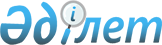 О внесении изменений и дополнений в приказ Председателя Налогового комитета Министерства финансов Республики Казахстан от 23 декабря 2003 года N 530 "Об утверждении Правил ведения лицевых счетов"
					
			Утративший силу
			
			
		
					Приказ Председателя Налогового комитета Министерства финансов Республики Казахстан от 28 декабря 2006 года N 664. Зарегистрирован в Министерстве юстиции Республики Казахстан 25 января 2007 года N 4529. Утратил силу приказом Министра финансов Республики Казахстан от 29 декабря 2008 года N 622.
      


Сноска. Утратил силу приказом Министра финансов РК от 29.12.2008 


 N 622 


 (порядок введения в действие см. 


 п.4 


).



      В соответствии с 
 Кодексом 
 Республики Казахстан "О налогах и других обязательных платежах в бюджет" (Налоговый Кодекс) 

ПРИКАЗЫВАЮ:





      1. Внести в 
 приказ 
 Председателя Налогового комитета Министерства финансов Республики Казахстан от 23 декабря 2003 года N 530 "Об утверждении Правил ведения лицевых счетов" (зарегистрированный в Реестре государственной регистрации нормативных правовых актов N 2672, с изменениями и дополнениями, внесенными приказами Председателя Налогового комитета Министерства финансов Республики Казахстан от 27 января 2004 года 
 N 39 
, зарегистрированным в Реестре государственной регистрации нормативных правовых актов N 2714, и от 25 ноября 2004 года 
 N 606 
, зарегистрированным в Реестре государственной регистрации нормативных правовых актов N 3288, опубликованным в газете "Юридическая газета" от 23 сентября 2005 г. N 175-176, 
 приказом 
 и.о. Председателя Налогового комитета Министерства финансов Республики Казахстан от 29 июля 2005 года N 346, зарегистрированным в Реестре государственной регистрации нормативных правовых актов N 3801, опубликованным в газете "Юридическая газета" от 27 сентября 2005 г. N 177, от 28 сентября 2005 г. N 178, от 29 сентября 2005 г. N 179, от 30 сентября 2005 г. N 180-181, от 5 октября 2005 г. N 183, 
 приказом 
 Председателя Налогового комитета Министерства финансов Республики Казахстан от 31 мая 2006 года N 283, зарегистрированным в Реестре государственной регистрации нормативных правовых актов N 4253, опубликованным в газете "Юридическая газета" от 4 августа 2006 года N 143, от 11 августа 2006 года N 147), следующие изменения и дополнения:



      в Правилах ведения лицевых счетов, утвержденных указанным приказом:



      в пункте 8:



      в подпункте 2) слова ", ежегодно утверждаемой Министерством экономики и бюджетного планирования Республики Казахстан" заменить словами "по Единой бюджетной классификации Республики Казахстан, утвержденной постановлением Правительства Республики Казахстан от 24 декабря 2004 года N 1362.";



      подпункт 3) изложить в следующей редакции:



      "3) отдел учета и (или) контроля лицевых счетов налогоплательщиков - структурное подразделение налогового органа, выполняющее функции контроля за правильностью ведения учета начисленных (исчисленных, уменьшенных) и поступивших (возвращенных, зачтенных) сумм налогов и других обязательных платежей в бюджет, обязательных пенсионных взносов, социальных отчислений, а также сумм пени и штрафов в лицевых счетах и составления отчетности (далее - отдел учета);";



      подпункт 4) после слова "функции" дополнить словами "учета начисленных (исчисленных, уменьшенных) сумм налогов и других обязательных платежей в бюджет, обязательных пенсионных взносов, социальных отчислений и";



      абзац первый пункта 11 после слова "документации" дополнить словами "на бумажных и электронных носителях";



      абзац первый пункта 12 изложить в следующей редакции:



      "12. Начальник и работники отдела учета контролируют правильность ведения учета начисленных (исчисленных, уменьшенных) и отвечают за правильность ведения учета поступивших (возвращенных, зачтенных) сумм налогов и других обязательных платежей в бюджет, обязательных пенсионных взносов, социальных отчислений, а также сумм пени и штрафов в лицевых счетах налогоплательщиков и за правильность составления отчетности.";



      в пункте 17:



      абзац первый после слов "с номенклатурой дел" дополнить словами "и ведется на бумажных или электронных носителях";



      подпункт 3) после слова "налогов" дополнить словами ", плат, пени";



      подпункт 4) после слова "бюджет" дополнить словом ", пени";



      в пункте 20:



      в абзаце первом слова "не позднее" заменить словами "в течение";



      дополнить абзацем вторым следующего содержания:



      "По заявлению юридического лица, не имеющего структурные подразделения, индивидуального предпринимателя и физического лица Справка об отсутствии (наличии) налоговой задолженности налогоплательщика, задолженности по обязательным пенсионным взносам и социальным отчислениям по Республике Казахстан (Приложение N 11) представляется в течение трех рабочих дней.";



      абзац второй после слова "руководителя" дополнить словами "либо заместителя руководителя";



      пункт 20-1 дополнить абзацем следующего содержания:



      "Ответственным отделом производится проверка наличия в лицевых счетах начисленных сумм по представленным расчетам, декларациям и актам налоговых проверок.";



      абзац четвертый пункта 20-2 после слова "жительства" дополнить словами "или по месту нахождения налогооблагаемого объекта.";



      пункт 20-3 дополнить абзацем следующего содержания:



      "В случае ликвидации налогоплательщика (налогового агента) и его структурных подразделений в Справке об отсутствии (наличии) налоговой задолженности налогоплательщика и задолженности по обязательным пенсионным взносам и социальным отчислениям по Республике Казахстан (Приложение N 11) в общей сумме задолженности отражаются обжалованные и отсроченные суммы.";



      в пункте 34 слова "по разовым талонам" заменить словами "по индивидуальному подоходному налогу с физических лиц, осуществляющих деятельность по разовым талонам,";



      пункт 36 изложить в следующей редакции:



      "36. Записи в лицевых счетах (Приложения N 1 - 4-1) производятся до тиын.";



      абзац третий пункта 41 изложить в следующей редакции:



      "графа "Сальдо расчетов на начало отчетного периода" минус графа "Начислено" плюс графа "Уменьшено" плюс графа "Уплачено" минус графа "Возвращено" плюс графа "Сумма налога (платежа) по измененному сроку исполнения налогового обязательства.";



      абзац третий пункта 43 изложить в следующей редакции:



      "Графа "Сальдо пени на начало отчетного периода" минус графа "Начислено пени" плюс графа "Уменьшено пени" плюс графа "Уплачено пени" минус графа "Возвращено пени" плюс графа "Сумма пени по измененному сроку исполнения налогового обязательства.";



      абзац третий пункта 44 изложить в следующей редакции:



      "Графа "Сальдо штрафа на начало отчетного периода" минус графа "Начислено штрафа" плюс графа "Уменьшено штрафа" плюс графа "Уплачено штрафа" минус графа "Возвращено штрафа" плюс графа "Сумма штрафа по измененному сроку исполнения налогового обязательства.";



      пункт 45 изложить в следующей редакции:



      "45. В графе лицевого счета "Сведения по изменению срока исполнения налогового обязательства" раздельно указывается сумма и график погашения налога (платежа) и пени на основании Реестра по изменению сроков исполнения налогового обязательства по уплате налогов (Приложение N 13), представляемого ответственным отделом в отдел учета.";



      пункт 47 после слова "отделом" дополнить словами " в отдел учета для контроля.";



      в пункте 48:



      в абзаце первом:



      слово "представляется" заменить словом "составляется";



      слова "в отдел учета" исключить;



      дополнить абзацем седьмым следующего содержания:



      "результатов камерального контроля;";



      абзац второй пункта 52 исключить;



      в пункте 53 слова ", а перерасчет производится в день уплаты налога и другого обязательного платежа в бюджет по рыночному курсу обмена валют на момент уплаты" исключить;



      абзац второй пункта 54 исключить;



      в пункте 59:



      в абзаце втором:



      слова "с приложением к нему заполненной" заменить словами "с размещением на оборотной стороне";



      после слов "(для физических лиц)" дополнить словами "(далее - квитанции);



      слово "их" исключить;



      в абзаце третьем слова "и представляется в отдел учета" исключить;



      в пункте 70 слово "недоимки" заменить словом "налоговой задолженности";



      пункт 73 после слова "представляется" дополнить словами "для контроля";



      пункт 75 дополнить частью второй следующего содержания:



      "При этом работниками отдела учета проверяется полнота и правильность начисленных (уменьшенных) и разнесенных сумм в лицевые счета.";



      в пункте 76 слово "пятнадцати" заменить на слово "тридцати";



      в пункте 77 слово "пятнадцати" заменить на слово "тридцати";



      в пункте 80:



      абзац четвертый изложить в следующей редакции:



      "В графу "Начислено" лицевого счета по сроку уплаты 15 января 2002 г. производится запись в сумме 100 000 тенге.";



      абзац седьмой изложить в следующей редакции:



      "Ответственным отделом налогового органа заполняется Реестр по изменению сроков исполнения налогового обязательства по уплате налогов (Приложение N 13). На основании Реестра по изменению сроков исполнения налогового обязательства по уплате налогов приостанавливается взыскание сумм, начисленных по акту проверки до истечения шестидесяти рабочих дней. Записи в лицевом счете производятся на основании Реестра по изменению сроков исполнения налогового обязательства по уплате налогов ответственного отдела, где указаны сроки продления уплаты начисленной суммы 100 000 тенге на шестьдесят рабочих дней равными долями через каждые пятнадцать рабочих дней (Приложение N 39, Пример N 3(1)).";



      в пункте 81 цифру "15" заменить на цифру "30";



      пункт 85 после слова "представляет" дополнить словами "для контроля";



      в пункте 86 слова "представленного в отдел учета ответственным отделом" исключить;



      в пункте 92 слова "по истечении 15 рабочих дней со дня вручения уведомления" исключить;



      пункт 102 после слова "направляет" дополнить словами "для контроля";



      пункт 105 после слова "представляет" дополнить словами "для контроля";



      в пункте 112:



      абзац первый изложить в следующей редакции:



      "Поступившие суммы налогов и других обязательных платежей в бюджет в лицевых счетах по кодам классификации доходов бюджета по признаку РНН налогоплательщика (налогового агента) разносятся автоматически с указанием содержания операций о платежах в бюджет:";



      подпункт 3) после слов "(налогового агента)" дополнить словами ", дата внесения наличных денег и дата осуществления платежа через банкоматы и иные электронные устройства";



      пункт 116 исключить;



      в пункте 118:



      подпункт 2) после слова "наличными" дополнить словами ", дата осуществления платежа через банкоматы и иные электронные устройства";



      подпункт 3) изложить в следующей редакции:



      "3) дата проведения зачета;";



      в пункте 136:



      слово "ежеквартально" исключить;



      после слов "по форме 101.09" дополнить словами ", при наличии движения денег в течение отчетного квартала";



      пункт 139 изложить в следующей редакции:



      "139. Записи в лицевой счет налогового агента по суммам начисленного и удержанного подоходного налога у источника выплаты производятся в графу "Начислено" на основании Реестра к начислению (уменьшению) сумм налогов и других обязательных платежей в бюджет, пенсионных взносов, социальных отчислений и пени (Приложение N 12).";



      пункт 156 после слов "Начислено (уменьшено) пени" дополнить словами "на основании Сведения о суммах банковских вознаграждений, направленного банком в налоговый орган, по форме 101.10";



      пункт 161 дополнить подпунктом 7) следующего содержания:



      "7) налогоплательщик не является плательщиком по данному виду налога или другому обязательному платежу.";



      пункт 163 после слова "осуществляет" дополнить словами "зачет либо";



      пункт 165 исключить;



      пункт 165-1 после слова "налогов" дополнить словом ", пени";



      подпункт 3) пункта 171 после слова "счет" дополнить словом "налогоплательщика";



      название главы 17 после слова "платежей" дополнить словом ", пени";



      в пункте 174:



      абзац первый после слова "платежей" дополнить словом ", пени";



      в абзаце втором:



      цифру "2" заменить цифрой "3";



      после слова "налога" дополнить словами "и платы";



      дополнить пунктом 174-1 следующего содержания:



      "174-1. Излишне уплаченная сумма пени в соответствии с пунктом 5 статьи 39 Налогового кодекса подлежит обязательному зачету в счет погашения недоимки и штрафов по данному виду налога и платы без заявления налогоплательщика.";



      подпункт 6) пункта 175 после слова "налога" дополнить словом ", платы";



      в пункте 177:



      после слова "платежа" дополнить словом ", пени";



      после слова "подлинник" дополнить словами "или копию";



      в пункте 178:



      после слова "подлинника" дополнить словами "или копии";



      после слова "платежей" дополнить словом ", пени";



      после слова "платежа" дополнить словом ", пени";



      в пункте 180:



      после слова "налогов" дополнить словом ", пени";



      после слова "платежам" дополнить словом ", пени";



      пункт 182 после слова "начальником" дополнить словами ", работником";



      пункт 183 изложить в следующей редакции:



      "183. В случае подтверждения факта зачисления излишней суммы в бюджет в результате проверки письменного заявления налогоплательщика, сумма излишне уплаченного налога и платы в бюджет в соответствии с пунктом 3 статьи 39 Налогового кодекса подлежит обязательному зачету в счет погашения налоговой задолженности налогоплательщика в течение десяти рабочих дней со дня подачи заявления налогоплательщика в следующем порядке:



      1) в счет погашения недоимки, пени и штрафов по другим видам налогов и (или) плат;



      2) в счет предстоящих платежей по данному и по другим видам налогов и (или) плат.



      Указанный порядок зачета распространяется на следующие платы:



      1) плата за пользование земельными участками;



      2) плата за пользование водными ресурсами поверхностных источников;



      3) плата за эмиссии в окружающую среду;



      4) плата за использование радиочастотного спектра;



      5) плата за предоставление междугородной и (или) международной телефонной связи.";



      дополнить пунктом 183-1 следующего содержания:



      "183-1. Сумма излишне уплаченной пени в бюджет подлежит зачету по заявлению налогоплательщика в течение десяти рабочих дней со дня подачи заявления в следующем порядке:



      1) в счет погашения недоимки, пени и штрафов по другим видам налогов и (или) плат;



      2) в счет предстоящих платежей по данному и по другим видам налогов и (или) плат.";



      пункт 184 после слова "налога" дополнить словами "или платы";



      в пункте 185:



      после слова "налога" дополнить словами ", платы, пени";



      цифру "4" заменить цифрой "8";



      пункт 186 после слова "налога" дополнить словом ", платы";



      пункт 187 после слова "платежей" дополнить словом ", пени";



      дополнить пунктом 187-1 следующего содержания:



      "187-1. Возврат излишне уплаченных сумм налогоплательщикам-нерезидентам на банковские счета, открытые в иностранной валюте, производится на основании заключения, платежного поручения, представляемых налоговыми органами в территориальные органы казначейства, в национальной валюте. При этом в заключении в строке "Подлежит перечислению" указывается наименование нерезидента.";



      пункт 188 после слов "не ведутся," дополнить словом "налогоплательщиком";



      пункт 191 после слова "платежей" дополнить словом ", пени";



      пункт 192 после слова "платежа" дополнить словом ", пени";



      пункт 193 после слова "возврата" дополнить словами "или зачета";



      пункт 196 изложить в следующей редакции:



      "196. Для возврата из бюджета сборов, по которым произведена уплата в бюджет, но не произведены регистрационные действия, в налоговый орган по месту уплаты, кроме заявления на возврат представляется документ, выданный соответствующим регистрирующим органом, с решением о необходимости возврата указанного платежа.



      Указанный порядок распространяется на следующие виды сборов:



      1) сбор за государственную регистрацию юридических лиц и учетную регистрацию филиалов и представительств;



      2) сбор за государственную регистрацию индивидуальных предпринимателей;



      3) сбор за государственную регистрацию прав на недвижимое имущество и сделок с ним;



      4) сбор за государственную регистрацию радиоэлектронных средств и высокочастотных устройств;



      5) сбор за выдачу разрешения на использование радиочастотного спектра телевизионным и радиовещательным организациям;



      6) сбор за государственную регистрацию транспортных средств;



      7) сбор за государственную регистрацию лекарственных средств;



      8) лицензионный сбор за право занятия отдельными видами деятельности;



      9) сбор за государственную регистрацию залога движимого имущества и ипотеки судна или строящего судна;



      10) сбор с аукционов."



      пункт 197 исключить;



      в подпункте 3) пункта 198 слово "подлинный" исключить;



      в пункте 199:



      после слова "платежей" дополнить словом ", пени";



      цифру "3-1" заменить на цифру "7";



      пункт 200 после слова "платежей" дополнить словом ", пени";



      пункт 203 после слов "налоговой проверки" дополнить словами "либо заключения налогового органа к акту налоговой проверки в случае, предусмотренном пунктом 4 статьи 252 Налогового кодекса";



      в пункте 206 слова ", не являющихся самостоятельными плательщиками налогов," исключить;



      пункт 207 после слова "налогоплательщика" дополнить словами ", за исключением случаев, установленных подпунктом 1) пункта 2 статьи 252 Налогового кодекса";



      пункты 208, 208-1, 208-2, 209 изложить в следующей редакции:



      "208. В течение одного рабочего дня после подписания акта налоговой проверки либо заключения налогового органа к акту налоговой проверки в случае, предусмотренном пунктом 4 статьи 252 Налогового кодекса, по подтверждению достоверности сумм налога на добавленную стоимость, подлежащего возврату из бюджета, ответственный отдел составляет Справку об отсутствии (наличии) налоговой задолженности налогоплательщика и задолженности по обязательным пенсионным взносам и социальным отчислениям по Республике Казахстан (Приложение N 11) с учетом налоговой задолженности структурных подразделений налогоплательщика либо головной организации плательщика налога на добавленную стоимость, составленные на дату подписания акта налоговой проверки.



      Плательщик налога на добавленную стоимость или грантополучатель вправе самостоятельно представить в налоговый орган Акт сверки расчетов по налогам и другим обязательным платежам в бюджет, обязательным пенсионным взносам согласно приложению N 10 к настоящим Правилам по налогам, по которым плательщик налога на добавленную стоимость или грантополучатель является самостоятельным плательщиком и по налогам структурных подразделений, составленный на дату не позднее одного рабочего дня со дня подписания акта налоговой проверки.



      208-1. В случае, если сумма налога на добавленную стоимость, подтвержденного актом налоговой проверки либо заключением налогового органа к акту налоговой проверки в случае, предусмотренном пунктом 4 статьи 252 Налогового кодекса, не превышает налоговую задолженность плательщика налога на добавленную стоимость или грантополучателя согласно Справки об отсутствии (наличии) налоговой задолженности налогоплательщика и задолженности по обязательным пенсионным взносам и социальным отчислениям по Республике Казахстан или Акту сверки расчетов по налогам и другим обязательным платежам в бюджет, обязательным пенсионным взносам, то для возврата (зачета) налога на добавленную стоимость плательщиком налога на добавленную стоимость или грантополучателем после проведения налоговой проверки в налоговый орган представляется Заявление о возврате налога на добавленную стоимость, подтвержденного актом налоговой проверки либо заключением налогового органа к акту налоговой проверки в случае, предусмотренном пунктом 4 статьи 252 Налогового кодекса, по форме 332.00 (далее - Заявление по форме 332.00).



      При этом не позднее одного рабочего дня после получения Справки об отсутствии (наличии) налоговой задолженности налогоплательщика и задолженности по обязательным пенсионным взносам и социальным отчислениям по Республике Казахстан или представления Акта сверки расчетов по налогам и другим обязательным платежам в бюджет, обязательным пенсионным взносам налоговый орган сообщает плательщику налога на добавленную стоимость или грантополучателю о необходимости представления Заявления по форме 332.00.



      208-2. В случае, если сумма налога на добавленную стоимость, подтвержденного актом налоговой проверки либо заключением налогового органа к акту налоговой проверки в случае, предусмотренном пунктом 4 статьи 252 Налогового кодекса, превышает либо равна налоговой задолженности плательщика налога на добавленную стоимость или грантополучателя согласно Справки об отсутствии (наличии) налоговой задолженности налогоплательщика и задолженности по обязательным пенсионным взносам и социальным отчислениям по Республике Казахстан либо Акту сверки расчетов по налогам и другим обязательным платежам в бюджет, обязательным пенсионным взносам, возврат (зачет) налога на добавленную стоимость производится налоговым органом на основании акта налоговой проверки по подтверждению достоверности сумм налога на добавленную стоимость, предъявленного к возврату из бюджета либо заключения налогового органа к акту налоговой проверки в случае, предусмотренном пунктом 4 статьи 252 Налогового кодекса, Справки об отсутствии (наличии) налоговой задолженности налогоплательщика и задолженности по обязательным пенсионным взносам и социальным отчислениям по Республике Казахстан либо Акта сверки, не позднее одного рабочего дня со дня получения Справки об отсутствии (наличии) налоговой задолженности налогоплательщика и задолженности по обязательным пенсионным взносам и социальным отчислениям по Республике Казахстан либо Акта сверки расчетов по налогам и другим обязательным платежам в бюджет, обязательным пенсионным взносам без представления плательщиком налога на добавленную стоимость или грантополучателем Заявления по форме 332.00.



      209. Возврат (зачет) налога на добавленную стоимость осуществляется налоговыми органами на основании Заявления по форме 332.00 или акта налоговой проверки либо заключением налогового органа к акту налоговой проверки в случае, предусмотренном пунктом 4 статьи 252 Налогового кодекса, в пределах сумм налога на добавленную стоимость, подтвержденного актом налоговой проверки либо заключением налогового органа к акту налоговой проверки в случае, предусмотренном пунктом 4 статьи 252 Налогового кодекса.";



      в пункте 212-1:



      абзац второй изложить в следующей редакции:



      "В соответствии с пунктом 3 статьи 251 Налогового кодекса возврату из бюджета подлежит превышение суммы налога, отнесенного в зачет над суммой начисленного налога, сложившееся на конец налогового периода, в котором совершены обороты, облагаемые по нулевой ставке, в части суммы налога, использованного для целей оборотов, облагаемых по нулевой ставке, с учетом всех обязательств по налогу на добавленную стоимость.";



      абзац третий исключить;



      пункт 214 изложить в следующей редакции:



      "214. На основании каждого Заявления по форме 332.00 и на каждый акт налоговой проверки либо заключение налогового органа к акту налоговой проверки в случае, предусмотренном пунктом 4 статьи 252 Налогового кодекса, составляется отдельное распоряжение.";



      пункт 215-3 изложить в следующей редакции:



      "215-3. После проведения зачета в счет погашения налоговой задолженности плательщика налога на добавленную стоимость или грантополучателя при составлении заключения на возврат налога на добавленную стоимость на банковский счет плательщикам налога на добавленную стоимость и грантополучателям налоговый орган по месту нахождения налогоплательщика производит проверку на наличие или отсутствие налоговой задолженности по налогам в государственный бюджет в следующих налоговых органах по месту регистрационного учета налогоплательщика:



      по месту нахождения объектов и/или регистрации объектов налогообложения и объектов, связанных с налогообложением;



      по месту осуществления деятельности налогоплательщика;



      по месту нахождения структурных подразделений налогоплательщика;



      по месту регистрационного учета головной организации плательщика налога на добавленную стоимость.";



      пункт 222 дополнить абзацем следующего содержания:



      "При принятии налоговых обязательств реорганизованного юридического лица принимающий налоговый орган обязан уведомить передающий налоговый орган о принятии "сальдо" в течение десяти рабочих дней.";



      пункт 226 изложить в следующей редакции:



      "226. На основании представленного заявления о снятии с регистрационного учета налоговый орган по месту прежнего нахождения (осуществления деятельности) налогоплательщика (налогового агента) в течение десяти рабочих дней со дня подачи заявления составляет акт сверки по каждому виду налога и другого обязательного платежа за период с начала текущего года до даты снятия с учета, на которую производится передача лицевых счетов.



      В случае, если налогоплательщик в течение десяти рабочих дней со дня подачи заявления о снятии с регистрационного учета не явился в налоговый орган для составления акта сверки, то передача лицевых счетов с одного налогового органа в другой производится без составления акта сверки.";



      пункт 227 после слова "налога" дополнить словом "и платы";



      пункт 229 цифру "188" заменить на цифру "183";



      пункт 231 после слова "начальника" дополнить словами "и работника";



      пункт 236 изложить в следующей редакции:



      "236. В течение десяти рабочих дней после подачи заявления и проведения сверки с налогоплательщиком все документы налогоплательщика (налогового агента) должны быть переданы в налоговый орган по новому месту нахождения, месту осуществления деятельности налогоплательщика (налогового агента).";



      пункт 237 после слова "обязан" дополнить словами "в течение десяти рабочих дней";



      дополнить пунктом 238-1 следующего содержания:



      "238-1. Налоговый орган по новому месту нахождения, месту осуществления деятельности налогоплательщика (налогового агента) при наличии налоговой задолженности по налоговым обязательствам в порядке, установленном Налоговым кодексом, выставляет инкассовые распоряжения и уведомляет налоговый орган по прежнему месту о выставлении инкассовых распоряжений.



      Налоговый орган по прежнему месту нахождения, месту осуществления деятельности налогоплательщика при получении уведомления отзывает ранее выставленные инкассовые распоряжения.";



      название главы 21 изложить в следующей редакции:



      "Глава 21. Учет исполнения налоговых обязательств ликвидируемого юридического лица или индивидуального предпринимателя";



      пункт 241 после слов "юридических лиц" дополнить словами ", индивидуальных предпринимателей.";



      пункт 243 изложить в следующей редакции:



      "243. На дату принятия решения о ликвидации юридического лица, индивидуального предпринимателя составляется акт сверки по налогам и другим обязательным платежам в бюджет в трех экземплярах по всем кодам классификации доходов бюджета.



      При ликвидации юридического лица, имеющего структурные подразделения, составляется акт сверки по юридическому лицу и его структурным подразделениям, состоящим на регистрационном учете в данном и других налоговых органах.";



      пункт 246 изложить в следующей редакции:



      "246. В сведения о юридическом лице или индивидуальном предпринимателе вводится признак "Ликвидируемое юридическое лицо" или "Ликвидируемый индивидуальный предприниматель";



      пункты 249, 250 изложить в следующей редакции:



      "249. Если ликвидируемое юридическое лицо или индивидуальный предприниматель имеет суммы излишне уплаченных налогов, других обязательных платежей и пени в бюджет, то указанные суммы подлежат зачету в счет погашения налоговой задолженности ликвидируемого юридического лица или индивидуального предпринимателя в порядке, установленном пункте 183 главы 17 настоящих Правил.



      250. При отсутствии у ликвидируемого юридического лица или индивидуального предпринимателя налоговой задолженности сумма излишне уплаченных налогов, других обязательных платежей и пени в бюджет подлежит возврату этому юридическому лицу или индивидуальному предпринимателю после проведения налоговой проверки.



      При отсутствии заявления на возврат суммы излишне перечисленных налогов, других обязательных платежей и пени ответственный отдел составляет Реестр к начислению (уменьшению) сумм налогов и других обязательных платежей в бюджет, обязательных пенсионных взносов, социальных отчислений и пени (Приложение N 12), где отражает сумму переплаты, числящейся в лицевом счете ликвидированного юридического лица или индивидуального предпринимателя, к начислению, а сумму налоговой задолженности - к уменьшению на момент исключения из Государственного регистра.



      После проведения указанных операций в лицевом счете производится закрытие лицевого счета.";



      пункт 255 дополнить абзацем следующего содержания:



      "В лицевых счетах ликвидированного юридического лица или индивидуального предпринимателя производится запись "Лицевой счет закрыт".";



      название главы 22 изложить в следующей редакции:



      "Глава 22. Учет исполнения налоговых обязательств юридических лиц, индивидуальных предпринимателей, признанных банкротами, и юридических лиц, индивидуальных предпринимателей, проходящих процедуру реабилитации";



      пункт 256 после слова "перечень" дополнить словами "индивидуальных предпринимателей,";



      пункт 257 дополнить абзацем следующего содержания:



      "Если юридическое лицо состоит на учете в нескольких налоговых органах, на дату принятия решения суда составляется Акт сверки расчетов по налогам и другим обязательным платежам в бюджет, обязательным пенсионным взносам и социальным отчислениям (Приложение N 10) по месту нахождения юридического лица с учетом состояния лицевых счетов юридического лица и его структурных подразделений, открытых в данном и других налоговых органах.";



      пункт 258 после слова "лице" дополнить словами "или индивидуальном предпринимателе";



      пункт 260 после слова "лица" дополнить словами "или индивидуального предпринимателя";



      пункт 262 после слова "лица" дополнить словами "на основании запроса ответственного отдела";



      название главы 24 изложить в следующей редакции:



      "Глава 24. Учет налоговой задолженности и переплаты умершего физического лица";



      пункт 273 после слова "задолженности" дополнить словами "или переплаты";



      абзац второй пункта 276 после слова "Уменьшено" дополнить словами "или в графе лицевого счета "Начислено";



      дополнить пунктом 289-1 следующего содержания:



      "289-1. При перечислении задолженности по обязательным пенсионным взносам на сберегательный счет или карт-счет бывшего работника, в случаях установленных законодательством о пенсионном обеспечении, налоговым агентом представляется дополнительный Расчет по индивидуальному подоходному налогу за тот период, в котором были удержаны вышеуказанные суммы обязательных пенсионных взносов, без учета суммы пени. Данная сумма проводится в лицевой счет к уменьшению.



      К расчету прилагается копия платежного документа, подтверждающего факт перечисления суммы обязательных пенсионных взносов и пени бывшему работнику.";



      пункт 312 изложить в следующей редакции:



      "312. По окончании финансового года лицевой счет закрывается.



      В случае наличия по лицевым счетам сальдо расчетов (задолженность или переплата), сальдо переносится в лицевой счет, открытый в новом финансовом году.";



      в пункте 323:



      подпункт 1) после слов "ФЛ N 1" дополнить словами ", бланкам разовых талонов";



      подпункт 2) после слов "ФЛ N 1" дополнить словами ", корешков разовых талонов";



      в пункте 326:



      подпункт 2) изложить в следующей редакции:



      "2) порядок учета, хранения, выдачи физическому лицу квитанции и бланка разового талона, подтверждающей факт уплаты налогов, правильность заполнения квитанций и бланка разового талона;";



      подпункт 4) после слова "квитанций," дополнить словами "бланков разовых талонов";



      пункт 327 после слов "ФЛ N 1" дополнить словами ", бланков разовых талонов";



      пункт 329 после слов "ФЛ N 1" дополнить словами ", бланкам разовых талонов";



      пункт 342 изложить в следующей редакции:



      "342. При начислении пени в лицевом счете учитываются:



      1) дата списания денег в уплату налогов и других обязательных платежей с банковского счета;



      2) дата внесения наличных денег в уплату налогов и других обязательных платежей в банк или уполномоченный орган;



      3) дата осуществления платежа через банкоматы и иные электронные устройства;



      4) дата зачисления подоходного налога на условный банковский вклад.



      При расчете пени в лицевом счете принимается дата списания денег в уплату налогов и других обязательных платежей с банковского счета налогоплательщика (налогового агента); дата внесения наличных денег в уплату налогов и других обязательных платежей в банк или уполномоченный орган и дата осуществления платежа через банкоматы и иные электронные устройства.



      За задержку перечисления банками и организациями, осуществляющими отдельные виды банковских операций, списанных с банковских счетов налогоплательщиков денег в уплату налогов и других обязательных платежей в бюджет, обязательных пенсионных взносов и социальных отчислений с налогоплательщиков (налогового агента) пени не взимаются.



      По налогам и другим обязательным платежам, поступившим по заключениям на зачет в другие виды налогов и платежей, при расчете пени в лицевом счете принимается дата заключения.";



      в пункте 356:



      в подпункте 4) слова "= 281 тенге" исключить;



      слова "При начислении пени округлению подлежит только конечный результат." исключить;



      в пункте 365:



      в подпункте 8):



      абзац шестой после слова "постановлений" дополнить словами "(иных требований в пределах компетенции)";



      абзац десятый дополнить словами ", согласно Плану реабилитации";



      подпункт 9) дополнить словами "согласно данных строки 300.00.027 декларации формы 300.00;";



      приложения N 1, N 2, N 4, N 4-1, N 5, N 11, N 12, N 17, N 18, N 44 изложить в новой редакции согласно приложениям 1, 2, 3, 4, 5, 6, 7, 8, 9, 10 к настоящему приказу.




      2. Управлению анализа и текущего прогнозирования доходов Налогового комитета Министерства финансов Республики Казахстан (Торгаутова У.Ш.) направить настоящий приказ на государственную регистрацию в Министерство юстиции Республики Казахстан.




      3. Управлению организационно-финансового обеспечения Налогового комитета Министерства финансов Республики Казахстан (Смагулова Г.А.) принять меры к опубликованию настоящего приказа в средствах массовой информации Республики Казахстан.




      4. Настоящий приказ вводится в действие по истечении десяти дней после его первого официального опубликования.


      Председатель




      Налогового комитета




      Министерства финансов




      Республики Казахстан


      СОГЛАСОВАН



      Председатель



      Национального Банка



      Республики Казахстан



      27 декабря 2006 года

      СОГЛАСОВАН



      Председатель



      Агентства



      Республики Казахстан



      по статистике



      28 декабря 2006 года

      СОГЛАСОВАН



      Министр



      труда и социальной



      защиты населения



      Республики Казахстан



      28 декабря 2006 года




Приложение 1              



к приказу Председателя Налогового  



комитета Министерства финансов   



Республики Казахстан        



от 28 декабря 2006 года N 664   

Приложение N 1, Форма N 1   



к Правилам ведения лицевых счетов,



утвержденным приказом Председателя



Налогового комитета Министерства 



финансов Республики Казахстан   



от 23 декабря 2003 года N 530   


               ЛИЦЕВОЙ СЧЕТ




по _________________________________



(наименование и код налога (платежа)



Наименование налогоплательщика             Сальдо недоимки на начало отчетного года,



(налогового агента)_________________       в т.ч. по годам:



РНН_____ РНН юридического лица______             ________________________



                                                |

На отчетную дату 

|

 Сумма

|



Код ОКПО______ Код ОКЭД______                   |

 на 01.01.  г.   

|      |



                                                |

 на 01.01.  г.   

|      |



Вид налогового режима:                          |

 на 01.01.  г.   

|      |



_________________________________________      |

 на 01.01.  г.   

|      |

|__|

 Общеустановленный порядок                   

|



|__|

Специальный налоговый режим на основе патента

|



|__

|Специальный налоговый режим на основе        

|



|__|

упрощенной декларации                        

|



|__|

Специальный налоговый режим для крестьянских 

|



|__|

(фермерских) хозяйств                        

|



|__|

Специальный налоговый режим для юридических  

|



|__|

лиц - производителей сельскохозяйственной    

|



|__|

продукции                                    

|



|__|

Специальный налоговый режим для отдельных    

|



|__|

видов предпринимательской деятельности       

|



|__|

Деятельность по конртакту                    

|

Сведения о контракте: номер контракта ___________



дата контракта __________________________________

Номер свидетельства о постановке на учет



в качестве плательщика НДС ______________________



Дата снятия с учета плательщика НДС _____________



                                                                  (тенге)

продолжение таблицы

Примечание: Код ОКПО, ОКЭД, вид налогового режима заполняются для



индивидуальных предпринимателей



* - по налогу на добавленную стоимость в данной графе



положительное сальдо рассматривается как превышение и/или



излишне уплаченная сумма.




Приложение 2              



к приказу Председателя Налогового   



комитета Министерства финансов     



Республики Казахстан          



от 28 декабря 2006 года N 664     

Приложение N 2, Форма N 2     



к Правилам ведения лицевых счетов, 



утвержденным приказом Председателя 



Налогового комитета Министерства  



финансов Республики Казахстан    



от 23 декабря 2003 года N 530    


                   ЛИЦЕВОЙ СЧЕТ




для индивидуальных предпринимателей, физических лиц




по _________________________________



(наименование и код налога (платежа)



РНН __________________     Сальдо недоимки на начало отчетного года,



Ф.И.О.________________     в т.ч. по годам:



                                         ________________________



                                        |

На отчетную дату 

|

 Сумма

|



Код ОКПО______ Код ОКЭД____             |

 на 01.01.    г.

_|      |



                                        |

 на 01.01.  г.   

|      |



                                        |

 на 01.01.  г.   

|      |



                                        |

 на 01.01.   г.  

|      |

Вид налогового режима:



|       |

 Общеустановленный порядок                   

|



|       |

Специальный налоговый режим на основе патента

|



|       |

Специальный налоговый режим на основе        

|



|       |

упрощенной декларации                        

|



|       |

Специальный налоговый режим для крестьянских 

|



|       ||

(фермерских) хозяйств                       

|



|       ||

Специальный налоговый режим для отдельных   

|



|       ||

видов предпринимательской деятельности      

|



|       ||

Деятельность по конртакту                   

|

Сведения о контракте: номер контракта _________



дата контракта ________________________________

Номер свидетельства о постановке на учет



в качестве плательщика НДС ____________________



Дата снятия с учета плательщика НДС ___________



                                                                   (тенге)

продолжение таблицы

Примечание: Код ОКПО, ОКЭД, вид налогового режима заполняются для



индивидуальных предпринимателей



* - по налогу на добавленную стоимость в данной графе



положительное сальдо рассматривается как превышение и/или



излишне уплаченная сумма.




Приложение 3               



к приказу Председателя          



Налогового комитета           



Министерства финансов          



Республики Казахстан           



от 28 декабря 2006 года N 664     

Приложение N 4, Форма N 4        



к Правилам ведения лицевых счетов,    



утвержденным приказом Председателя   



Налогового комитета Министерства    



финансов Республики Казахстан     



от 23 декабря 2003 года N 530     


                     ЛИЦЕВОЙ СЧЕТ




           ПО ОБЯЗАТЕЛЬНЫМ ПЕНСИОННЫМ ВЗНОСАМ


Наименование плательщика (агента)______________________

РНН______________ РНН юридического лица________________



Код ОКПО________  Код ОКЭД________

Вид налогового режима:



___________________________________



|  |Общеустановленный порядок       |



|__|________________________________|



|  |Специальный налоговый режим на  |



|  |основе патента                  |



|__|________________________________|



|  |Специальный налоговый режим на  |



|  |основе упрощенной декларации    |



|__|________________________________|



|  |Специальный налоговый режим для |



|  |крестьянских (фермерских)       |



|  |хозяйств                        |



|__|________________________________|



|  |Специальный налоговый режим для |



|  |юридических лиц - производителей|



|  |сельскохозяйственной продукции  |



|__|________________________________|



|  |Специальный налоговый режим для |



|  |отдельных видов предприниматель-|



|  |ской деятельности               |



|__|________________________________|



|  |Специальный налоговый режим     |



|  |на основе разового талона       |



|__|________________________________|



|  |Деятельность по контракту       |



|__|________________________________|

Сведения о контракте на недропользование:



номер контракта_________  дата контракта____________

                                                        (тенге)

продолжение таблицы




Приложение 4              



к приказу Председателя Налогового   



комитета Министерства финансов    



Республики Казахстан         



от 28 декабря 2006 года N 664   

Приложение N 4-1          



к Правилам ведения лицевых счетов,  



утвержденным приказом Председателя  



Налогового комитета Министерства   



финансов Республики Казахстан    



от 23 декабря 2003 года N 530    


                    ЛИЦЕВОЙ СЧЕТ




                 по социальным отчислениям



Наименование плательщика (агента)______________________ 



РНН______________ РНН юридического лица________________



Код ОКПО________  Код ОКЭД________

Вид налогового режима:



___________________________________ 



|  |Общеустановленный порядок       |



|__|________________________________|



|  |Специальный налоговый режим на  |



|  |основе патента                  |



|__|________________________________|



|  |Специальный налоговый режим на  |



|  |основе упрощенной декларации    |



|__|________________________________|



|  |Специальный налоговый режим для |



|  |крестьянских (фермерских)       |



|  |хозяйств                        |



|__|________________________________|



|  |Специальный налоговый режим для |



|  |юридических лиц - производителей|



|  |сельскохозяйственной продукции  |



|__|________________________________|



|  |Специальный налоговый режим для |



|  |отдельных видов предприниматель-|



|  |ской деятельности               |



|__|________________________________|



|  |Специальный налоговый режим     |



|  |

на основе разового талона       

|



|  |Деятельность по контракту       |



|__|________________________________|

Сведения о контракте на недропользование:



номер контракта_________  дата контракта____________

                                                          (тенге)

продолжение таблицы




Приложение 5              



к приказу Председателя        



Налогового комитета Министерства   



финансов Республики Казахстан     



от 28 декабря 2006 года N 664     

Приложение N 5             



к Правилам ведения лицевых счетов,  



утвержденным приказом Председателя  



Налогового комитета Министерства   



финансов Республики Казахстан    



от 23 декабря 2003 года N 530    


                           ПЕРЕЧЕНЬ




        налогов и других обязательных платежей в бюджет,




     обязательных пенсионных взносов, социальных отчислений




          по которым ведется учет в налоговых органах



Примечание:




      1. На суммы обязательных платежей, начисленных при проведении налоговых проверок, по  которым ведется только реестр формы N 25, необходимо открыть лицевые счета.



      2. Перечень налогов и других обязательных платежей в бюджет, по которым ведется учет в налоговых органах, изменяется в зависимости от классификации доходов бюджета, утверждаемой ежегодно Министерством экономики и бюджетного планирования Республики Казахстан.




Приложение 6              



к приказу Председателя Налогового  



комитета Министерства финансов   



Республики Казахстан        



от 28 декабря 2006 года N 664   

Приложение N 11           



к Правилам ведения лицевых     



счетов, утвержденным приказом   



Председателя Налогового комитета 



Министерства финансов      



Республики Казахстан       



от 23 декабря 2003 года N 530   

(РНН, наименование налогового органа, выдавшего справку)


                          СПРАВКА N____




        об отсутствии (наличии) налоговой задолженности




       налогоплательщика, задолженности по обязательным




         пенсионным взносам и социальным отчислениям




                  по Республике Казахстан




              по состоянию на "___" __________200__г.

Дана



______________________________________________________________



       (РНН, Ф.И.О. или наименование налогоплательщика)

В том, что по состоянию на "__" _______200__г. налогоплательщик



имеет налоговую задолженность, задолженность по обязательным



пенсионным взносам и социальным отчислениям в сумме ____тенге,



не имеет налоговой задолженности, задолженности по



обязательным пенсионным взносам и социальным отчислениям

                                                           (тенге)

  * - по налогу на добавленную стоимость положительное сальдо



рассматривается как превышение и/или излишне уплаченная сумма

    Справка выдана __________________________________



                             (место требования)

"___" _____________20__ г.



      (дата выдачи)

Руководитель налогового органа ______________ _____________



                                  (подпись)     (Ф.И.О.)

    М.П.

Начальник отдела         __________________ _______________



                               (подпись)      (Ф.И.О.)

    - в справке отражена информация ___ налоговых комитетов

    - справка не действительна без приложений



----------------------------------------------------------

                                                  Стр 2 из 2

(РНН, наименование налогового органа, выдавшего справку)



 



              Приложение к справке об отсутствии (наличии)




       налоговой задолженности налогоплательщика, задолженности




     по обязательным пенсионным взносам и социальным отчислениям




               по состоянию на "___" _________ 200_г.


РНН ____________, Ф.И.О. или наименование налогоплательщика:




  Приложение 7              



к приказу Председателя Налогового  



комитета Министерства финансов   



Республики Казахстан         



от 28 декабря 2006 года N 664   

Приложение N 12            



к Правилам ведения лицевых счетов,  



утвержденным приказом Председателя  



Налогового комитета Министерства  



финансов Республики Казахстан    



от 23 декабря 2003 года N 530    

Наименование налогового органа, РНН ______________________


                              РЕЕСТР N ___




        к начислению (уменьшению) сумм налогов и других




     обязательных платежей в бюджет, обязательных пенсионных




           взносов, социальных отчислений и пени


                                                       (тенге)

продолжение таблицы

    Реестр сдал: 



_________________________________    "____" ______________200 __г.



(Ф.И.О., должность и подпись



работника ответственного отдела)

    Реестр принял



________________________________     "____" ______________200 __г.



(Ф.И.О., должность, подпись



работника ответственного отдела)

Произвел разноску в лицевые счета:

________________________________     "____" ______________200 __г.



(Ф.И.О., должность, подпись



работника ответственного отдела)

Примечание:



      * - при осуществлении расчетов с бюджетом в специальном налоговом режиме указывается конкретный вид специального налогового режима



      ** - указывается вид отчетности (первоначальная, очередная, дополнительная, дополнительная по уведомлению, при изменении налоговых обязательств или ликвидационная)



      *** - указывается версия ФНО, использованная для сдачи отчетности за данный период



      **** - указывается способ представления ФНО (СГДС, терминал налогоплательщика, бумажный (магнитный) носитель)




Приложение 8              



к приказу Председателя Налогового   



комитета Министерства финансов    



Республики Казахстан         



от 28 декабря 2006 года N 664   

Приложение N 17           



к Правилам ведения лицевых счетов,  



утвержденным приказом Председателя  



Налогового комитета Министерства   



финансов Республики Казахстан    



от 23 декабря 2003 года N 530    


                   Перечень данных из форм налоговой




            отчетности, подлежащих отражению на лицевом счете




            налогоплательщика (налогового агента) по налогам и




           другим обязательным платежам в бюджет, обязательным




               пенсионным взносам и социальным отчислениям


Примечание: КБК* - код Единой бюджетной классификации доходов

** Расчет единого земельного налога представляется в первый год применения режима (для всех налогоплательщиков, применяющих данный спец. режим, 2002 год будет первым годом применения режима, так как до введения Налогового кодекса единый земельный налог вводился как вид налога). В последующие налоговые периоды, в соответствии с пп. 4 п. 2 



ст. 382



 Налогового Кодекса, расчет текущего платежа представляется только при изменении данных в нем (при изменении базы для исчисления налога и т.д.). При непредставлении расчета в связи с неизменной налоговой базой для единого земельного налога размер текущего платежа определяется (начисляется) как 1/2 части общей суммы налога, исчисленного в декларации по единому земельному налогу за предыдущий налоговый период




Приложение 9              



к приказу Председателя Налогового   



комитета Министерства         



финансов Республики Казахстан     



от 28 декабря 2006 года N 664     

Приложение N 18            



к Правилам ведения лицевых счетов,  



утвержденным приказом         



Председателя Налогового        



комитета Министерства финансов     



Республики Казахстан          



от 23 декабря 2003 года N 530     

Поступило в органы Казначейства



"___" ___________20__г.                   «"Утверждаю"



                                          ________________



                                          ________________



                                    Руководитель налогового органа



                                      (Ф.И.О., подпись, печать)


                      ЗАКЛЮЧЕНИЕ


"___"

_________

200__г

.               ___________________




(дата составления)                     (место составления)



______________________________________________________________



           (наименование налогового органа, РНН)



по заявлению _________________________________________________



           (Ф.И.О. налогоплательщика (налогового агента), РНН ______________________________________________________________



или наименование налогоплательщика (налогового агента), РНН



о зачете/возврате: ___________________________________________



                 излишне (ошибочно) уплаченной суммы в бюджет,



______________________________________________________________



                   возмещение из бюджета НДС



в сумме _________________________________________________тенге



                    (цифрами и прописью)



Проверкой представленных материалов установлено,



что по лицевому счету налогоплательщика (налогового агента)



на "____" ____________200__г. числится излишне (ошибочно) 



уплаченная сумма в бюджет, возмещение из бюджета НДС по налогу (платежу)_____________________________________________________



Указанная сумма образовалась на счете ______________________________________________________________



(ИИК, код налога (платежа), наименование налогового органа)



Подтверждение таможенного органа о наличии излишне уплаченных



сумм таможенных платежей, налогов и пени в бюджет



______________________________________________________________



                   (дата, номер, кем выдано)



Подлежит перечислению ________________________________________



                        (ИИК, код налога (платежа), его



______________________________________________________________



           наименование, бенефициар и его РНН)



______________________________________________________________



______________________________________________________________



(РНН, наименование структурного подразделения, Ф.И.О



физического лица, РНН физического лица, номер счета)*

КНП___________________________________________________________



______________________________________________________________



    (наименование банка бенефициара; органа Казначейства)

БИК, Кбе __________________

Начальник отдела ______________          Ф.И.О. _____________



                  (подпись)



Работник отдела  ______________          Ф.И.О. _____________



                  (подпись)

* заполняется в случае, если производится зачет структурному



подразделению или возврат физическому лицу.




Приложение 10              



к приказу Председателя         



Налогового комитета          



Министерства финансов         



Республики Казахстан         



от 28 декабря 2006 года N 664    

Приложение N 44           



к Правилам ведения лицевых счетов, 



утвержденным приказом Председателя 



Налогового комитета Министерства  



финансов Республики Казахстан   



от 23 декабря 2003 года N 530   


        Порядок зачисления административных штрафов




     на коды Единой бюджетной классификации доходов за




  налоговые правонарушения и административные правонарушения,




    по которым протокола составляются налоговыми органами


код 

"204101"

 - "Административные штрафы, пени, санкции, взыскания, налагаемые



центральными государственными органами, их территориальными подразделениями

					© 2012. РГП на ПХВ «Институт законодательства и правовой информации Республики Казахстан» Министерства юстиции Республики Казахстан
				
Дата



теку-



щего



кален-



дар-



ного



дня

Дата



записи



(вво-



да)



опера-



ции

Содержа-



ние опе-



рации и



доку-



мент, на



основа-



нии ко-



торого



произ-



водится



запись



(ввод)

Срок



уплаты

Дата списа-



ния с



бан-



ков-



ского



счета



или



внесе-



ния



налич-



ными

Дата зачис-



ления



плате-



жей в



бюджет

Расчеты по налогам



и другим обязательным платежам

Расчеты по налогам



и другим обязательным платежам

Расчеты по налогам



и другим обязательным платежам

Расчеты по налогам



и другим обязательным платежам

Расчеты по налогам



и другим обязательным платежам

Расчеты по налогам



и другим обязательным платежам

Расчеты по налогам



и другим обязательным платежам

Дата



теку-



щего



кален-



дар-



ного



дня

Дата



записи



(вво-



да)



опера-



ции

Содержа-



ние опе-



рации и



доку-



мент, на



основа-



нии ко-



торого



произ-



водится



запись



(ввод)

Срок



уплаты

Дата списа-



ния с



бан-



ков-



ского



счета



или



внесе-



ния



налич-



ными

Дата зачис-



ления



плате-



жей в



бюджет

н



а



ч



и



с



л



е



н



о

у



м



е



н



ь



ш



е



н



о

у



п



л



а



ч



е



н



о

в



о



з



в



р



а



щ



е



н



о

Сведения



по измене-



нию срока



исполнения



налогового обязатель-



ства

Сведения



по измене-



нию срока



исполнения



налогового обязатель-



ства

Сальдо



рас-



четов



(недо-



имка,



пере-



плата



(пре-



выше-



ние*)



+)

Дата



теку-



щего



кален-



дар-



ного



дня

Дата



записи



(вво-



да)



опера-



ции

Содержа-



ние опе-



рации и



доку-



мент, на



основа-



нии ко-



торого



произ-



водится



запись



(ввод)

Срок



уплаты

Дата списа-



ния с



бан-



ков-



ского



счета



или



внесе-



ния



налич-



ными

Дата зачис-



ления



плате-



жей в



бюджет

н



а



ч



и



с



л



е



н



о

у



м



е



н



ь



ш



е



н



о

у



п



л



а



ч



е



н



о

в



о



з



в



р



а



щ



е



н



о

сумма



нало-



га



(пла-



тежа)

гра-



фик



пога-



шения



нало-



га



(пла-



тежа)

Сальдо



рас-



четов



(недо-



имка,



пере-



плата



(пре-



выше-



ние*)



+)

1

2

3

4

5

6

7

8

9

10

11

12

13

Расчеты по пени

Расчеты по пени

Расчеты по пени

Расчеты по пени

Расчеты по пени

Расчеты по пени

Расчеты по штрафам

Расчеты по штрафам

Расчеты по штрафам

Расчеты по штрафам

Расчеты по штрафам

Вне-



сено



с



на-



ча-



ла



го-



да,



за



вы-



че-



том



воз-



вра-



тов

Начислено



(умень-



шено)



(+,-)

Начислено



(умень-



шено)



(+,-)

Уп-



ла-



чено



(воз-



вра-



щено)



пени



(+;-)

Сведения



по измене-



нию срока



исполнения



налогового



обязатель-



ства (+,-)

Сведения



по измене-



нию срока



исполнения



налогового



обязатель-



ства (+,-)

Саль-



до



пени

Начис-



лено



(умень-



шено)



штрафа



(+,-)

Упла-



чено



(воз-



вра-



щено)



штра-



фа



(+;-)

Сведения



по изме-



нению



срока



исполне-



ния нало-



гового



обяза-



тельства

Сведения



по изме-



нению



срока



исполне-



ния нало-



гового



обяза-



тельства

Саль-



до



штра-



фа



(+,



-)

Вне-



сено



с



на-



ча-



ла



го-



да,



за



вы-



че-



том



воз-



вра-



тов

сумма



пени

за



пе-



риод

Уп-



ла-



чено



(воз-



вра-



щено)



пени



(+;-)

су-



мма



пени 

гра-



фик



пога-



шения



пени

Саль-



до



пени

Начис-



лено



(умень-



шено)



штрафа



(+,-)

Упла-



чено



(воз-



вра-



щено)



штра-



фа



(+;-)

сумма



штра-



фа

гра-



фик



пога-



шения



штра-



фа

Саль-



до



штра-



фа



(+,



-)

Вне-



сено



с



на-



ча-



ла



го-



да,



за



вы-



че-



том



воз-



вра-



тов

14

15

16

17

18

19

20

21

22

23

24

25

Дата



теку-



щего



ка-



лен-



дар-



ного



дня

Дата



запи-



си



(вво-



да)



опе-



ра-



ции

Содер-



жание



опера-



ции и



доку-



мент,



на



осно-



вании



кото-



рого



произ-



водит-



ся



запись



(ввод)

Срок



упла-



ты

Дата



упла-



ты



плате-



жей в



бюд-



жет/



внесе-



ния



налич-



ными

Дата



зачис-



ления



плате-



жей в



бюджет

Расчеты по налогам и



другим обязательным



платежам

Расчеты по налогам и



другим обязательным



платежам

Расчеты по налогам и



другим обязательным



платежам

Расчеты по налогам и



другим обязательным



платежам

Расчеты по налогам и



другим обязательным



платежам

Расчеты по налогам и



другим обязательным



платежам

Саль-



до



рас-



четов



(не-



до-



имка,



пере-



плата



(пре-



выше-



ние*)



+)

Дата



теку-



щего



ка-



лен-



дар-



ного



дня

Дата



запи-



си



(вво-



да)



опе-



ра-



ции

Содер-



жание



опера-



ции и



доку-



мент,



на



осно-



вании



кото-



рого



произ-



водит-



ся



запись



(ввод)

Срок



упла-



ты

Дата



упла-



ты



плате-



жей в



бюд-



жет/



внесе-



ния



налич-



ными

Дата



зачис-



ления



плате-



жей в



бюджет

н



а



ч



и



с



л



е



н



о

у



м



е



н



ь



ш



е



н



о

у



п



л



а



ч



е



н



о

в



о



з



в



р



а



щ



е



н



о

Сведения по



изменению



срока



исполнения



налогового



обязатель-



ства

Сведения по



изменению



срока



исполнения



налогового



обязатель-



ства

Саль-



до



рас-



четов



(не-



до-



имка,



пере-



плата



(пре-



выше-



ние*)



+)

Дата



теку-



щего



ка-



лен-



дар-



ного



дня

Дата



запи-



си



(вво-



да)



опе-



ра-



ции

Содер-



жание



опера-



ции и



доку-



мент,



на



осно-



вании



кото-



рого



произ-



водит-



ся



запись



(ввод)

Срок



упла-



ты

Дата



упла-



ты



плате-



жей в



бюд-



жет/



внесе-



ния



налич-



ными

Дата



зачис-



ления



плате-



жей в



бюджет

н



а



ч



и



с



л



е



н



о

у



м



е



н



ь



ш



е



н



о

у



п



л



а



ч



е



н



о

в



о



з



в



р



а



щ



е



н



о

сумма



нало-



га



(пла-



тежа)

гра-



фик



пога-



шения



нало-



га



(пла-



тежа)

Саль-



до



рас-



четов



(не-



до-



имка,



пере-



плата



(пре-



выше-



ние*)



+)

1

2

3

4

5

6

7

8

9

10

11

12

13

Расчеты по пени

Расчеты по пени

Расчеты по пени

Расчеты по пени

Расчеты по пени

Расчеты по пени

Расчеты по штрафам

Расчеты по штрафам

Расчеты по штрафам

Расчеты по штрафам

Расчеты по штрафам

Вне-



сено



с



на-



чала



го-



да,



за



вы-



че-



том



воз-



вра-



тов

Начислено



(уменьшено



(+,-)

Начислено



(уменьшено



(+,-)

Упла-



чено



(воз-



вра-



щено)



пени



(+;-)

Сведения



по изменению



срока испол-



нения нало-



гового обяза-



тельства



(+,-)

Сведения



по изменению



срока испол-



нения нало-



гового обяза-



тельства



(+,-)

Саль-



до



пени



(+,-)

Начис-



лено



(умень-



шено)



штрафа



(+,-)

Упла-



чено



(воз-



вра-



щено)



штра-



фа



(+;-)

Сведения



по изменению



срока испол-



нения нало-



гового обяза-



тельства

Сведения



по изменению



срока испол-



нения нало-



гового обяза-



тельства

Саль-



до



штра-



фа



(+,



-)

Вне-



сено



с



на-



чала



го-



да,



за



вы-



че-



том



воз-



вра-



тов

су-



мма



пени

за



пе-



ри-



од

Упла-



чено



(воз-



вра-



щено)



пени



(+;-)

сумма



пени

гра-



фик



пога-



шения



пени

Саль-



до



пени



(+,-)

Начис-



лено



(умень-



шено)



штрафа



(+,-)

Упла-



чено



(воз-



вра-



щено)



штра-



фа



(+;-)

сумма



штра-



фа

гра-



фик



пога-



шения



штра-



фа

Саль-



до



штра-



фа



(+,



-)

Вне-



сено



с



на-



чала



го-



да,



за



вы-



че-



том



воз-



вра-



тов

14

15

16

17

18

19

20

21

22

23

24

25

Дата



те-



ку-



щего



ка-



лен-



дар-



ного



дня

Дата



запи-



си



(вво-



да)



опе-



рации

Содер-



жание



опера-



ции и



доку-



мент,



на



осно-



вании



кото-



рого



произ-



водит-



ся



запись



(ввод)

Срок



уп-



латы

Дата



списа-



ния с



банков-



ского



счета



или



внесе-



ния



налич-



ными

Дата



зачи-



сле-



ния



пла-



тежей

Расчеты по обязательным



пенсионным платежам

Расчеты по обязательным



пенсионным платежам

Расчеты по обязательным



пенсионным платежам

Расчеты по обязательным



пенсионным платежам

Расчеты по обязательным



пенсионным платежам

Дата



те-



ку-



щего



ка-



лен-



дар-



ного



дня

Дата



запи-



си



(вво-



да)



опе-



рации

Содер-



жание



опера-



ции и



доку-



мент,



на



осно-



вании



кото-



рого



произ-



водит-



ся



запись



(ввод)

Срок



уп-



латы

Дата



списа-



ния с



банков-



ского



счета



или



внесе-



ния



налич-



ными

Дата



зачи-



сле-



ния



пла-



тежей

Н



а



ч



и



с



л



е



н



о

У



м



е



н



ь



ш



е



н



о

У



п



л



а



ч



е



н



о

В



о



з



в



р



а



щ



е



н



о

Сальдо



рас-



четов



(недо-



имка,



пере-



плата



-+)

1

2

3

4

5

6

7

8

9

10

11

Расчеты по пени

Расчеты по пени

Расчеты по пени

Расчеты по пени

Внесе-



но с



начала



года,



за



выче-



том



воз-



вратов

Сведения по изменению



срока исполнения



налогового обязательства

Сведения по изменению



срока исполнения



налогового обязательства

Сведения по изменению



срока исполнения



налогового обязательства

Сведения по изменению



срока исполнения



налогового обязательства

Начислено

Начислено

Упла-



чено



(возв-



ращено)



пени



(+, -)

Саль-



до



пени



(+,-)

Внесе-



но с



начала



года,



за



выче-



том



воз-



вратов

сум-



ма



нало-



га



(пла-



тежа)

гра-



фик



пога-



шения



нало-



га



(пла-



тежа)

Сумма



пени

гра-



фик



пога-



шения



пени

Сумма



пени

за



пери-



од

Упла-



чено



(возв-



ращено)



пени



(+, -)

Саль-



до



пени



(+,-)

Внесе-



но с



начала



года,



за



выче-



том



воз-



вратов

сум-



ма



нало-



га



(пла-



тежа)

гра-



фик



пога-



шения



нало-



га



(пла-



тежа)

Сумма



пени

гра-



фик



пога-



шения



пени

12

13

14

15

16

17

18

19

20

Дата



теку-



щего



ка-



лен-



дар-



ного



дня

Дата



запи-



си



(вво-



да)



опе-



рации

Содер-



жание



опера-



ции и



доку-



мент,



на



осно-



вании



кото-



рого



произ-



водит-



ся



запись



(ввод)

Срок



уп-



латы

Дата



списа-



ния с



банков-



ского



счета



или



внесе-



ния



налич-



ными

Дата



зачи-



сле-



ния



пла-



тежей

Расчеты по социальным



отчислениям

Расчеты по социальным



отчислениям

Расчеты по социальным



отчислениям

Расчеты по социальным



отчислениям

Расчеты по социальным



отчислениям

Дата



теку-



щего



ка-



лен-



дар-



ного



дня

Дата



запи-



си



(вво-



да)



опе-



рации

Содер-



жание



опера-



ции и



доку-



мент,



на



осно-



вании



кото-



рого



произ-



водит-



ся



запись



(ввод)

Срок



уп-



латы

Дата



списа-



ния с



банков-



ского



счета



или



внесе-



ния



налич-



ными

Дата



зачи-



сле-



ния



пла-



тежей

Н



а



ч



и



с



л



е



н



о

У



м



е



н



ь



ш



е



н



о

У



п



л



а



ч



е



н



о

В



о



з



в



р



а



щ



е



н



о

Сальдо



рас-



четов



(недо-



имка,



пере-



плата



-+)

1

2

3

4

5

6

7

8

9

10

11

Расчеты по пени

Расчеты по пени

Расчеты по пени

Расчеты по пени

Внесе-



но с



начала



года,



за вы-



четом



воз-



вратов

Сведения по изменению



срока исполнения



налогового обязательства

Сведения по изменению



срока исполнения



налогового обязательства

Сведения по изменению



срока исполнения



налогового обязательства

Сведения по изменению



срока исполнения



налогового обязательства

Начислено

Начислено

Упла-



чено



(возв-



ращено)



пени



(+, -)

Саль-



до



пени



(+,-)

Внесе-



но с



начала



года,



за вы-



четом



воз-



вратов

сумма



налога



(пла-



тежа)

график



пога-



шения



налога



(пла-



тежа)

Сумма



пени

график



пога-



шения



пени

Сумма



пени

за



пе-



риод

Упла-



чено



(возв-



ращено)



пени



(+, -)

Саль-



до



пени



(+,-)

Внесе-



но с



начала



года,



за вы-



четом



воз-



вратов

сумма



налога



(пла-



тежа)

график



пога-



шения



налога



(пла-



тежа)

Сумма



пени

график



пога-



шения



пени

12

13

14

15

16

17

18

19

20


К




а




т




е




г




о




р




и




я



К




л




а




с




с



П




о




д




к




л




а




с




с



С




п




е




ц




и




ф




и




к




а



Наименование налога (платежа)



Наименование форм,




где ведется учет



1



2



3



4



5



6



1



НАЛОГОВЫЕ ПОСТУПЛЕНИЯ



НАЛОГОВЫЕ ПОСТУПЛЕНИЯ



1



01



1



Корпоративный подоходный налог 


Реестр ф. N 25 и лицевой счет ф. N  1,3


1



01



2



Индивидуальный подоходный налог 



Индивидуальный подоходный налог 



1



01



2



01


Индивидуальный подоходный налог с доходов, облагаемых у источника выплаты

Реестр ф. N 25 и



лицевой счет



ф. N  1, 2, 3


1



01



2



02


Индивидуальный подоходный налог с доходов, не облагаемых у источника выплаты

Реестр ф. N 25 и лицевой счет ф. N 2


1



01



2



03


Индивидуальный подоходный налог с физических лиц, осуществляющих деятельность по разовым талонам

Реестр ф. N 25 и лицевой счет ф. N 1, 2


1



03



1



Социальный налог


Реестр ф. N 25 и лицевой счет ф. N 1, 2


1



04



1



Налоги на имущество



Налоги на имущество



1



04



1



01


Налог на имущество юридических лиц и индивидуальных предпринимателей

Реестр ф. N 25 и лицевой счет ф. N 1, 2


1



04



1



02


Налог на имущество физических лиц

Реестр ф. N 25 и лицевой счет ф. N 2 и книга ф. N 26


1



04



3



Земельный налог


Реестр ф. N 25 и



лицевой счет ф. N 1, 2



и книга ф. N 26


1



04



4



Налог на транспортные средства



Налог на транспортные средства



1



04



4



01


Налог на транспортные средства с юридических лиц

Реестр ф. N 25 и лицевой счет ф. N 1


1



04



4



02


Налог на транспортные средства с физических лиц

Реестр ф. N 25 и лицевой счет ф. N 2


1



04



5



01



Единый земельный налог


Реестр ф. N 25 и лицевой счет ф. N 2


1



05



Внутренние налоги на товары, работы и услуги



Внутренние налоги на товары, работы и услуги



1



05



1



Налог на добавленную стоимость



Налог на добавленную стоимость



1



05



1



01


Налог на добавленную стоимость на произведенные товары, выполненные работы и оказанные услуги на территории Республики Казахстан

Реестр ф. N 25 и лицевой счет ф. N 1, 2


1



05



1



02


Налог на добавленную стоимость на товары, импортируемые на территорию Республики Казахстан, кроме налога на добавленную стоимость на товары, происходящие и импортируемые с территории Российской Федерации

Реестр ф. N 25,



лицевой счет N 1, 2



(при изменении сроков



уплаты)


1



05



1



03


Налог на добавленную стоимость на произведенные товары, выполненные работы и оказанные услуги от организаций сырьевого сектора по перечню, устанавливаемому Правительством Республики Казахстан 

Реестр ф. N 25 и лицевой счет ф. N 1, 2


1



05



1



04


Налог на добавленную стоимость за нерезидента

Реестр ф. N 25 и лицевой счет ф. N 1, 2


1



05



1



05


Налог на добавленную стоимость на товары, происходящие и импортируемые с территории Российской Федерации

Реестр ф. N 25 и лицевой счет ф. N 1, 2 (при изменении сроков уплаты)


1



05



1



06


Налог на добавленную стоимость, доначисленный в результате проведения независимой экспертизы таможенной стоимости товаров, импортируемых на территорию Республики Казахстан, кроме налога на добавленную стоимость на товары, происходящие и импортируемые с территории Российской Федерации

Реестр ф. N 25 


1



05



1



07


Налог на добавленную стоимость, доначисленный в результате проведения независимой экспертизы таможенной стоимости товаров, происходящих и импортируемых с территории Российской Федерации

Реестр ф. N 25


1



05



2



Акцизы


Реестр ф. N 25 и лицевой счет ф. N 1, 2


1



05



3



Поступления за использование природных и других ресурсов



Поступления за использование природных и других ресурсов



1



05



3



01


Плата за предоставление междугородной и (или) международной телефонной связи

Реестр ф. N 25 и лицевой счет ф.N 1, 2


1



05



3



02


Налог на сверхприбыль

Реестр ф. N 25 и лицевой счет ф. N 1, 2


1



05



3



03


Плата за пользование водными ресурсами поверхностных источников

Реестр ф. N 25 и лицевой счет ф. N 1, 2


1



05



3



04


Плата за лесные пользования

Реестр ф. N 25 и лицевой счет ф. N 1


1



05



3



05


Бонусы

Реестр ф. N 25 и лицевой счет ф. N 1, 2


1



05



3



06


Роялти

Реестр ф. N 25 и лицевой счет ф. N 1, 2


1



05



3



07


Рентный налог на экспортируемую сырую нефть, включая газовый конденсат

Реестр ф. N 25 и лицевой счет ф. N 1


1



05



3



08


Доля Республики Казахстан по разделу продукции по заключенным контрактам

Реестр ф. N 25 и лицевой счет ф. N 1, 2


1



05



3



09


Плата за использование радиочастотного спектра

Реестр ф. N 25 и лицевой счет ф. N 1, 2


1



05



3



10


Плата за пользование судоходными водными путями

Реестр ф. N 25 и лицевой счет ф. N 1


1



05



3



11


Плата за пользование животным миром

Реестр ф. N 25 и лицевой счет ф. N 1


1



05



3



13


Плата за использование



особо охраняемых



природных территорий



республиканского



значения

Реестр ф. N 25 и лицевой счет ф. N 1


1



05



3



14


Плата за использование



особо охраняемых



природных территорий



местного значения

Реестр ф. N 25 и лицевой счет ф. N 1


1



05



3



15


Плата за пользование земельными участками

Реестр ф. N 25 и лицевой счет ф. N 1, 2


1



05



3



16


Плата за эмиссии



в окружающую среду

Реестр ф. N 25 и лицевой счет ф. N 1, 2


1



05



3



22


Налог на сверхприбыль от организаций сырьевого сектора (юридических лиц по перечню, устанавливаемому Правительством Республики Казахстан)

Реестр ф. N 25 и лицевой счет ф. N 1


1



05



3



25


Бонусы от организаций сырьевого сектора (юридических лиц по перечню, устанавливаемому



Правительством Республики Казахстан)

Реестр ф. N 25 и лицевой счет ф. N 1


1



05



3



26


Роялти от организаций сырьевого сектора (юридических лиц по перечню, устанавливаемому



Правительством Республики Казахстан)

Реестр ф. N 25 и лицевой счет ф. N 1


1



05



3



28


Доля Республики Казахстан по разделу продукции по заключенным контрактам от организаций сырьевого сектора (юридических лиц по перечню, устанавливаемому Правительством Республики Казахстан)

Реестр ф. N 25 и лицевой счет ф. N 1


1



05



3



29


Дополнительный платеж недропользователя, осуществляющего деятельность по контракту о разделе продукции

Реестр ф. N 25 и лицевой счет ф. N 1


1



05



4



Сборы за ведение предпринимательской и профессиональной деятельности



Сборы за ведение предпринимательской и профессиональной деятельности



1



05



4



01


Сбор за государственную регистрацию индивидуальных предпринимателей

Реестр ф. N 25


1



05



4



02


Лицензионный сбор за право занятия отдельными видами деятельности

Реестр ф. N 25


1



05



4



03


Сбор за государственную



регистрацию юридических



лиц и учетную регистрацию



филиалов и



представительств

Реестр ф. N 25


1



05



4



04


Сбор с аукционов

Реестр ф. N 25 и лицевой счет ф. N 1, 2


1



05



4



05


Сбор за государственную



регистрацию залога



движимого имущества и



ипотеки судна или



строящегося судна

Реестр ф. N 25


1



05



4



06


Сбор за проезд автотранспортных средств по территории Республики Казахстан, кроме сбора за проезд по платным государственным автомобильным дорогам местного значения

Реестр ф. N 25


1



05



4



10


Сбор за проезд по платным государственным автомобильным дорогам местного значения

Реестр ф. N 25


1



05



4



12


Сбор за государственную



регистрацию радиоэлек-



тронных средств и



высокочастотных



устройств

Реестр ф. N 25


1



05



4



13


Сбор за выдачу



разрешения



на использование



радиочастотного спектра телевизионным и радиовещательным организациям

Реестр ф. N 25


1



05



4



14


Сбор за государственную



регистрацию транспортных



средств

Реестр ф. N 25


1



05



4



16


Сбор за государственную регистрацию лекарственных средств

Реестр ф. N 25


1



05



4



18


Сбор за государственную регистрацию прав на недвижимое имущество и сделок с ним

Реестр ф. N 25


1



05



4



19


Плата за размещение наружной (визуальной) рекламы в полосе отвода автомобильных дорог общего пользования республиканского значения

Реестр ф. N 25 и лицевой счет ф. N 1, 2


1



05



4



20


Плата за размещение наружной (визуальной) рекламы в полосе отвода автомобильных дорог общего пользования местного значения и в населенных пунктах

Реестр ф. N 25 и лицевой счет ф. N 1, 2


1



05



4



21


Сбор за государственную регистрацию объектов авторского права и смежных прав, лицензионных договоров на использование произведений и объектов смежных прав

Реестр ф. N 25


1



05



4



23


Сбор на постановку на



учет средства массовой



информации

Реестр ф. N 25


1



06



Налоги на международную торговлю и внешние операции



Налоги на международную торговлю и внешние операции



1



06



1



Таможенные платежи



Таможенные платежи



1



06



1



01


Таможенные пошлины на ввозимые товары, за исключением таможенных пошлин на ввозимые товары, взимаемых с физических лиц с применением единой ставки таможенной пошлины

Реестр ф. N 25


1



06



1



02


Таможенные пошлины на вывозимые товары

Реестр ф. N 25


1



06



1



03


Таможенные пошлины, доначисленные в результате проведения независимой экспертизы таможенной стоимости ввозимых товаров

Реестр ф. N 25


1



06



1



04


Таможенные пошлины на ввозимые товары, взимаемые с физических лиц, в результате введения единой ставки таможенной пошлины

Реестр ф. N 25


1



06



1



05


Совокупный таможенный



платеж на товары,



ввозимые на таможенную



территорию Республики



Казахстан физическими



лицами в упрощенном



порядке

Реестр ф. N 25


1



06



2



Прочие налоги на международную




торговлю и операции



Прочие налоги на международную




торговлю и операции



1



06



2



01


Поступления от осуществления таможенного контроля и таможенных процедур

Реестр ф. N 25


1



06



2



02


Пошлины, взимаемые в качестве защитных мер отечественных товаропроизводителей

Реестр ф. N 25


1



06



2



03


Поступления от осуществления таможенного контроля и таможенных процедур, доначисленные в результате проведения независимой экспертизы таможенной стоимости ввозимых товаров

Реестр ф. N 25


1



06



2



04


Пошлины, взимаемые в качестве защитных мер отечественных товаропроизводителей, доначисленные в результате проведения независимой экспертизы таможенной стоимости ввозимых товаров

Реестр ф. N 25


1



07



1



Прочие налоги



Прочие налоги



1



07



1



09


Прочие налоговые поступления в республиканский бюджет

Реестр ф. N 25 и лицевой счет ф. N 1, 2


1



07



1



10


Прочие налоговые поступления в местный бюджет

Реестр ф. N 25 и лицевой счет ф. N 1, 2


1



08



Обязательные платежи, взимаемые за совершение юридически значимых действий и (или) выдачу документов уполномоченными на то государственными органами или должностными лицами



Обязательные платежи, взимаемые за совершение юридически значимых действий и (или) выдачу документов уполномоченными на то государственными органами или должностными лицами



1



08



1



Государственная пошлина


Реестр ф. N 25


2



НЕНАЛОГОВЫЕ ПОСТУПЛЕНИЯ



НЕНАЛОГОВЫЕ ПОСТУПЛЕНИЯ



2



01



Доходы от государственной собственности 



Доходы от государственной собственности 



2



01



1



Поступления части чистого дохода государственных предприятий



Поступления части чистого дохода государственных предприятий



2



01



1



01


Поступления части чистого дохода республиканских государственных предприятий

Реестр ф. N 25


2



01



1



02


Поступления части чистого дохода коммунальных государственных предприятий

Реестр ф. N 25


2



01



2



Поступления части чистого дохода Национального Банка Республики Казахстан 



Поступления части чистого дохода Национального Банка Республики Казахстан 



2



01



2



01


Поступления части чистого дохода Национального Банка Республики Казахстан

Реестр ф. N 25


2



01



3



Дивиденды на государственные пакеты акций, находящиеся в государственной собственности



Дивиденды на государственные пакеты акций, находящиеся в государственной собственности



2



01



3



01


Дивиденды на государственные пакеты акций, находящиеся в республиканской собственности

Реестр ф. N 25 


2



01



3



02


Дивиденды на государственные пакеты акций, находящиеся в коммунальной собственности

Реестр ф. N 25


2



01



4



Доходы на доли участия в юридических лицах, находящихся в государственной собственности



Доходы на доли участия в юридических лицах, находящихся в государственной собственности



2



01



4



01


Доходы на доли участия в юридических лицах, находящихся в республиканской собственности

Реестр ф. N 25


2



01



4



02


Доходы на доли участия в юридических лицах, находящихся в коммунальной собственности

Реестр ф. N 25


2



01



5



Доходы от аренды имущества, находящегося в государственной собственности



Доходы от аренды имущества, находящегося в государственной собственности



2



01



5



01


Доходы от аренды имущества, находящегося в республиканской собственности

Реестр ф. N 25


2



01



5



02


Поступления арендной платы за пользование военными полигонами

Реестр ф. N 25


2



01



5



03


Поступления арендной платы за пользование комплексом "Байконур"

Реестр ф. N 25


2



01



5



04


Доходы от аренды имущества, находящегося в коммунальной собственности

Реестр ф. N 25


2



01



6



Вознаграждения (интересы) за размещение бюджетных средств на банковских счетах     


Реестр ф. N 25


2



01



7



Вознаграждения (интересы) по кредитам, выданным из государственного бюджета


Реестр ф. N 25


2



01



9



Прочие доходы от государственной собственности


Реестр ф. N 25


2



01



9 



01


Поступления от возмещения



потерь сельскохозяй-



ственного и



лесохозяйственного



производства при



изъятии сельскохозяй-



ственных и лесных



угодий для использования



их в целях, не



связанных с ведением



сельского и лесного



хозяйства

Реестр ф. N 25


2



01



9



02


Плата за продажу права



аренды земельных



участков

Реестр ф. N 25


2



01



9



03


Плата за предоставление



в пользование



информации о недрах

Реестр ф. N 25


2



01



9



04


Поступления доходов от



государственных



лотерей, проводимых по



решениям местных



представительных органов

Реестр ф. N 25


2



01



9



05


Доходы от продажи



вооружения и военной



техники

Реестр ф. N 25


2



01



9



06


Поступления от рели-



зации конфискованного



имущества, имущества,



безвозмездно перешедшего



в установленном порядке



в республиканскую



собственность, в том



числе товаров



и транспортных средств,



оформленных в таможенном



режиме отказа в пользу



государства

Реестр ф. N 25


2



01



9



07


Поступления от релизации



безхозяйного имущества,



имущества, безвозмездно



перешедшего в



установленном порядке



в коммунальную



собственность,



безнадзорных животных,



находок, а также



имущества, перешедшего



по праву наследования к



государству

Реестр ф. N 25


2



01



9



08


Вознаграждения (интересы) от



государственных



эмисионных ценных бумаг,



приобретенных на



организованном рынке



ценных бумаг

Реестр ф. N 25


2



02



Поступления от реализации товаров




(работ, услуг) государственными




учреждениями, финансируемыми из




государственного бюджета



Поступления от реализации товаров




(работ, услуг) государственными




учреждениями, финансируемыми из




государственного бюджета



2



02



1



Поступления от реализации товаров




(работ, услуг) государственными




учреждениями, финансируемыми из




государственного бюджета



Поступления от реализации товаров




(работ, услуг) государственными




учреждениями, финансируемыми из




государственного бюджета



2



02



1 



01 


Поступления от реализации товаров



(работ, услуг) государственными



учреждениями, финансируемыми из



республиканского бюджета

Реестр ф. N 25


2



02



1



02


Поступления от



реализации услуг



предоставляемых



государственными



учреждениями,



финансируемыми из



местного бюджета

Реестр ф. N 25


2



03



Поступления денег от проведения




государственных закупок, организуемых




государственными учреждениями,




финансируемыми из государственного 




бюджета



Поступления денег от проведения




государственных закупок, организуемых




государственными учреждениями,




финансируемыми из государственного 




бюджета



2



03



1



Поступления денег от проведения




государственных закупок, организуемых




государственными учреждениями,




финансируемыми из государственного  




бюджета



Поступления денег от проведения




государственных закупок, организуемых




государственными учреждениями,




финансируемыми из государственного  




бюджета



2



03



1



01


Поступления денег от



проведения



государственных



закупок, организуемых



государственными



учреждениями,



финансируемыми из



республиканского бюджета

Реестр ф. N 25


2



03



1



02


Поступления денег от



проведения



государственных закупок,



организуемых государ-



ственными учреждениями,



финансируемыми из



местного бюджета

Реестр ф. N 25


2



04



Штрафы, пени, санкции, взыскания, налагаемые государственными учреждениями, финансируемыми из государственного бюджета, а также содержащимися и финансируемыми из бюджета (сметы расходов) Национального Банка Республики Казахстан



Штрафы, пени, санкции, взыскания, налагаемые государственными учреждениями, финансируемыми из государственного бюджета, а также содержащимися и финансируемыми из бюджета (сметы расходов) Национального Банка Республики Казахстан



2



04



1



Штрафы, пени, санкции, взыскания, налагаемыми государственными учреждениями, финансируемыми из государственного бюджета, а также содержащимися и финансируемыми из бюджета (сметы расходов) Национального Банка Республики Казахстан



Штрафы, пени, санкции, взыскания, налагаемыми государственными учреждениями, финансируемыми из государственного бюджета, а также содержащимися и финансируемыми из бюджета (сметы расходов) Национального Банка Республики Казахстан



2



04



1



01


Административные штрафы, пени, санкции, взыскания, налагаемые центральными государственными органами, их территориальными подразделениями

Реестр ф. N 25 и



лицевой счет ф. N 1, 2  


2



04



1



02


Поступление изъятых доходов, полученных от безлицензионной деятельности, в отношении которой установлен лицензионный порядок, за исключением доходов, полученных от деятельности казино, тотализаторов и игорного бизнеса

Реестр ф. N 25


2



04



1



03


Исполнительская санкция

Реестр ф. N 25


2



04



1



05


Административные штрафы, пени, санкции, взыскания, налагаемые местными государственными органами

Реестр ф. N 25  


2



04



1



06


Поступление изъятых доходов, полученных от безлицензионной деятельности казино, тотализаторов и игорного бизнеса, в отношении которой установлен лицензионный порядок

Реестр ф. N 25


2



04



1



07


Поступление изъятых доходов частных предпринимателей, полученных от деятельности без государственной регистрации

Реестр ф. N 25 


2



04



1



08


Поступления доходов, полученных в результате нарушения антимонопольного законодательства

Реестр ф. N 25


2



04



1



09


Поступление сумм от добровольной сдачи или взыскания незаконно полученного имущества или стоимости незаконно предоставленных услуг лицам, уполномоченным на выполнение государственных функций, или лицам, приравненным к ним

Реестр ф. N 25


2



04



1



10


Средства, полученные от природопользователей по искам о возмещении вреда, средства от реализации конфискованных орудий охоты и рыболовства, незаконно добытой продукции

Реестр ф. N 25


2



04



1



11


Возмещение осужденными к лишению свободы стоимости питания, вещевого имущества и коммунально-бытовых, лечебно-профилактических услуг, ущерба, причиненного государству, исправительному учреждению, дополнительных затрат, связанных с пресечением побега

Реестр ф. N 25


2



04



1



12


Поступления удержаний из заработной платы осужденных к исправительным работам

Реестр ф. N 25


2



04



1



13


Прочие штрафы, пени, санкции, взыскания, налагаемые государственными учреждениями, финансируемыми из республиканского бюджета

Реестр ф. N 25 


2



04



1



14


Прочие штрафы, пени, санкции, взыскания, налагаемые государственными учреждениями, финансируемыми из местного бюджета

Реестр ф. N 25


2



04



1



15


Поступление от банков и организаций, осуществляющих отдельные виды банковских операций, сумм штрафов за неисполнение обязанностей, установленных налоговым законодательством

Реестр ф. N 25 и лицевой счет ф. N 1


2



05



Гранты               


Реестр ф. N 25


2



05



1



Техническая помощь


Реестр ф. N 25


2



05



2



Финансовая помощь


Реестр ф. N 25 


2



06



Прочие неналоговые поступления



Прочие неналоговые поступления



2



06



1



Прочие неналоговые поступления



Прочие неналоговые поступления



2



06



1



01


Невыясненные поступления

Реестр ф. N 25


2



06



1



02


Доля Республики Казахстан при распределении дополнительной и добавочной пошлин

Реестр ф. N 25 


2



06



1



03


Поступления из Национального фонда Республики Казахстан в виде компенсации потерь республиканского бюджета 

Реестр ф. N 25 


2



06



1



04


Поступления дебиторской, депонентской задолженности государственных учреждений, финансируемых из республиканского бюджета

Реестр ф. N 25 


2



06



1



05


Поступления дебиторской, депонентской задолженности государственных учреждений, финансирующихся из местного бюджета

Реестр ф. N 25 


2



06



1



06


Возврат неиспользованных средств, ранее полученных из республиканского бюджета

Реестр ф. N 25 


2



06



1



07


Возврат неиспользованных средств, ранее полученных из местного бюджета

Реестр ф. N 25 


2



06



1



08


Прочие неналоговые поступления в республиканский бюджет

Реестр ф. N 25


2



06



1



09


Прочие неналоговые поступления в местный бюджет

Реестр ф. N 25


2



06



1



10


Сбор за легализацию



имущества

Реестр ф. N 25 и



лицевой счет



ф. N 1, 2


3



ПОСТУПЛЕНИЯ ОТ ПРОДАЖИ ОСНОВНОГО КАПИТАЛА



ПОСТУПЛЕНИЯ ОТ ПРОДАЖИ ОСНОВНОГО КАПИТАЛА



3



01



1



Продажа государственного имущества, закрепленного за государственными учреждениями



Продажа государственного имущества, закрепленного за государственными учреждениями



3



01



1



01


Поступление от продажи имущества, закрепленного за государственными учреждениями, финансируемыми из республиканского бюджета

Реестр ф. N 25


3



01



1



02


Поступление от продажи имущества, закрепленного за государственными учреждениями, финансируемыми из местного бюджета

Реестр ф. N 25


3



02



Продажа товаров из государственного материального резерва



Продажа товаров из государственного материального резерва



3



02



1



Продажа товаров из государственного материального резерва



Продажа товаров из государственного материального резерва



3



02



1



01


Поступления от погашения задолженности за полученные товары из государственных резервов

Реестр ф. N 25


3



02



1



02


Поступления от реализации сверхнормативных запасов

Реестр ф. N 25


3



02



1



03


Поступления от реализации зерна из государственных ресурсов

Реестр ф. N 25


3



02



1



04


Поступления от реализации материальных ценностей мобилизационного резерва

Реестр ф. N 25


3



03



1



Продажа земли 



Продажа земли 



3



03



1



01


Поступления от продажи земельных участков 

Реестр ф. N 25 


3



03



1



02


Поступления от продажи земельных участков сельскохозяйственного назначения

Реестр ф. N 25 


3



03



2



Продажа нематериальных активов



Продажа нематериальных активов



3



03



2



01


Продажа нематериальных активов

Реестр ф. N 25


3



03



2



02


Плата за продажу права



аренды земельных



участков 

Реестр ф. N 25


9



01



1



01


Обязательные пенсионные взносы

Реестр ф. N 25-НПФ и лицевой счет ф. N 4


9



02



1



01


Социальные отчисления

Реестр ф. N 25-ФСС и лицевой счет ф. N 4-1

N



п/



п

Код бюджетной 



классификации



и наименование



налога и



другого



обязательного



платежа

Сумма налога



и другого



обязательного



платежа

Сумма налога



и другого



обязательного



платежа

Сумма пени

Сумма пени

Сумма штрафа

Сумма штрафа

N



п/



п

Код бюджетной 



классификации



и наименование



налога и



другого



обязательного



платежа

недо-



имка

переп-



лата



(превы-



шение*)

недо-



имка

пере-



плата

недо-



имка

пере-



плата

1

2

3

4

5

6

7

8

1. Всего налоговой задолженности

1. Всего налоговой задолженности

тенге;

2. в том числе числящейся более 3х месяцев

2. в том числе числящейся более 3х месяцев

тенге;

3. Задолженность по обязательным пенсионным взносам

3. Задолженность по обязательным пенсионным взносам

тенге;

4. в том числе числящейся более 3х месяцев

4. в том числе числящейся более 3х месяцев

тенге;

5. Задолженность по социальным отчислениям

5. Задолженность по социальным отчислениям

тенге;

6. в том числе числящейся более 3х месяцев

6. в том числе числящейся более 3х месяцев

тенге;

7. Примечание. В общей сумме задолженности



неотражены: (за исключением случаев



ликвидации):

тенге.

  1). суммы начисленные по результатам налоговой проверки, находящиеся на стадии обжалования и обжалованные; 

тенге.

  2). суммы по которым изменены сроки уплаты;

  2). суммы по которым изменены сроки уплаты;

тенге;

  3). суммы, по которым применена реабилитационная



процедура

  3). суммы, по которым применена реабилитационная



процедура

тенге.

РНН



налогопла-



тельщика или



его



структурного



подразделения

Наименова-



ние налого-



плательщика



и его



структурно-



го подраз-



деления

КБК

Сумма



налога,



платежа,



взносов,



отчис-



лений



(+. -)

Сумма



пени



(+.-)

Сумма



штра-



фа



(+.-)

Всего

Всего

РНН



налогопла-



тельщика или



его



структурного



подразделения

Наименова-



ние налого-



плательщика



и его



структурно-



го подраз-



деления

КБК

Сумма



налога,



платежа,



взносов,



отчис-



лений



(+. -)

Сумма



пени



(+.-)

Сумма



штра-



фа



(+.-)

задол-



жен-



ность

пере-



плата

КОД НК 1

Наименование НК 1

Наименование НК 1

Наименование НК 1

Наименование НК 1

Наименование НК 1

Наименование НК 1

Наименование НК 1

Итого

недоимки

Итого

переплаты

Итого

недоимки

Итого

переплаты

КОД НК 2

Наименование НК 2

Наименование НК 2

Наименование НК 2

Наименование НК 2

Наименование НК 2

Наименование НК 2

Наименование НК 2

Итого

недоимки

Итого

переплаты

Итого

недоимки

Итого

переплаты

КОД НК 3

Наименование НК 3

Наименование НК 3

Наименование НК 3

Наименование НК 3

Наименование НК 3

Наименование НК 3

Наименование НК 3

Итого

недоимки

Итого

переплаты

Итого

недоимки

Итого

переплаты

Всего налоговой задолженности

Всего налоговой задолженности

Всего налоговой задолженности

Всего налоговой задолженности

Всего налоговой задолженности

Всего налоговой задолженности

Всего переплаты по налогам и другим обязательным



платежам в бюджет:

Всего переплаты по налогам и другим обязательным



платежам в бюджет:

Всего переплаты по налогам и другим обязательным



платежам в бюджет:

Всего переплаты по налогам и другим обязательным



платежам в бюджет:

Всего переплаты по налогам и другим обязательным



платежам в бюджет:

Всего переплаты по налогам и другим обязательным



платежам в бюджет:

Задолженность по обязательным пенсионным взносам

Задолженность по обязательным пенсионным взносам

Задолженность по обязательным пенсионным взносам

Задолженность по обязательным пенсионным взносам

Задолженность по обязательным пенсионным взносам

Задолженность по обязательным пенсионным взносам

Задолженность по социальным отчислениям

Задолженность по социальным отчислениям

Задолженность по социальным отчислениям

Задолженность по социальным отчислениям

Задолженность по социальным отчислениям

Задолженность по социальным отчислениям

Переплата по социальным отчислениям

Переплата по социальным отчислениям

Переплата по социальным отчислениям

Переплата по социальным отчислениям

Переплата по социальным отчислениям

Переплата по социальным отчислениям

N п/п

Наиме-



нова-



ние нало-



гопла-



тель-



щика (нало-



гового аген-



та)

РНН 

Вид налогового режима

Вид налога (пла-



тежа)

Код валюты

Курс валюты

Код клас-



сификации



доходов



бюджета

1

2

3

4

5

6

7

8

К начислению (уменьшению) по налоговой отчетности

К начислению (уменьшению) по налоговой отчетности

К начислению (уменьшению) по налоговой отчетности

К начислению (уменьшению) по налоговой отчетности

К начислению (уменьшению) по налоговой отчетности

К начислению (уменьшению) по налоговой отчетности

К начислению (уменьшению) по налоговой отчетности

К начислению (уменьшению) по налоговой отчетности

К начислению (уменьшению) по налоговой отчетности

К начислению (уменьшению) по налоговой отчетности

К начислению (уменьшению) по налоговой отчетности

К начислению (уменьшению) по налоговой отчетности

К начислению (уменьшению) по налоговой отчетности

К начислению (уменьшению) по налоговой отчетности

документ налоговой



отчетности

документ налоговой



отчетности

документ налоговой



отчетности

документ налоговой



отчетности

вид 



от-



чет-



нос-



ти**

вер-



сия



ФНО



***

Спо-



соб



дос-



тав-



ки



****

Кон-



тракт



на

Кон-



тракт



на

от-



чет-



ный



пе-



ри-



од

Срок



уп-



ла-



ты

сумма



налога

сумма



налога

сумма



пени

документ налоговой



отчетности

документ налоговой



отчетности

документ налоговой



отчетности

документ налоговой



отчетности

вид 



от-



чет-



нос-



ти**

вер-



сия



ФНО



***

Спо-



соб



дос-



тав-



ки



****

Кон-



тракт



на

Кон-



тракт



на

от-



чет-



ный



пе-



ри-



од

Срок



уп-



ла-



ты

к 



на-



чис-



ле-



нию

к 



умень-



шению

сумма



пени

документ налоговой



отчетности

документ налоговой



отчетности

документ налоговой



отчетности

документ налоговой



отчетности

вид 



от-



чет-



нос-



ти**

вер-



сия



ФНО



***

Спо-



соб



дос-



тав-



ки



****

н



о



м



е



р

д



а



т



а

от-



чет-



ный



пе-



ри-



од

Срок



уп-



ла-



ты

к 



на-



чис-



ле-



нию

к 



умень-



шению

сумма



пени

т



и



п

К



о



д

Ф



Н



О

реги-



стра-



цион-



ный



номер

дата



пред-



став-



ления

вид 



от-



чет-



нос-



ти**

вер-



сия



ФНО



***

Спо-



соб



дос-



тав-



ки



****

н



о



м



е



р

д



а



т



а

от-



чет-



ный



пе-



ри-



од

Срок



уп-



ла-



ты

к 



на-



чис-



ле-



нию

к 



умень-



шению

сумма



пени

9

10

11

12

13

14

15

16

17

18

19

20

21

22

N



п/



п

К



а



т



е



г



о



р



и



я

К



л



а



с



с

П



о



д



к



л



а



с



с

С



п



е



ц



и



ф



и



к



а

Наи-



ме-



но-



ва-



ние



нало-



га



или



дру-



гого



обя-



за-



тель-



ного



пла-



тежа

Форма



нало-



говой



от-



чет-



ности

Но-



мер



фор-



мы



на-



ло-



го-



вой



от-



чет-



нос-



ти

Пла-



тель-



щики

Номер



стро-



ки,



из ко-



торой



сумма



пере-



ходит



к на-



числе-



нию



(уме-



ньше-



нию)



в ли-



цевой



счет



нало-



го-



пла-



тель-



щика,



нало-



гово-



го



аген-



та

При-



ме-



ча-



ние

Срок



уп-



латы

Срок



уп-



латы



при



пред-



став-



лении



лик-



вида-



цион-



ной



нало-



говой



от-



чет-



нос-



ти

Н



а



л



о



г



о



в



ы



й

п



е



р



и



о



д

Мес-



то



пре-



дос-



тав-



ле-



ния



на-



лого-



вой



от-



чет-



нос-



ти и



место



уп-



латы

1

2

3

4

5

6

7

8

9

10

11

12

13

14

15


1



01



1



Корпоративный подоходный налог



Корпоративный подоходный налог



Корпоративный подоходный налог



Корпоративный подоходный налог



Корпоративный подоходный налог



Корпоративный подоходный налог



Корпоративный подоходный налог



Корпоративный подоходный налог



Корпоративный подоходный налог


1

1

01

1

01, 02,05

Кор-



пора-



тив-



ный



подо-



ход-



ный



на-



лог



(КПН) 

Дек-



лара-



ция по



КПН

100.



00

Юри-



ди-



чес-



кие



ли-



ца-



ре-



зи-



ден-



ты,



юри-



ди-



чес-



кие



лица-



нере-



зи-



ден-



ты,



осу-



ще-



ств-



ляю-



щие



дея-



тель-



ность



в РК



через



пос-



тоян-



ное



уч-



реж-



де-



ние,



за



иск-



лю-



че-



нием



НБ РК



и



госу-



дар-



ствен-



ных



уч-



реж-



де-



ний,



бан-



ков



вто-



рого



уров-



ня и



орга-



низа-



ций,



осу-



ще-



ств-



ляю-



щих



от-



де-



ль-



ные



виды



бан-



ков-



ских



опе-



ра-



ций,



стра-



ховых



(пе-



рес-



тра-



хо-



воч-



ных)



орга-



низа-



ций



(ст.



115-



119)



и ор-



гани-



за-



ций,



осу-



ще-



ств-



ляю-



щих



дея-



тель-



ность



в со-



ци-



аль-



ной



сфере



(ст.



120, 121), а



также



не-



ком-



мер-



чес-



кие



орга-



низа-



ции,



полу-



чив-



шие



иные



до-



ходы

а)



100.



00.



047



минус



101.



01.



004



минус



101.



02.



005



б)



по



пред-



прия-



тиям,



у ко-



торых



отсут-



ствует



нало-



гооб-



лагае-



мый



доход



или



полу-



чившим



убыток



по



итогам



преды-



дущего



нало-



гового



перио-



да:



100.



00.



047



минус



101.



01.004



минус



101.



03.003



в) по



вновь



соз-



дан-



ным:



100.



00.047



минус



101.



04.001

При



за-



пол-



нении



ячей-



ки-



нере-



зи-



дент



на-



чис-



ление



и уп-



лату



про-



изво-



дить



на



КБК



101



102,



В



слу-



чае



при-



над-



леж-



ности



нало-



го-



пла-



тель-



щика



к пе-



речню



сы-



рье-



виков



на



КБК



101



105,



В ос-



таль-



ных



слу-



чаях



на



КБК



101



101

Не



позд-



ее



де-



сяти



рабо-



чих



дней



пос-



ле



сро-



ка,



уста-



нов-



лен-



ного



для



сдачи



дек-



лара-



ции

В те-



чении



десяти



рабо-



чих



дней



со дня



пред-



став-



ления



после



лик-



вида-



цион-



ной



нало-



говой



от-



чет-



ности

К



а



л



е



н



д



а



р



н



ы



й

г



о



д

По



мес-



то-



на-



хож-



де-



нию



го-



лов-



ной



орга-



низа-



ции.



В



слу-



чае,



если



нере-



зи-



дент-



по



месту



на-



хож-



дения



пос-



тоян-



ного



уч-



реж-



дения

2

1

01

1

01, 02, 05

КПН

Дек-



лара-



ция



по



КПН

160.



00

Нед-



ро-



поль-



зова-



тели-



юри-



ди-



чес-



кие



лица-



рези-



ден-



ты,



а также юри-



ди-



чес-



кие



лица-



нере-



зи-



ден-



ты,



осу-



щес-



твля-



ющие



дея-



тель-



ность



в РК



через



пос-



тоян-



ное



уч-



реж-



дение

а)



160.



00.051



минус



101.



01.004



минус



101.



02.005

При



за-



пол-



нении



ячей-



ки -



нере-



зи-



дент



на-



чис-



ление



и уп-



лату



про-



изво-



дить



на



КБК



101



102,



В слу-



чае



при-



над-



леж-



ности



нало-



го-



пла-



тель-



щика



к пе-



речню



сы-



рье-



виков



на



КБК



101



105,



В ос-



таль-



ных



слу-



чаях



КБК



101



101

Не



позд-



нее



де-



сяти



рабо-



чих дней пос-



ле 



сро-



ка,



уста-



нов-



лен-



ного



для



сдачи



дек-



лара-



ции

В те-



чении



десяти



рабо-



чих



дней



со дня



пред-



став-



ления



после



лик-



вида-



цион-



ной



нало-



говой



от-



чет-



ности

К



а



л



е



н



д



а



р



н



ы



й

г



о



д

По



мес-



то-



на-



хож-



дению



го-



лов-



ной



орга-



низа-



ции



В



слу-



чае,



если



нере-



зи-



дент-



по



месту



на-



хож-



дения



пос-



тоян-



ного



уч-



реж-



дения

2

1

01

1

01, 02, 05

КПН

Дек-



лара-



ция



по



КПН

160.



00

Нед-



ро-



поль-



зова-



тели-



юри-



ди-



чес-



кие



лица-



рези-



ден-



ты,



а также юри-



ди-



чес-



кие



лица-



нере-



зи-



ден-



ты,



осу-



щес-



твля-



ющие



дея-



тель-



ность



в РК



через



пос-



тоян-



ное



уч-



реж-



дение

б) по



пред-



прия-



тиям,



у ко-



торых



отсут-



ствует



нало-



гооб-



лагае-



мый



доход



или



полу-



чившим



убыток



по



итогам



преды-



дущего



нало-



гового



перио-



да:



160.



00.



051



минус



101.



01.004



минус



101.



03.003

При



за-



пол-



нении



ячей-



ки -



нере-



зи-



дент



на-



чис-



ление



и уп-



лату



про-



изво-



дить



на



КБК



101



102,



В слу-



чае



при-



над-



леж-



ности



нало-



го-



пла-



тель-



щика



к пе-



речню



сы-



рье-



виков



на



КБК



101



105,



В ос-



таль-



ных



слу-



чаях



КБК



101



101

Не



позд-



нее



де-



сяти



рабо-



чих дней пос-



ле 



сро-



ка,



уста-



нов-



лен-



ного



для



сдачи



дек-



лара-



ции

В те-



чении



десяти



рабо-



чих



дней



со дня



пред-



став-



ления



после



лик-



вида-



цион-



ной



нало-



говой



от-



чет-



ности

К



а



л



е



н



д



а



р



н



ы



й

г



о



д

По



мес-



то-



на-



хож-



дению



го-



лов-



ной



орга-



низа-



ции



В



слу-



чае,



если



нере-



зи-



дент-



по



месту



на-



хож-



дения



пос-



тоян-



ного



уч-



реж-



дения

2

1

01

1

01, 02, 05

КПН

Дек-



лара-



ция



по



КПН

160.



00

Нед-



ро-



поль-



зова-



тели-



юри-



ди-



чес-



кие



лица-



рези-



ден-



ты,



а также юри-



ди-



чес-



кие



лица-



нере-



зи-



ден-



ты,



осу-



щес-



твля-



ющие



дея-



тель-



ность



в РК



через



пос-



тоян-



ное



уч-



реж-



дение

в) по



вновь



соз-



дан-



ным:



160.



00.



051.



минус



101.



04.



001 

При



за-



пол-



нении



ячей-



ки -



нере-



зи-



дент



на-



чис-



ление



и уп-



лату



про-



изво-



дить



на



КБК



101



102,



В слу-



чае



при-



над-



леж-



ности



нало-



го-



пла-



тель-



щика



к пе-



речню



сы-



рье-



виков



на



КБК



101



105,



В ос-



таль-



ных



слу-



чаях



КБК



101



101

Не



позд-



нее



де-



сяти



рабо-



чих дней пос-



ле 



сро-



ка,



уста-



нов-



лен-



ного



для



сдачи



дек-



лара-



ции

В те-



чении



десяти



рабо-



чих



дней



со дня



пред-



став-



ления



после



лик-



вида-



цион-



ной



нало-



говой



от-



чет-



ности

К



а



л



е



н



д



а



р



н



ы



й

г



о



д

По



мес-



то-



на-



хож-



дению



го-



лов-



ной



орга-



низа-



ции



В



слу-



чае,



если



нере-



зи-



дент-



по



месту



на-



хож-



дения



пос-



тоян-



ного



уч-



реж-



дения

3

1

01

1

01,



02,



05

КПН

Рас-



чет



сумм



аван-



совых



пла-



тежей



по



КПН,



под-



ле-



жащих



упла-



те



до



сдачи



дек-



лара-



ции

101.



01

Для



ис-



чис-



ления



кор-



пора-



тив-



ного



подо-



ход-



ного



на-



лога



юри-



ди-



чес-



кими



лица-



ми,



пред-



став-



ляю-



щими



формы



100.



00,



110.



00



и



120.



00



(по



иным



дохо-



дам)

101.



01.004



(А-F)

За ян-



варь-



март,



если



прод-



лен



срок



пред-



став-



ления



дек-



лара-



ции:



+ 3



меся-



ца



При



за-



пол-



нении



ячей-



ки,



нере-



зи-



дент



на-



чис-



ление



и уп-



лату



про-



изво-



дить



на



КБК



101



102,



В слу-



чае



при-



над-



леж-



ности



нало-



го-



пла-



тель-



щика



к пе-



речню



сы-



рье-



виков



на



КБК



101



105,



В ос-



таль-



ных



слу-



чаях



на



КБК



101



101

Не



позд-



нее



20



числа



теку-



щего



месяца

К



а



л



е



н



д



а



р



н



ы



й

г



о



д

По



мес-



то-



на-



хож-



дению



го-



лов-



ной



орга-



низа-



ции.



В слу-



чае,



если



нере-



зи-



дент-



по



месту



на-



хож-



дения



пос-



тоян-



ного



уч-



реж-



дения



(фи-



лиа-



ла),



пред-



ства



 



 

4

1

01

1

01, 02, 05

КПН

Рас-



чет



аван-



совых пла-



тежей



по



КПН,



под-



ле-



жащих



упла-



те



после



сдачи



дек-



лара-



ции



 

101.



02

Для



ис-



чис-



ления



кор-



пора-



тив-



ного



подо-



ход-



ного



на-



лога



юри-



ди-



чес-



кими



ли-



цами,



пред-



став-



ляю-



щими



фор-



мы



100.



00,



110.



00 и 120.



00



(по иным дохо-



дам)

101.



02.007



(сум-



ма за



месяц)



с уче-



том



101.



02.008



(какие



меся-



ца) и



101.



02.006



(ко-



чество



меся-



цев)

При



за-



пол-



нении



ячей-



ки -



нере-



зи-



дент



на-



чис-



ление



и уп-



лату



про-



изво-



дить



на



КБК



101



102,



В



слу-



чае



при-



над-



леж-



нос-



ти



нало-



го-



пла-



тель-



щика



к пе-



речню



сы-



рье-



виков



на



КБК



101



105,



В ос-



таль-



ных



слу-



чаях



на



КБК



101



101

Не



позд-



нее



20



числа



теку-



щего



меся-



ца

К



а



л



е



н



д



а



р



н



ы



й

г



о



д

По



мес-



тона-



хож-



дению



го-



лов-



ной



орга-



низа-



ции.



В слу-



чае,



если



нере-



зи-



дент-



по



месту



на-



хож-



дения



пос-



тоян-



ного



уч-



реж-



дения



(фи-



лиа-



ла),



пред-



ства

5

1

01

1

01, 02, 05

КПН

Рас-



чет



пред-



пола-



гае-



мой



суммы



аван-



совых



пла-



те-



жей



по



КПН,



под-



ле-



жащих



упла-



те



после



сдачи



де-



кла-



рации

101.



03

Для ис-



чис-



ления



кор-



пора-



тив-



ного



подо-



ход-



ного



нало-



га



юри-



ди-



чес-



кими ли-



цами, пред-



став-



ляю-



щими



фор-



мы



100.



00,



110.



00 и



120.



00



(по



иным



дохо-



дам)

101.



03.005 с уче-



том



101.



03.006 и



101.



03.004

При



за-



пол-



нении



ячей-



ки -



нере-



зи-



дент



на-



чис-



ление и уп-



лату



про-



изво-



дить



на



КБК



101



102,



В



слу-



чае



при-



над-



леж-



ности



на-



лого-



пла-



тель-



щика



к пе-



речню



сы-



рье-



виков



на



КБК



101



105,



В ос-



таль-



ных



слу-



чаях



на



КБК



101



101

Не



позд-



нее



20



числа



теку-



щего



ме-



сяца

К



а



л



е



н



д



а



р



н



ы



й

г



о



д

По



мес-



тона-



хож-



дению



го-



лов-



ной



орга-



низа-



ции.



В слу-



чае,



если



нере-



зи-



дент-



по



месту



на-



хож-



дения



пос-



тоян-



ного



уч-



реж-



дения



(фи-



лиа-



ла),



пред-



ства

6

1

01

1

01,



02,



05

КПН

Рас-



чет



сумм



пред-



пола-



гае-



мых



аван-



совых



пла-



тежей



по



КПН



по



вновь



соз-



дан-



ным



нало-



го-



пла-



тель-



щикам



 

101.



04

Для ис-



чис-



ления



кор-



пора-



тив-



ного



подо-



ход-



ного



нало-



га



юри-



ди-



чес-



кими ли-



цами, пред-



став-



ляю-



щими



фор-



мы



100.



00,



110.



00 и



120.



00



(по



иным



дохо-



дам)

101.



04.003



с уче-



том



101.



04.004



и 101.



04.002

При



за-



пол-



нении



ячей-



ки -



нере-



зи-



дент



на-



чис-



ле-



ние и



упла-



ту



про-



изво-



дить



на



КБК



101



102,



В



слу-



чае



при-



над-



леж-



ности



на-



лого-



пла-



тель-



щика



к пе-



речню



сы-



рье-



виков



на



КБК



101



105,



В ос-



таль-



ных



слу-



чаях



на



КБК



101



101

Не



позд-



нее



20



числа



теку-



щего



месяца

К



а



л



е



н



д



а



р



н



ы



й

г



о



д

По



мес-



тона-



хож-



дению



го-



лов-



ной



орга-



низа-



ции.



В слу-



чае,



если



нере-



зи-



дент-



по



месту



на-



хож-



дения



пос-



тоян-



ного



уч-



реж-



дения



(фи-



лиа-



ла),



пред-



ства

7

1

01

1

03, 06

КПН

Рас-



чет



суммы кор-



пора-



тив-



ного



по-



дохо-



дного нало-



га



удер-



жан-



ного



у ис-



точ-



ника



вып-



латы



дохо-



дов



рези-



ден-



тов

101.



05

На-



лого-



вый



агент

101.



05.002



А,В,С

В



слу-



чае



при-



над-



леж-



ности



нало-



го-



пла-



тель-



щика



к пе-



речню



сы-



рье-



виков



на-



чис-



ление



и уп-



лату



про-



изво-



дить



на



КБК



101



106,



В ос-



таль-



ных



слу-



чаях



на



КБК



101



103

Не



позд-



нее 5



рабо-



чих



дней



после



окон-



чания



месяца в ко-



тором



была



осу-



щест-



влена



вып-



лата

В те-



чении



деся-



ти



рабо-



чих



дней



со



дня



пред-



став-



ления



лик-



вида-



цион-



ной



нало-



говой



от-



чет-



ности

К



в



а



р



т



а



л

По



месту



удер-



жания



нало-



га у



ис-



точ-



ника



вып-



латы

8

1

01

1

04, 07

КПН

Рас-



чет



суммы кор-



пора-



тив-



ного



по-



дохо-



дного нало-



га с



не-



рези-



ден-



тов,



удер-



жива-



емого



у ис-



точ-



ника



вып-



латы

101.



06

На-



лого-



вый



агент

101.



06.003



А,В,С

В



слу-



чае



при-



над-



леж-



ности



на-



лого-



пла-



тель-



щика



к пе-



речню



сы-



рье-



виков



на-



чис-



ление



и уп-



лату



про-



изво-



дить



на



КБК



101



107,



В ос-



таль-



ных



слу-



чаях



на



КБК



101



104

По



начис-



лен-



ным и



вы-



пла-



чен-



су-



ммам



дохо-



да -



в те-



чение



двад-



цати



рабо-



чих



дней



после



окон-



чания



меся-



ца в



кото-



ром



про-



изво-



ди-



лась



вы-



пла-



та.



 



Не



позд-



нее



10



рабо-



чих дней после 



срока,



уста-



нов-



лен-



ного



для



сдачи



декла-



рации



за



пре-



дыду-



щий



нало-



говый



пе-



риод

В те-



чении



деся-



ти



рабо-



чих



дней



со



дня



пред-



став-



ления



лик-



вида-



цион-



ной



нало-



говой



от-



чет-



ности

К



в



а



р



т



а



л

По



месту



ре-



гист-



рации



нало-



гово-



го



аген-



та.



В слу-



чае,



если



нало-



говый



агент



явля-



ется



нере-



зи-



ден-



том -



по



месту



на-



хож-



дения



пос-



тоян-



ного



уч-



реж-



дения



(фи-



лиа-



ла),



пред-



ства

8

1

01

1

04, 07

КПН

Рас-



чет



суммы кор-



пора-



тив-



ного



по-



дохо-



дного нало-



га с



не-



рези-



ден-



тов,



удер-



жива-



емого



у ис-



точ-



ника



вып-



латы

101.



06

На-



лого-



вый



агент

101.



06.004



А,В,С

В



слу-



чае



при-



над-



леж-



ности



на-



лого-



пла-



тель-



щика



к пе-



речню



сы-



рье-



виков



на-



чис-



ление



и уп-



лату



про-



изво-



дить



на



КБК



101



107,



В ос-



таль-



ных



слу-



чаях



на



КБК



101



104

По



начис-



лен-



ным и



вы-



пла-



чен-



су-



ммам



дохо-



да -



в те-



чение



двад-



цати



рабо-



чих



дней



после



окон-



чания



меся-



ца в



кото-



ром



про-



изво-



ди-



лась



вы-



пла-



та.



 



Не



позд-



нее



10



рабо-



чих дней после 



срока,



уста-



нов-



лен-



ного



для



сдачи



декла-



рации



за



пре-



дыду-



щий



нало-



говый



пе-



риод

В те-



чении



деся-



ти



рабо-



чих



дней



со



дня



пред-



став-



ления



лик-



вида-



цион-



ной



нало-



говой



от-



чет-



ности

К



в



а



р



т



а



л

По



месту



ре-



гист-



рации



нало-



гово-



го



аген-



та.



В слу-



чае,



если



нало-



говый



агент



явля-



ется



нере-



зи-



ден-



том -



по



месту



на-



хож-



дения



пос-



тоян-



ного



уч-



реж-



дения



(фи-



лиа-



ла),



пред-



ства

9

1

01

1

04, 07

КПН

Отчет



о



сум-



мах



подо-



ход-



ного



нало-



га с



нере-



зи-



ден-



тов,



раз-



ме-



щен-



ных



на



ус-



лов-



ных



бан-



ков-



ских



вкла-



дах,



вып-



ла-



чен-



ных



нере-



зи-



ден-



там,



пере-



чис-



лен-



ных



в



госу-



дар-



ст-



вен-



ный



бюд-



жет



РК

101.



09

Бан-



ки-



вто-



рого



уров-



ня и



орга-



низа-



ции,



осу-



щест-



вляю-



щие



от-



дель-



ные



виды



бан-



ков-



ских



опе-



ра-



ций

Из



соот-



вет-



ству-



ющих



строк



графы



Н



(дата



вне-



сения



вкла-



да



(подо-



ход-



ного



нало-



га))



и гра-



фы L



cумма



подо-



ход-



ного



нало-



га,



разме-



щенно-



го на



услов-



ном



бан-



ков-



ском



вкла-



де)



допол-



ните-



льной



формы к от-



чету



101.



09 с



учетом



графы С и



графы D

Фор-



миру-



ется



Ведо-



мость



учета



сумм



подо-



ход-



ного



нало-



га с



нере-



зи-



ден-



тов



(юри-



ди-



чес-



ких и



физи-



чес-



ких



лиц),



раз-



ме-



щен-



ных



на



усло-



вных



бан-



ков-



ских



вкла-



дах/



вы-



пла-



чен-



ных



нере-



зи-



ден-



там/



пере-



чис-



лен-



ных в



госу-



дар-



стве-



нный



бюд-



жет



Рес-



блики



Ка-



зах-



стан



(При-



ложе-



ние



N 21)



Пра-



вил



веде-



ния



лице-



вых



сче-



тов

Не



позд-



нее



одно-



го опера-



цион-



ного



дня,



сле-



дую-



щего за



днем



полу-



чения



банком



инкас-



сового рас-



поря-



жения



нало-



гово-



го ор-



гана

К



в



а



р



т



а



л

По



месту



реги-



стра-



ции



нало-



гово-



го



аген-



та.



В



слу-



чае,



если



нало-



говый



агент



явля-



ется



нере-



зи-



ден-



том -



по



месту



на-



хож-



дения



пос-



тоян-



ного



уч-



реж-



дения



(фи-



лиа-



ла),



пред-



ста-



ви-



тель-



ства

10

1

01

1

04, 07

КПН

Све-



дения



о су-



ммах



бан-



ков-



ских



воз-



на-



граж-



де-



ний,



на-



чис-



лен-



ных



с мо-



мента



раз-



ме-



щения



подо-



ход-



ного



нало-



га с



дохо-



дов



нере-



зи-



ден-



тов



на



ус-



лов-



ном



бан-



ков-



ском



вкла-



де до



его



пере-



чис-



ления



в го-



су-



дарс-



твен-



ный



бюд-



жет.

101.



10

Бан-



ки



вто-



рого



уров-



ня и



орга-



низа-



ции,



осу-



щест-



вляю-



щие



от-



дель-



ные



виды



бан-



ковс-



ких



опе-



ра-



ций

101.



10.



011В

Не



позд-



нее



одного



опера-



цион-



ного



дня,



сле-



дую-



щего



за



днем



полу-



чения



банком



инкас-



сового



распо-



ряже-



ния



нало-



гового



органа

к



в



а



р



т



а



л

По



месту



реги-



стра-



ции



нало-



гово-



го



аген-



та.



В



слу-



чае,



если



нало-



говый



агент



явля-



ется



нере-



зи-



ден-



том -



по



месту



на-



хож-



дения



пос-



тоян-



ного



уч-



реж-



дения



(фи-



лиа-



ла),



пред-



ста-



ви-



тель-



ства

11

1

01

1

01, 02

КПН

Дек-



лара-



ция

110.



00

Бан-



ки



вто-



рого



уров-



ня и



орга-



низа-



ции,



осу-



щест-



вляю-



щие



от-



дель-



ные



виды



бан-



ков-



ских



опе-



раций

а)



110.



00.047



минус



101.



01.004



минус



101.



02.005



б) по



пред-



прия-



тиям,



полу-



чив-



шим



убы-



ток:



110.



00.047



минус



101.



01.004



минус



101.



03.003



в) по



вновь



соз-



данным



110.



00.047



минус



101.



04.001

Не



позд-



нее



деся-



ти



рабо-



чих



дней



после



сро-



ка,



уста-



нов-



лен-



ного



для



сдачи



дек-



ла-



рации

В те-



чении



деся-



ти



рабо-



чих



дней



со



дня



пред-



став-



ления



лик-



вида-



цион-



ной



нало-



говой



от



чет-



ности

К



а



л



е



н



д



а



р



н



ы



й

г



о



д

По



мес-



тона-



хож-



дению



го-



лов-



ной



орга-



низа-



ции

12

1

01

1

01, 02

КПН

Дек-



лара-



ция



по



Кор-



пора-



тив-



ному



подо-



ход-



ному



нало-



гу

120.



00

Стра-



ховые (пе-



рест-



рахо-



воч-



ные)



орга-



низа-



ции



(ст.



115-



119)

а)



120.



00.014



минус



121.



00.024



(за



все



меся-



ца)



минус



101.



01.004



минус



101.



02.005



б) по



орга-



низа-



циям,



полу-



чившим



убыток



от



неос-



новной



дея-



тель-



ности



120.



00.014



минус



121.



00.024



(за



все



меся-



ца)



минус



101.



01.004



минус



101.



03.003



в) по



вновь



созда-



нным



120.



00.014



минус



121.



00.024



(за



все



меся-



ца)



минус



101.



04.001

Не



позд-



нее



десяти



рабо-



чих



дней



после



срока,



уста-



нов-



лен-



ного



для



сдачи



декла-



рации

В те-



чении



деся-



ти



рабо-



чих



дней



со



дня



пред-



став-



ления



лик-



вида-



цион-



ной



нало-



говой



от-



чет-



ности

К



а



л



е



н



д



а



р



н



ы



й

г



о



д

По



месту



на-



хож-



дению



го-



лов-



ной



орга-



низа-



ции.



В



слу-



чае,



если



нери-



дент-



по



месту



на-



хож-



дения



пос-



янно-



го



уч-



реж-



дения

13

1

01

1

01,



02

КПН

Рас-



чет



по



КПН



по



дохо-



дам



в



виде



стра-



ховых



пре-



мий



по



ито-



гам



меся-



ца



(п.1



ст.



115

121.



00

Стра-



ховые (пе-



рест-



рахо-



воч-



ные)



орга-



низа-



ции

121.



00.024

Не



позд-



нее



15



числа



меся-



ца,



сле-



дую-



щего



за



от-



чет-



ным



пери-



одом

В те-



чении



деся-



ти



рабо-



чих



дней



со



дня



пред-



став-



ления



лик-



вида-



цион-



ной



нало-



говой



от-



чет-



ности

М



е



с



я



ц

По



мес-



тона-



хож-



дению



го-



лов-



ной



орга-



низа-



ции.



В



слу-



чае,



если



нери-



дент-



по



месту



на-



хож-



дения



пос-



янно-



го



уч-



реж-



дения


1



01



2



Индивидуальный подоходный налог



Индивидуальный подоходный налог



Индивидуальный подоходный налог



Индивидуальный подоходный налог



Индивидуальный подоходный налог



Индивидуальный подоходный налог



Индивидуальный подоходный налог


14

1

01

2

01

Инди-



ви-



дуа-



льный



подо-



ход-



ный



налог



(ИПН) с



дохо-



дов, обла-



гае-



мых



у



ис-



точ-



ника



вып-



латы

Рас-



чет



по ИПН

201.00

Нало-



говые



аген-



ты,



за



иск-



люче-



нием



кре-



стья-



нских (фер-



мер-



ских) хо-



зяй-



ств и



юри-



ди-



чес-



ких



лиц -



про-



изво-



дите-



лей



сель-



хоз.



про-



дук-



ции,



при-



ме-



няю-



щих



спец. нало-



говые режи-



мы 

201.



00.



006



А,В,С



инди-



ви-



дуа-



льный



подо-



ход-



ный



налог



(КБК*



101



201)

До 20



числа



меся-



ца,



сле-



дую-



щего



за



меся-



цем



вып-



латы

В те-



чении



деся-



ти



рабо-



чих



дней



со



дня



пред-



став-



ления



лик-



вида-



цион-



ной



нало-



говой



от-



чет-



ности

К



в



а



р



т



а



л

По



место



на-



хож-



дению



нало-



гово-



го



аген-



та



(ст-



рук-



тур-



ного



под-



раз-



деле-



ния)

9

02

1

01

Со-



циа-



ль-



ные



от-



чис-



ле-



ния



(СО)

Рас-



чет



по ИПН

201.00

Нало-



говые



аген-



ты,



за



иск-



люче-



нием



кре-



стья-



нских (фер-



мер-



ских) хо-



зяй-



ств и



юри-



ди-



чес-



ких



лиц -



про-



изво-



дите-



лей



сель-



хоз.



про-



дук-



ции,



при-



ме-



няю-



щих



спец. нало-



говые режи-



мы 

201.



00.



010



А,В,С



соц.



от-



чис-



ления



(КБК*



902



101)

В



соот-



вет-



ствии



с



пос-



та-



нов-



ле-



нием



N№683



от



21.



06.



2004



года

Не



позд-



нее



15-го



числа



сле-



дую-



щего



за



от-



чет-



ным



ме-



сяцем

В те-



чении



деся-



ти



рабо-



чих



дней



со



дня



пред-



став-



ления



лик-



вида-



цион-



ной



нало-



говой



от-



чет-



ности

К



в



а



р



т



а



л

По



место



на-



хож-



дению



нало-



гово-



го



аген-



та



(ст-



рук-



тур-



ного



под-



раз-



деле-



ния)

9

01

1

01

Обя-



зате-



льные



пен-



сион-



ные



взно-



сы



(ОПВ)

Рас-



чет



по ИПН

201.00

Нало-



говые



аген-



ты,



за



иск-



люче-



нием



кре-



стья-



нских (фер-



мер-



ских) хо-



зяй-



ств и



юри-



ди-



чес-



ких



лиц -



про-



изво-



дите-



лей



сель-



хоз.



про-



дук-



ции,



при-



ме-



няю-



щих



спец. нало-



говые режи-



мы 

201.



00.008



А,В,С



обяза-



тель-



ные



пен-



сион-



ные



взно-



сы



(КБК*



901



101)

В



соот-



вет-



ствии



с



пос-



та-



нов-



ле-



нием



N 245



от 15.



03.



99 г.



"О



по-



рядке



ис-



чис-



ле-



ния,



удер-



жания



(на-



чис-



ле-



ния),



пере-



чис-



ления ОПВ в



на-



копи-



тель-



ные



пен-



сион-



ные



фон-



ды"

Не



позд-



нее



15



числа



меся-



ца,



сле-



дую-



щего



за



отчет-



ным



меся-



цем

В те-



чении



деся-



ти



рабо-



чих



дней



со



дня



пред-



став-



ления



лик-



вида-



цион-



ной



нало-



говой



от-



чет-



ности

К



в



а



р



т



а



л

По



место



на-



хож-



дению



нало-



гово-



го



аген-



та



(ст-



рук-



тур-



ного



под-



раз-



деле-



ния)

9

01

1

01

Инди-



виду-



аль-



ный



подо-



ход-



ный



(ИПН)



с до-



хо-



дов,



обла-



гае-



мых у



ис-



точ-



ника



вы-



платы

Рас-



чет



по ИПН

201.00

Нало-



говые



аген-



ты,



при-



ме-



няю-



щие



спе-



ци-



аль-



ный



нало-



говый



режим



на



осно-



ве



упро-



щен-



ной



дек-



лара-



ции

201.



00.



006D



инди-



виду-



аль-



ный



подо-



ход-



ный



налог



(КБК*)



102



101 

Если



в



стро-



ке 9



отме-



чено



04

Не



позд-



нее



25



числа ме-



сяца,



сле-



дую-



щего за



отчет-



ным



квар-



талом

В те-



чении



деся-



ти



рабо-



чих



дней



со



дня



пред-



став-



ления



лик-



вида-



цион-



ной



нало-



говой



от-



чет-



ности

К



в



а



р



т



а



л

По



место



на-



хож-



дению



нало-



гово-



го



аген-



та



(ст-



рук-



тур-



ного



под-



раз-



деле-



ния)

9

01

1

01

Соци-



аль-



ные



от-



чис-



ления



(СО)

Рас-



чет



по ИПН

201.00

Нало-



говые



аген-



ты,



при-



ме-



няю-



щие



спе-



ци-



аль-



ный



нало-



говый



режим



на



осно-



ве



упро-



щен-



ной



дек-



лара-



ции

201.



00.



010D



соц.



отчис-



ления



(КБК*)



902



101

Если



в



стро-



ке 9



отме-



чено



04

Не



позд-



нее



25



числа ме-



сяца,



сле-



дую-



щего за



отчет-



ным



квар-



талом

В те-



чении



деся-



ти



рабо-



чих



дней



со



дня



пред-



став-



ления



лик-



вида-



цион-



ной



нало-



говой



от-



чет-



ности

К



в



а



р



т



а



л

По



место



на-



хож-



дению



нало-



гово-



го



аген-



та



(ст-



рук-



тур-



ного



под-



раз-



деле-



ния)

9

01

1

01

Обя-



за-



тель-



ные



пен-



сион-



ные



взно-



сы



(ОПВ)

Рас-



чет



по ИПН

201.00

Нало-



говые



аген-



ты,



при-



ме-



няю-



щие



спе-



ци-



аль-



ный



нало-



говый



режим



на



осно-



ве



упро-



щен-



ной



дек-



лара-



ции

201.



00.



008D



(КБК*)



901



101

Если



в



стро-



ке 9



отме-



чено



04

Не



позд-



нее



25



числа ме-



сяца,



сле-



дую-



щего за



отчет-



ным



квар-



талом

В те-



чении



деся-



ти



рабо-



чих



дней



со



дня



пред-



став-



ления



лик-



вида-



цион-



ной



нало-



говой



от-



чет-



ности

К



в



а



р



т



а



л

По



место



на-



хож-



дению



нало-



гово-



го



аген-



та



(ст-



рук-



тур-



ного



под-



раз-



деле-



ния)

15

1

01

2

01

ИПН



с



дохо-



дов, обла-



гае-



мых



у



ис-



точ-



ника



вып-



латы

Рас-



чет



сумм



инди-



виду-



аль-



ного



подо-



ход-



ного



на-



лога



с



нере-



зи-



ден-



тов,



удер-



жи-



вае-



мого



у



ис-



точ-



ника



вып-



латы

201.01

Нало-



говый



агент

201.



01.005



А,В,С

По



выпла-



ченным



суммам дохода



до 15 числа месяца



после



окон-



чания



меся-



ца, в кото-



ром



произ-



води-



лась



вып-



лата



до-



хода.

В те-



чении



деся-



ти



рабо-



чих



дней



со



дня



пред-



став-



ления



лик-



вида-



цион-



ной



нало-



говой



от-



чет-



ности

К



в



а



р



т



а



л

По



месту



ре-



гис-



тра-



ции



нало-



гово-



го



аген-



та

15

1

01

2

01

ИПН



с



дохо-



дов, обла-



гае-



мых



у



ис-



точ-



ника



вып-



латы

Рас-



чет



сумм



инди-



виду-



аль-



ного



подо-



ход-



ного



на-



лога



с



нере-



зи-



ден-



тов,



удер-



жи-



вае-



мого



у



ис-



точ-



ника



вып-



латы

201.01

Нало-



говый



агент

201.



01.006



А,В,С

По



начис-



лен-



ным,



но не



выпла-



ченным



суммам



дохода



при



отне-



сении



их на



вы-



четы-



не



позд-



нее



деся-



ти



рабо-



чих



дней



после



срока,



уста-



нов-



лен-



ного



для



сдачи



декла-



рации



за



преды-



дущий



нало-



говый



пери-



од

В те-



чении



деся-



ти



рабо-



чих



дней



со



дня



пред-



став-



ления



лик-



вида-



цион-



ной



нало-



говой



от-



чет-



ности

К



в



а



р



т



а



л

По



месту



ре-



гис-



тра-



ции



нало-



гово-



го



аген-



та

16

1

01

2

01

ИПН,



обла-



гае-



мый



у



ис-



точ-



ника



вып-



латы

Рас-



чет



по



ИПН по



вып-



ла-



чен-



ным



дохо-



дам,



обла-



гае-



мым



у ис-



точ-



ника



вып-



латы

201.



02

Нало-



говые аген-



ты по



дохо-



дам в



виде



диви-



ден-



дов,



воз-



наг-



раж-



де-



ний,



выиг-



рышей (п. 2,



ст.



145



Ко-



дек-



са)

201.



02.



006



А,В,С



инди-



ви-



дуа-



льный



подо-



ход-



ный



налог



(КБК*



101



201)

До 20



числа



меся-



ца,



сле-



дую-



щего



за



ме-



сяцем



вып-



латы

В те-



чении



деся-



ти



рабо-



чих



дней



со



дня



пред-



став-



ления



лик-



вида-



цион-



ной



нало-



говой



от-



чет-



ности

К



в



а



р



т



а



л

По



мес-



тона-



хож-



дению



нало-



го-



вого



аген-



та



(ст-



рук-



тур-



ного



под-



раз-



деле-



ния)

17

1



9



9

01



01



02

2



1



1

01



01



01

ИПН



ОПВ



СО

Рас-



чет



по



инди-



ви-



дуа-



ль-



ному



подо-



ход-



ному



нало-



гу.

201.



03

Нало-



говые



аген-



ты -



юри-



ди-



чес-



кие



лица- про-



изво-



дите-



ли



сель-



хоз. про-



дук-



ции,



при-



ме-



няю-



щие



спец.



нало-



говые ре-



жимы,



по



став-



кам,



уста-



нов-



лен-



ным



пунк-



том 1



ст.



145



Ко-



дек-



са

201.



03.



006А



инди-



ви-



дуа-



льный



подо-



ход-



ный



налог



(КБК*



101



201)



201.



03.



008А



Обя-



зате-



льные



пен-



сион-



ные



взно-



сы



(КБК*



901



101)



201.



03.



010А



соц.



от-



чис-



ления



(КБК*



902



101)

за



пе-



риод



с 1



янва-



ря до



1 ок-



тября

Не



позд-



нее



25 ок-



тября



теку-



щего



нало-



гово-



го пе-



риода

Не



позд-



нее



деся-



ти ра-



бочих



дней



после



срока



сдачи



лик-



вида-



цион-



ной



дек-



лара-



ции

г



о



д

По



мес-



тона-



хож-



дению



нало-



гово-



го



аген-



та



(ст-



рук-



тур-



ного



под-



раз-



деле-



ния).



В



слу-



чае,



если



нало-



говый



агент



явля-



ется



нере-



зи-



ден-



том -



по



месту



на-



хож-



дения



пос-



тоян-



ного



уч-



реж-



дения



(фи-



лиа-



ла),



пред-



ста-



ви-



тель-



ства

17

1



9



9

01



01



02

2



1



1

01



01



01

ИПН



ОПВ



СО

Рас-



чет



по



инди-



ви-



дуа-



ль-



ному



подо-



ход-



ному



нало-



гу.

201.



03

Нало-



говые



аген-



ты -



юри-



ди-



чес-



кие



лица- про-



изво-



дите-



ли



сель-



хоз. про-



дук-



ции,



при-



ме-



няю-



щие



спец.



нало-



говые ре-



жимы,



по



став-



кам,



уста-



нов-



лен-



ным



пунк-



том 1



ст.



145



Ко-



дек-



са

201.



03.



006В



инди-



видуа-



льный



подо-



ход-



ный



налог



(КБК*



101



201)



201.



03.



008В



обяза-



тель-



ные



пен-



сион-



ные



взносы



(КБК*



901



101)



201.



03.



010В



соц.



отчис-



ления



(КБК*



902



101)

за



от-



чет-



ный



пе-



риод



с 1



ок-



тября



по



31



де-



кабря

Не



позд-



нее 25



марта



нало-



гово-



го



пери-



ода,



сле-



дую-



щего



за



отчет-



ным

Не



позд-



нее



деся-



ти ра-



бочих



дней



после



срока



сдачи



лик-



вида-



цион-



ной



дек-



лара-



ции

г



о



д

По



мес-



тона-



хож-



дению



нало-



гово-



го



аген-



та



(ст-



рук-



тур-



ного



под-



раз-



деле-



ния).



В



слу-



чае,



если



нало-



говый



агент



явля-



ется



нере-



зи-



ден-



том -



по



месту



на-



хож-



дения



пос-



тоян-



ного



уч-



реж-



дения



(фи-



лиа-



ла),



пред-



ста-



ви-



тель-



ства

18

9



9

01



02

1



1

01



01

ОПВ



СО

Рас-



чет



по ис-



чис-



лен-



ным,



удер-



жан-



ным



(на-



чис-



лен-



ным)



и



пере-



чис-



лен-



ным



сум-



мам



ОПВ,



ис-



чис-



лен-



ным



сум-



мам



СО

201.



04

1.



Ин-



диви-



дуа-



льные пред-



при-



нима-



тели



(за



иск-



люче-



нием



при-



ме-



няю-



щих



спе-



циа-



льные нало-



говые режи-



мы,



на



осно-



ве



упро-



щен-



ной



дек-



лара-



ции,



для



крес-



тья-



нских



(фер-



мер-



ских)



хо-



зяй-



ств



и на



осно-



ве



па-



тен-



та,



кроме



при-



ме-



няю-



щих



спе-



ци-



аль-



ные



нало-



говые



режи-



мы на



осно-



ве



разо-



вого



тало-



на и



для



от-



дель-



ных



видов



пред-



при-



нима-



тель-



ской



дея-



тель-



нос-



ти),



адво-



каты



и



част-



ные



нота-



риусы

201.



04.002



A,B,C



обя-



зате-



льные



пен-



сион-



ные



вз-



носы



(КБК*



901



101)



201.



04.004



А,В,С



соц.



отчис-



ления



(КБК*



902



101)

В



слу-



чае



за-



пол-



нения стро-



ки



201.



04.



002F



и



(или)



G и



(или)



H



срок 



упла-



ты не



позд-



нее



15



ра-



бочих



дней



сле-



дую-



щих



за 30



дня-



ми,



на



кото-



рые



при-



обре-



та-



лись



разо-



вые



тало-



ны



Дан-



ные



стро-



ки



за-



пол-



няют-



ся



лица-



ми,



отме-



тив-



шими



ячей-



ку 6F



"Фи-



зи-



чес-



кие



лица,



при-



меня-



ющие



спе-



ци-



аль-



ный



нало-



говый



режим



на



ос-



нове



разо-



вого



тало-



на"

1. Не позд-



нее



15



числа



меся-



ца,



сле-



дую-



щего



за от-



чет-



ным 

В те-



чении



деся-



ти



рабо-



чих



дней



со



дня



пред-



став-



ления



лик-



вида-



цион-



ной



нало-



говой



от-



чет-



ности

К



в



а



р



т



а



л

По



мес-



тона-



хож-



дения



(жи-



тель-



ства) пла-



тель-



щика



(вк-



лад-



чика) 

18

9



9

01



02

1



1

01



01

ОПВ



СО

Рас-



чет



по ис-



чис-



лен-



ным,



удер-



жан-



ным



(на-



чис-



лен-



ным)



и



пере-



чис-



лен-



ным



сум-



мам



ОПВ,



ис-



чис-



лен-



ным



сум-



мам



СО

201.



04

2.



Физи-



чес-



кие



лица,



при-



меня-



ющие



спе-



циа-



льный



нало-



говый



режим



на



ос-



нове



разо-



вого



тало-



на



 

201.



04.



002А



и(или)



В и



(или)



С обя-



зате-



льные



пен-



сион-



ные



взносы



(КБК*



901



101) с



учетом



запол-



нения



строк



201.



04.



002F и



(или)



G и



(или)



Н

В



слу-



чае



за-



пол-



нения стро-



ки



201.



04.



002F



и



(или)



G и



(или)



H



срок 



упла-



ты не



позд-



нее



15



ра-



бочих



дней



сле-



дую-



щих



за 30



дня-



ми,



на



кото-



рые



при-



обре-



та-



лись



разо-



вые



тало-



ны



Дан-



ные



стро-



ки



за-



пол-



няют-



ся



лица-



ми,



отме-



тив-



шими



ячей-



ку 6F



"Фи-



зи-



чес-



кие



лица,



при-



меня-



ющие



спе-



ци-



аль-



ный



нало-



говый



режим



на



ос-



нове



разо-



вого



тало-



на"

2. Не



позд-



нее



15 ра-



бочих



дней



сле-



дую-



щих



за 30



днями,



на



кото-



рые



при-



обре-



та-



лись



разо-



вые



тало-



ны

В те-



чении



деся-



ти



рабо-



чих



дней



со



дня



пред-



став-



ления



лик-



вида-



цион-



ной



нало-



говой



от-



чет-



ности

К



в



а



р



т



а



л

По



мес-



тона-



хож-



дения



(жи-



тель-



ства) пла-



тель-



щика



(вк-



лад-



чика)

19

1

01

2

01

Инди-



ви-



дуа-



льный



подо-



ход-



ный



на-



лог,



обла-



гае-



мых



у



ис-



точ-



ника



вып-



латы

Рас-



чет



сумм



аван-



совых пла-



тежей



по



инди-



ви-



дуа-



льно-



му



подо-



ход-



ному



нало-



гу с



дохо-



дов



ино-



ст-



ран-



ных



граж-



дан и



лиц



без



граж-



дан-



ства

201.05

Нало-



го-



вый



агент

201.



05.003 в раз-



резе



меся-



цев

Ежеме-



сячно, не



позд-



нее 20



числа



теку-



щего



меся-



ца в те-



чение



перио-



да,



ука-



зан-



ного в



строке



201.05



003

В те-



чении



деся-



ти



рабо-



чих



дней



со



дня



пред-



став-



ления



лик-



вида-



цион-



ной



нало-



говой



от-



чет-



ности

К



а



л



е



н



д



а



р



н



ы



й

г



о



д

По



месту



реги-



стра-



ции



нало-



гово-



го



аген-



та.



В



слу-



чае,



если



нало-



говый



агент



явля-



ется



нере-



зи-



дент



- по



месту



на-



хож-



дения



пос-



тоян-



ного



уч-



реж-



дения



(фи-



лиа-



ла),



пред-



ста-



ви-



тель-



ства

20

1

01

2

01

Инди-



ви-



дуа-



льный



подо-



ход-



ный



на-



лог,



обла-



гае-



мых



у



ис-



точ-



ника



вып-



латы

Рас-



чет



сумм



инди-



ви-



дуа-



льно-



го



подо-



ход-



ного



на-



лога



с до-



ходов



ино-



ст-



ран-



ных



граж-



дан и



лиц



без



граж-



дан-



ства

201.06

На-



ло-



го-



вый



агент

201.



06.



002



минус



201.



05.



002

Не



позд-



нее



десяти рабо-



чих



дней



после



31



марта



года,



сле-



дую-



щего



за от-



четным



нало-



говым



перио-



дом

В те-



чении



деся-



ти



рабо-



чих



дней



со



дня



пред-



став-



ления



лик-



вида-



цион-



ной



нало-



говой



от-



чет-



ности

К



а



л



е



н



д



а



р



н



ы



й

г



о



д

По



месту



ре-



гист-



рации нало-



гово-



го



аген-



та.



В



слу-



чае,



если



нало-



говый



агент



явля-



ется



нере-



зи-



дент



- по



месту



на-



хож-



дения



пос-



тоян-



ного



уч-



реж-



дения



(фи-



лиа-



ла),



пред-



ста-



ви-



тель-



ства

21

1

01

2

02

Инди-



ви-



дуа-



льный



подо-



ход-



ный



на-



лог,



не



обла-



гае-



мых



у



ис-



точ-



ника



вып-



латы

Рас-



чет



сумм



аван-



совых



пла-



тежей



по



инди-



ви-



дуа-



ль-



ному



подо-



ход-



ному



нало-



гу с



ино-



ст-



ран-



ного



граж-



дани-



на и



лица



без



граж-



дан-



ства

201.07

Физи-



чес-



кие



лица-



нере-



зи-



ден-



ты,



опре-



де-



лен-



ные



п.1



ст.



191



Нало-



гово-



го



ко-



дек-



са,



полу-



чаю-



щие



дохо-



ды,



не



обла-



гае-



мые



инди-



ви-



дуа-



льным



подо-



ход-



ным



нало-



гом у



ис-



точ-



ника



вып-



латы

201.



07.004



с уче-



том



201.



07.005

Ежеме-



сячно, не



позд-



нее 20



числа



месяца



в те-



чение



перио-



да,



ука-



зан-



ного в



пункте 201.



07.005

К



а



л



е



н



д



а



р



н



ы



й

г



о



д

По



месту



ре-



гист-



рации (ст.



192



Нало-



гово-



го



ко-



дек-



са)

22

1

01

2

02

Инди-



ви-



дуа-



льный



подо-



ход-



ный



налог

Дек-



лара-



ция

200.



00

Физи-



чес-



кие



лица-



рези-



денты

1

. 

по



рези-



дентам



а)



200.



00.009



минус



221.



01.004



минус



221.



02.005



б) по



физи-



ческим



лицам,



у ко-



торых



отсут-



ствует



нало-



гооб-



лагае-



мый



доход



или



полу-



чившим



убыток



по



итогам



преды-



дущего



нало-



гово-



го пе-



риода:



200.



00.009



минус



221.



01.004



минус



221.



03.003



в) по



вновь



соз-



дан-



ным:



200.



00.009



минус



221.



04.001

Не



позд-



нее



деся-



ти



рабо-



чих



дней



после



срока,



уста-



нов-



лен-



ного



для



сдачи



декла-



рации

Не



позд-



нее



деся-



ти



рабо-



чих



дней



после



срока



сдачи



лик-



вида-



цион-



ной



дек-



лара-



ции

К



а



л



е



н



д



а



р



н



ы



й

г



о



д

По



месту



реги-



стра-



цион-



ного



учета

22

1

01

2

02

Инди-



ви-



дуа-



льный



подо-



ход-



ный



налог

Дек-



лара-



ция

200.



00

Физи-



чес-



кие



лица-



рези-



денты 

2. по



нере-



зиден-



там



200.



00.009



минус



201.



07.002

Не



позд-



нее



деся-



ти



рабо-



чих



дней



после



срока,



уста-



нов-



лен-



ного



для



сдачи



декла-



рации

Не



позд-



нее



деся-



ти



рабо-



чих



дней



после



срока



сдачи



лик-



вида-



цион-



ной



дек-



лара-



ции

К



а



л



е



н



д



а



р



н



ы



й

г



о



д

По



месту



реги-



стра-



цион-



ного



учета

22

1

01

2

02

Инди-



ви-



дуа-



льный



подо-



ход-



ный



налог

Дек-



лара-



ция

200.



00

Адво-



каты



и



част-



ные



нота-



риусы  

3.



200.



00.016



ИПН



(КБК*



101



202);

Не



позд-



нее



деся-



ти



рабо-



чих



дней



после



срока,



уста-



нов-



лен-



ного



для



сдачи



декла-



рации

Не



позд-



нее



деся-



ти



рабо-



чих



дней



после



срока



сдачи



лик-



вида-



цион-



ной



дек-



лара-



ции

К



а



л



е



н



д



а



р



н



ы



й

г



о



д

По



месту



реги-



стра-



цион-



ного



учета

23

1

01

2

02

Инди-



ви-



дуа-



льный



подо-



ход-



ный



налог



с



дохо-



дов, не



обла-



гае-



мых



у



ис-



точ-



ника вып-



латы

Дек-



лара-



ция



по



инди-



ви-



дуа-



льно-



му



подо-



ход-



ному



на-



логу

210.00

Лица, на



кото-



рых



воз-



ло-



жена



обя-



зан-



ность по



пред-



став-



лению



дек-



лара-



ции в



соот-



вет-



ствии с за-



коно-



дате-



льны-



ми



акта-



ми "О



выбо-



рах" и "О



борь-



бе с



кор-



руп-



цией"

210.



00.004

Не



позд-



нее



деся-



ти



рабо-



чих



дней



после



сро-



ка,



уста-



нов-



лен-



ного



для



сдачи



декла-



рации

В те-



чении



деся-



ти



рабо-



чих



дней



со



дня



пред-



став-



ления



лик-



вида-



цион-



ной



нало-



говой



от-



чет-



ности

К



а



л



е



н



д



а



р



н



ы



й

г



о



д

По



месту



реги-стра-



цион-



ного



учета



на-



лого-



пла-



тель-



щика

24

1

01

2

02

Инди-



ви-



дуа-



льный



подо-



ход-



ный



на-



лог,



не



обла-



гае-



мых



у



ис-



точ-



ника вып-



латы

Дек-



лара-



ция



по



инди-



ви-



дуа-



льно-



му



подо-



ход-



ному



на-



логу

220.00

Инди-



ви-



дуа-



льные пред-



при-



нима-



тели, осу-



щест-



вляю-



щие



дея-



тель-



ность



в



обще-



уста-



нов-



лен-



ном



по-



ряд-



ке

1.



а)



220.



00.008



минус



221.



01.004



минус



221.



02.005



б) по



ИП, у



кото-



рых



отсут-



ствует



нало-



гооб-



лагае-



мый



доход



или



полу-



чившим



убыток



по



итогам



преды-



дущего



нало-



гового



перио-



да:



220.



00.008



минус



221.



01.004



минус



221.



03.003



в) по



вновь



соз-



дан-



ным:



220.



00.008



минус



221.



04.001

Не



позд-



нее



деся-



ти



рабо-



чих



дней



после



сро-



ка,



уста-



нов-



лен-



ного



для



сдачи



декла-



рации

В те-



чении



деся-



ти



рабо-



чих



дней



со



дня



пред-



став-



ления



лик-



вида-



цион-



ной



нало-



говой



от-



чет-



ности

К



а



л



е



н



д



а



р



н



ы



й

г



о



д

По



месту



реги-



стра-



цион-



ного



учета нало-



го-



пла-



тель-



щика

24

1

01

2

02

Инди-



ви-



дуа-



льный



подо-



ход-



ный



на-



лог,



не



обла-



гае-



мых



у



ис-



точ-



ника вып-



латы

Дек-



лара-



ция



по



инди-



ви-



дуа-



льно-



му



подо-



ход-



ному



на-



логу

220.00

Инди-



ви-



дуа-



льные пред-



при-



нима-



тели

2. по



нере-



зиден-



там



220.



00.008



минус



201.



07.002

Не



позд-



нее



деся-



ти



рабо-



чих



дней



после



сро-



ка,



уста-



нов-



лен-



ного



для



сдачи



декла-



рации

В те-



чении



деся-



ти



рабо-



чих



дней



со



дня



пред-



став-



ления



лик-



вида-



цион-



ной



нало-



говой



от-



чет-



ности

К



а



л



е



н



д



а



р



н



ы



й

г



о



д

По



месту



реги-



стра-



цион-



ного



учета нало-



го-



пла-



тель-



щика

25

1

01

2

02

Инди-



ви-



дуа-



льный



подо-



ход-



ный



на-



лог,



не



обла-



гае-



мых



у



ис-



точ-



ника вып-



латы

Рас-



чет



сумм аван-



совых пла-



те-



жей



до



сдачи



дек-



лара-



ции

221.01

Для



ис-



чис-



ления



инди-



ви-



дуа-



льно-



го



подо-



ход-



ного



на-



лога



физи-



чес-



кими



ли-



цами,



пред-



став-



ляю-



щими



фор-



му



220.



00,



200.



00

221.



01.004



(А-F)

За ян-



варь-



март, если



прод-



лен



срок



пред-



став-



ления дек-



лара-



ции:



+ 3



меся-



ца

Не



позд-



нее



20



числа



теку-



щего



месяца

К



а



л



е



н



д



а



р



н



ы



й

г



о



д

По



месту



реги-



стра-



цион-



ного



учета



нало-



го-



пла-



тель-



щика

26

1

01

2

02

Инди-



ви-



дуа-



льный



подо-



ход-



ный



на-



лог,



не



обла-



гае-



мых



у



ис-



точ-



ника вып-



латы

Рас-



чет



сумм аван-



совых пла-



те-



жей



после



сдачи



дек-



лара-



ции

221.02

Для



ис-



чис-



ления инди-



ви-



дуа-



льно-



го



подо-



ход-



ного



нало-



га



физи-



чес-



кими



лица-



ми,



пред-



став-



ляю-



щими



форму 220.



00,



200.



00

221.



02.007



(сум-



ма за



месяц)



с уче-



том



221.



02.008



(какие



меся-



цы) и



221.



02.006



(коли-



чест-



во



меся-



цев)

Не



позд-



нее



20



числа



теку-



щего



месяца  

К



а



л



е



н



д



а



р



н



ы



й

г



о



д

По



месту реги-



стра-



цион-



ного учета нало-



го-



пла-



тель-



щика

27

1

01

2

02

Инди-



ви



дуа-



льный



подо-



ход-



ный



на-



лог,



не



обла-



гае-



мых



у



ис-



точ-



ника вып-



латы

Рас-



чет



сумм



аван-



совых пла-



тежей



после



сдачи



дек-



лара-



ции

221.03

Для



ис-



чис-



ления



инди-



ви-



дуа-



льно-



го



подо-



ход-



ного



нало-



га



физи-



чес-



кими



лица-



ми,



пред-



тав-



ляю-



щими



форму 220.



00,



200.



00

221.



03.005



с уче-



том



221.



03.006 и



221.



03.004

Не



позд-



нее



20



числа



теку-



щего



месяца  

К



а



л



е



н



д



а



р



н



ы



й

г



о



д

По



месту



реги-



стра-



цион-



ного учета нало-



го-



пла-



тель-



щика

27

1

01

2

02

Инди-



ви-



дуа-



льный



подо-



ход-



ный



на-



лог,



не



обла-



гае-



мых



у



ис-



точ-



ника вып-



латы

Рас-



чет



сумм



аван-



совых пла-



тежей



по



вновь



соз-



дан-



ным



нало-



го-



пла-



тель-



щикам



 

221.04

Для



ис-



чис-



ления инди-



ви-



дуа-



льно-



го



подо-



ход-



ного



нало-



га



физи-



чес-



кими



лица-



ми,



пред-



став-



ляю-



щими



форму 220.



00,



200.



00

221.



04.003



с уче-



том



221.



04.004 и



221.



04.002

Не



позд-



нее



20



числа



теку-



щего



месяца

К



а



л



е



н



д



а



р



н



ы



й

г



о



д

По



месту



реги-



стра-



цион-



ного



учетанало-



го-



пла-



тель-



щика


1



03



1



Социальный налог



Социальный налог



Социальный налог



Социальный налог



Социальный налог



Социальный налог



Социальный налог



Социальный налог



Социальный налог



Социальный налог


29

1

03

1

01

Со-



циа-



льный



налог

Дек-



лара-



ция



по



со-



циа-



ль-



ному



на-



логу

600.00

Юри-



ди-



чес-



кие



лица-



рези-



ден-



ты



РК, а



также



нере-



зи-



ден-



ты,



осу-



щес-



твля-



ющие



дея-



тель-



ность



в РК



через



пост.



уч-



реж-



де-



ние,



фили-



алы и



пред-



ста-



ви-



тель-



ства



инос-



тран-



ных



юри-



ди-



чес-



ких



лиц,



за



ис-



клю-



че-



нием



гос.



уч-



реж-



де-



ний,



и



юри-



ди-



чес-



ких



лиц,



имею-



щих



стру-



ктур-



ные



под-



раз-



деле-



ния

1.



600



00.008



А,В,С



минус



600.



00.003



А,В,С

Не



позд-



нее



20



числа



меся-



ца,



сле-



дую-



щего



за



от-



чет-



ным



меся-



цем

В те-



чении



деся-



ти



рабо-



чих



дней



со



дня



пред-



став-



ления



лик-



вида-



цион-



ной



нало-



говой



от-



чет-



ности

К



в



а



р



т



а



л

По



месту



реги-



стра-



цион-



ного



учета



нало-



го-



пла-



тель-



щика

29

1

03

1

01

Со-



циа-



льный



налог

Дек-



лара-



ция



по



со-



циа-



ль-



ному



на-



логу

600.00

Юри-



ди-



чес-



кие



лица-



рези-



ден-



ты



РК, а



также



нере-



зи-



ден-



ты,



осу-



щес-



твля-



ющие



дея-



тель-



ность



в РК



через



пост.



уч-



реж-



де-



ние,



фили-



алы и



пред-



ста-



ви-



тель-



ства



инос-



тран-



ных



юри-



ди-



чес-



ких



лиц,



за



ис-



клю-



че-



нием



гос.



уч-



реж-



де-



ний,



и



юри-



ди-



чес-



ких



лиц,



имею-



щих



стру-



ктур-



ные



под-



раз-



деле-



ния

2. по



каж-



дому



конт-



ракту



отде-



льно



600.



02.012



А,В,С

Не



позд-



нее



20



числа



меся-



ца,



сле-



дую-



щего



за



от-



чет-



ным



меся-



цем

В те-



чении



деся-



ти



рабо-



чих



дней



со



дня



пред-



став-



ления



лик-



вида-



цион-



ной



нало-



говой



от-



чет-



ности

К



в



а



р



т



а



л

По



месту



реги-



стра-



цион-



ного



учета



нало-



го-



пла-



тель-



щика

29

1

03

1

01

Со-



циа-



льный



налог

Рас-



чет



сум-



мы



со-



циа-



льно-



го



нало-



га,



под-



лежа-



щей



упла-



те за



ст-



рук-



тур-



ное



под-



раз-



деле-



ние

601.00

Юри-



ди-



чес-



кие



лица,



имею-



щие



ст-



рук-



тур-



ные



под-



раз-



деле-



ния

601.



00.002



А,В,С

Не



позд-



нее



20



числа



меся-



ца,



сле-



дую-



щего



за



от-



чет-



ным



меся-



цем

В те-



чении



деся-



ти



рабо-



чих



дней



со



дня



пред-



став-



ления



лик-



вида-



цион-



ной



нало-



говой



от-



чет-



ности

К



в



а



р



т



а



л

По



месту



на-



хож-



дения



го-



лов-



ного



пред-



прия-



тия



(ст-



рук-



тур-



ного



под-



раз-



деле-



ния)

29

1

03

1

01

Со-



циа-



льный



налог

Рас-



чет



со-



циа-



ль-



ного



нало-



га



по



фили-



алу/



пред-



ста-



ви-



тель-



ству

601.01

Юри-



ди-



чес-



кие



лица, име-



ющие



ст-



рук-



тур-



ные



под-



раз-



деле-



ния

601.



01.001



А,В,С

Не



позд-



нее



20



числа



меся-



ца,



сле-



дую-



щего



за



от-



чет-



ным



меся-



цем

В те-



чении



деся-



ти



рабо-



чих



дней



со



дня



пред-



став-



ления



лик-



вида-



цион-



ной



нало-



говой



от-



чет-



ности

К



в



а



р



т



а



л

По



месту



на-



хож-



дения



го-



лов-



ного



пред-



прия-



тия



(ст-



рук-



тур-



ного



под-



раз-



деле-



ния)

30

1

03

1

01

Со-



циа-



ль-



ный



налог

Дек-



лара-



ция



по



со-



циа-



ль-



ному



на-



логу

610.00

Гос.



уч-



реж-



дения

610.



00.011



А,В,С

Не



позд-



нее



20



числа меся-



ца,



сле-



дую-



щего



за



от-



чет-



ным



меся-



цем

В те-



чении



деся-



ти



рабо-



чих



дней



со



дня



пред-



став-



ления



лик-



вида-



цион-



ной



нало-



говой



от-



чет-



ности

К



в



а



р



т



а



л

По



месту



реги-



стра-



цион-



ного



учета нало-



го-



пла-



тель-



щика

31

1

03

1

01

Со-



циа-



ль-



ный



на-



лог

Дек-



лара-



ция



по



со-



циа-



ль-



ному



на-



логу

620.00

Инди-



ви-



дуа-



льные



пред-



при-



нима-



тели,



за



иск-



люче-



нием



при-



ме-



няю-



щих



спе-



ци-



аль-



ные



нало-



говые



режи-



мы,



кроме



спе-



ци-



аль-



ного



нало-



гово-



го



режи-



ма



для



от-



дель-



ных



видов



дея-



тель-



нос-



ти;



част-



ные



нота-



риу-



сы,



адво-



каты

620.



00.007



А,В,С

Не



позд-



нее



20



числа



меся-



ца,



сле-



дую-



щего



за



от-



чет-



ным



меся-



цем

В те-



чении



деся-



ти



рабо-



чих



дней



со



дня



пред-



став-



ления



лик-



вида-



цион-



ной



нало-



говой



от-



чет-



ности

К



в



а



р



т



а



л

По



месту



реги-



стра-



цион-



ного



учета нало-



го-



пла-



тель-



щика

32

1

03

1

01

Со-



циа-



льный



налог

Дек-



лара-



ция



по



со-



циа-



ль-



ному



на-



логу

640.00

Спе-



циа-



лизи-



ро-



ван-



ные



орга-



низа-



ции,



в ко-



торых



рабо-



тают



инва-



лиды



с на-



руше-



ниями



опор-



но-



дви-



гате-



льно-



го



аппа-



рата,



по



поте-



ре



слу-



ха,



речи,



зре-



ния,



соот-



вет-



ству-



ющим



усло-



виям



пунк-



та 2



ста-



тьи



121



Нало-



гово-



го



ко-



дек-



са.

640.



00.016



А,В,С

Не



позд-



нее



20



числа



меся-



ца,



сле-



дую-



щего



за



от-



чет-



ным



меся-



цем

В те-



чении



деся-



ти



рабо-



чих



дней



со



дня



пред-



став-



ления



лик-



вида-



цион-



ной



нало-



говой



от-



чет-



ности

К



в



а



р



т



а



л

По



месту



реги-



стра-



цион-



ного



учета нало-



го-



пла-



тель-



щика

33

1

03

1

01

Со-



циа-



ль-



ный



на-



лог

Рас-



чет



от-



чис-



лений



поль-



зова-



телей



авто-



моби-



льных дорог

641.00

Юри-



ди-



чес-



кие



лица,



рабо-



таю-



щие



по



кон-



трак-



там,



за-



клю-



чен-



ным



с РК



в ус-



та-



нов-



лен-



ном



зако-



да-



тель-



ством



по-



ряд-



ке

641.



00.004



А,В,С

Не



позд-



нее



15



числа меся-



ца,



сле-



дую-



щего



за от-



четным



меся-



цем

В те-



чении



деся-



ти



рабо-



чих



дней



со



дня



пред-



став-



ления



лик-



вида-



цион-



ной



нало-



говой



от-



чет-



ности

К



в



а



р



т



а



л

По



месту



реги-



стра-



цион-



ного



учета нало-



го-



пла-



тель-



щика

34

1

03

1

01

Со-



циа-



льный



налог

Рас-



чет



от



чис-



лений



в



фонды



со-



дей-



ствия



заня-



тос-



ти,



обя-



зате-



льно-



го



меди-



цинс-



кого



стра-



хова-



ния,



госу-



дар-



ст-



вен-



ного



со-



циа-



льно-



го



стра-



хова-



ния,



госу-



дар-



ст-



вен-



ный



центр по



вып-



лате



пен-



сий

651.00

Юри-



ди-



чес-



кие



лица,



рабо-



таю-



щие



по



кон-



трак-



там,



за-



клю-



чен-



ным



с РК



в ус-



та-



нов-



лен-



ном



зако-



нода-



тель-



ством



по-



ряд-



ке

651.



00.005



А,В,С



651.



00.010



А,В,С



651.



00.015



А,В,С



651.



00.020



А,В,С

Не



позд-



нее



15



числа



меся-



ца,



сле-



дую-



щего



за



отчет-



ным



меся-



цем

В те-



чении



деся-



ти



рабо-



чих



дней



со



дня



пред-



став-



ления



лик-



вида-



цион-



ной



нало-



говой



от-



чет-



ности

К



в



а



р



т



а



л

По



месту реги-



стра-



цион-



ного



учета нало-



го-



пла-



тель-



щика


1



04



1



Местные налоги



Местные налоги



Местные налоги



Местные налоги



Местные налоги



Местные налоги



Местные налоги



Местные налоги



Местные налоги



Местные налоги


35

1

04

1

01

Налог



на



иму-



ще-



ство юри-



ди-



чес-



ких



лиц



и



инди-



ви-



дуа-



льных



пред-



при-



нима-



телей

Дек-



лара-



ция



по



зе-



мель-



ному



нало-



гу,



нало-



гу



на



транс



порт-



ные



сред-



ства



и на-



логу



на



иму-



щест-



во

700.00

Юри-



ди-



чес-



кие



лица, имею-



щие



объ-



екты нало-



гооб-



ложе-



ния



на



праве



соб-



стве-



ннос-



ти,



хо-



зяй-



ст-



вен-



ного



веде-



ния



и



опе-



ра-



тив-



ного



уп-



рав-



ления



на



тер-



рито-



рии



РК,



инди-



ви-



дуа-



льные



пред-



при-



нима-



тели,



имею-



щие



объ-



екты



нало-



гооб-



лаже-



ния



на



праве



соб-



ств.



на



тер-



рито-



рии



РК,



за



иск-



люче-



нием



госу-



дар-



ст-



вен-



ных



уч-



реж-



де-



ний,



пла-



тель-



щиков еди-



ного



зе-



мель-



ного



нало-



га по



объ-



ектам нало-



гооб-



лаже-



ния в



пре-



делах



нор-



мати-



вов



пот-



реб-



нос-



ти,



уста-



нов-



лен-



ные



пра-



вите-



льст-



вом



РК,



нед-



ро-



поль-



зова-



те-



лей,



нало-



гооб-



лаже-



ние



кото-



рых



осу-



щест-



вля-



ется



по



вто-



рой



моде-



ли



нало-



гово-



го ре-



жима



опре-



де-



лен-



ного



в



ста-



тье



283



Нало-



гово-



го



ко-



дек-



са,



госу-



дар-



ст-



вен-



ные



пред-



прия-



тия



исп-



рави-



тель-



ных



уч-



реж-



дений



упол-



номо-



чен-



ного



орга-



на в



сфере



ис-



пол-



нения



уго-



лов-



ных



нака-



за-



ний,



рели-



гиоз-



ные



объе-



дине-



ния

700.



00.011



или



700.



00.012

Не



позд-



нее



деся-



ти



рабо-



чих



дней



после



сро-



ка,



уста-



нов-



лен-



ного



для



сдачи



декла-



рации

В те-



чении



деся-



ти



рабо-



чих



дней



со



дня



пред-



став-



ления



лик-



вида-



цион-



ной



нало-



говой



от-



чет-



ности

К



а



л



е



н



д



а



р



н



ы



й

г



о



д

По



мес-



то-



на-



хож-



де-



нию



объе-



ктов



обло-



же-



ния

36

1

04

1

01

На-



лог



на



иму-



щест-



во



юр.



лиц



и инди-



ви-



дуа-



льных пред-



при-



нима-



телей

Рас-



чет



теку-



щих



пла-



те-



жей



по



на-



логу



на



иму-



щест-



во

701.02

Юри-



ди-



чес-



кие



лица, имею-



щие



объ-



екты нало-



гооб-



ложе-



ния



на



праве



соб-



стве-



ннос-



ти,



хо-



зяй-



ст-



вен-



ного



веде-



ния



и



опе-



ра-



тив-



ного



уп-



рав-



ления



на



тер-



рито-



рии



РК,



инди-



ви-



дуа-



льные



пред-



при-



нима-



тели,



имею-



щие



объ-



екты



нало-



гооб-



лаже-



ния



на



праве



соб-



ств.



на



тер-



рито-



рии



РК,



за



иск-



люче-



нием



госу-



дар-



ст-



вен-



ных



уч-



реж-



де-



ний,



пла-



тель-



щиков еди-



ного



зе-



мель-



ного



нало-



га по



объ-



ектам нало-



гооб-



лаже-



ния в



пре-



делах



нор-



мати-



вов



пот-



реб-



нос-



ти,



уста-



нов-



лен-



ные



пра-



вите-



льст-



вом



РК,



нед-



ро-



поль-



зова-



те-



лей,



нало-



гооб-



лаже-



ние



кото-



рых



осу-



щест-



вля-



ется



по



вто-



рой



моде-



ли



нало-



гово-



го ре-



жима



опре-



де-



лен-



ного



в



ста-



тье



283



Нало-



гово-



го



ко-



дек-



са,



госу-



дар-



ст-



вен-



ные



пред-



прия-



тия



исп-



рави-



тель-



ных



уч-



реж-



дений



упол-



номо-



чен-



ного



орга-



на в



сфере



ис-



пол-



нения



уго-



лов-



ных



нака-



за-



ний,



рели-



гиоз-



ные



объе-



дине-



ния

701.



02.006



А,В,



С,D

20



фев-



ля,



20



мая,



20



авгус-



та,



20



ноября

К



а



л



е



н



д



а



р



н



ы



й

г



о



д

По



мес-



то-



на-



хож-



дению



объ-



ектов



обло-



жения

37

1

04

1

01

На-



лог



на



иму-



щест-



во



юр.



лиц



и



инди-



ви-



дуа-



льных пред-



при-



нима-



телей

Рас-



чет



теку-



щих



пла-



те-



жей



по



нало-



гу на



иму-



щест-



во

701.03

Юри-



ди-



чес-



кие



лица, имею-



щие



объ-



екты нало-



гооб-



ложе-



ния



на



праве



соб-



стве-



ннос-



ти,



хо-



зяй-



ст-



вен-



ного



веде-



ния



и



опе-



ра-



тив-



ного



уп-



рав-



ления



на



тер-



рито-



рии



РК,



инди-



ви-



дуа-



льные



пред-



при-



нима-



тели,



имею-



щие



объ-



екты



нало-



гооб-



лаже-



ния



на



праве



соб-



ств.



на



тер-



рито-



рии



РК,



за



иск-



люче-



нием



госу-



дар-



ст-



вен-



ных



уч-



реж-



де-



ний,



пла-



тель-



щиков еди-



ного



зе-



мель-



ного



нало-



га по



объ-



ектам нало-



гооб-



лаже-



ния в



пре-



делах



нор-



мати-



вов



пот-



реб-



нос-



ти,



уста-



нов-



лен-



ные



пра-



вите-



льст-



вом



РК,



нед-



ро-



поль-



зова-



те-



лей,



нало-



гооб-



лаже-



ние



кото-



рых



осу-



щест-



вля-



ется



по



вто-



рой



моде-



ли



нало-



гово-



го ре-



жима



опре-



де-



лен-



ного



в



ста-



тье



283



Нало-



гово-



го



ко-



дек-



са,



госу-



дар-



ст-



вен-



ные



пред-



прия-



тия



исп-



рави-



тель-



ных



уч-



реж-



дений



упол-



номо-



чен-



ного



орга-



на в



сфере



ис-



пол-



нения



уго-



лов-



ных



нака-



за-



ний,



рели-



гиоз-



ные



объе-



дине-



ния

701.



03.008



A,B,



C,D



701.



03.016



A,B,



C,D

20



фев-



раля, 20



мая,



20



авгус-



та,



20



нояб-



ря

К



а



л



е



н



д



а



р



н



ы



й

г



о



д

По



мес-



тона-



хож-



дению



объе-



ктов



обло-



жения

38

1

04

3

03, 04, 05, 06, 07, 08

Зе-



мель-



ный



на-



лог

Дек-



лара-



ция



по



зе-



мель-



ному



на-



логу,



нало-



гу на



тран-



спор-



тные



сред-



ства



и на-



логу



на



иму-



щес-



тво

700.00

Юри-



ди-



чес-



кие



лица, име-



ющие



объе-



кты



нало-



обло-



жения



на



пра-



ве



соб-



ст-



вен-



нос-



ти,



на



праве



пос-



тоян-



ного



зем-



ле-



поль-



зова-



ния и



пер-



вич-



ного



без-



воз-



мезд-



ного



вре-



мен-



ного



зем-



ле-



поль-



зова-



ния,



за



иск-



люче-



нием



госу-



дар-



ст-



вен-



ных



уч-



реж-



де-



ний,



пла-



тель-



щи-



ков



еди-



ного



зе-



мель-



ного



нало-



га по



зе-



мель-



ным



уча-



ст-



кам,



ис-



поль-



зуе-



мым в



дея-



тель-



нос-



ти, на



кото-



рую



расп-



рост-



ра-



няет-



ся



спе-



циа-



ль-



ный



нало-



говый



режим



для



крес-



тьян-



ских



(фер-



мерс-



ких)



хо-



зяй-



ств,



нед-



ро-



поль-



зова-



те-



лей,



нало-



гооб-



ложе-



ние



кото-



рых 



про-



исхо-



дит



по



вто-



рой



мо-



дели



нало-



гово-



го ре-



жима,



госу-



дар-



ст-



вен-



ные



пред-



прия-



тия



исп-



рави-



тель-



ных



уч-



реж-



дений упол-



номо-



чен-



ного



орга-



на в



сфере



ис-



пол-



нения



уго-



лов-



ных



на-



каза-



ний,



рели-



гиоз-



ные



объе-



дине-



ния.

700.



01.019



по



каж-



дому



зе-



мель-



ному



участ-



ку

Не



позд-



нее



деся-



ти



рабо-



чих



дней



после



срока,



уста-



нов-



лен-



ного



для



сдачи



декла-



рации

В те-



чении



деся-



ти



рабо-



чих



дней



со



дня



пред-



став-



ления



лик-



вида-



цион-



ной



нало-



говой



от-



чет-



ности

К



а



л



е



н



д



а



р



н



ы



й

г



о



д

По



мес-



тона-



хож-



дению



объе-



ктов



обло-



жения

39

1

04

3

03, 04, 05, 06, 07, 08

Зе-



мель-



ный



на-



лог

Рас-



чет



теку-



щих



пла-



тежей



по



зе-



мель-



ному



на-



логу

701.00

Юри-



ди-



чес-



кие



лица, име-



ющие



объе-



кты



нало-



обло-



жения



на



пра-



ве



соб-



ст-



вен-



нос-



ти,



на



праве



пос-



тоян-



ного



зем-



ле-



поль-



зова-



ния и



пер-



вич-



ного



без-



воз-



мезд-



ного



вре-



мен-



ного



зем-



ле-



поль-



зова-



ния,



за



иск-



люче-



нием



госу-



дар-



ст-



вен-



ных



уч-



реж-



де-



ний,



пла-



тель-



щи-



ков



еди-



ного



зе-



мель-



ного



нало-



га по



зе-



мель-



ным



уча-



ст-



кам,



ис-



поль-



зуе-



мым в



дея-



тель-



нос-



ти, на



кото-



рую



расп-



рост-



ра-



няет-



ся



спе-



циа-



ль-



ный



нало-



говый



режим



для



крес-



тьян-



ских



(фер-



мерс-



ких)



хо-



зяй-



ств,



нед-



ро-



поль-



зова-



те-



лей,



нало-



гооб-



ложе-



ние



кото-



рых 



про-



исхо-



дит



по



вто-



рой



мо-



дели



нало-



гово-



го ре-



жима,



госу-



дар-



ст-



вен-



ные



пред-



прия-



тия



исп-



рави-



тель-



ных



уч-



реж-



дений упол-



номо-



чен-



ного



орга-



на в



сфере



ис-



пол-



нения



уго-



лов-



ных



на-



каза-



ний,



рели-



гиоз-



ные



объе-



дине-



ния.

104



303



В,С,



D,E



104



304



В,С,



D,E



104



305



В,С,



D,E



104



306



В,С,



D,E



104



307



В,С,



D,E



104



308



В,С,



D,E

20



фев-



раля,



20



мая,



20



авгус-



та,



20



ноя-



бря

К



а



л



е



н



д



а



р



н



ы



й

г



о



д

По



мес-



тона-



хож-



дения



объе-



ктов



обло-



жения

40

1

04

4

01

Налог



на



тран-



спор-



тные



сред-



ства



с



юри-



ди-



чес-



ких



лиц

Дек-



лара-



ция



по



зе-



мель-



ному



на-



логу,



нало-



гу на



транспорт-



ные



сред-



ства



и на-



логу



на



иму-



щест-



во

700.00

Юри-



ди-



чес-



кие



лица-



рези-



ден-



ты,



юри-



ди-



чес-



кие



лица-



нере-



зи-



ден-



ты, име-



ющие



объе-



кты



нало-



гооб-



ложе-



ния



на



пра-



ве



соб-



ст-



вен-



нос-



ти,



за



иск-



люче-



нием



юри-



ди-



чес-



ких



лиц -



про-



изво-



дите-



лей



сель-



ско-



хо-



зяй-



ст-



вен-



ной



про-



дук-



ции,



при-



ме-



няю-



щих



спец.



на-



лог.



режим

700.



00.007



или



700.



00.008

Не



позд-



нее



десяти



рабо-



чих



дней



после



срока,



уста-



нов-



лен-



ного



для



сдачи



декла-



рации

В те-



чении



деся-



ти



рабо-



чих



дней



со



дня



пред-



став-



ления



лик-



вида-



цион-



ной



нало-



говой



от-



чет-



ности

К



а



л



е



н



д



а



р



н



ы



й

г



о



д

По



месту



реги-



стра-



ции



объе-



ктов



обло-



жения

41

1

04

4

01

На-



лог



на



тран-



спор-



тные



сред-



ства



с



юри-



ди-



чес-



ких



лиц

Рас-



чет



теку-



щих



пла-



тежей по



нало-



гу



на



тран-



спор-



тные



сред-



ства

701.01

Юри-



ди-



чес-



кие



лица-



рези-



ден-



ты,



юри-



ди-



чес-



кие



лица-



нере-



зи-



ден-



ты, име-



ющие



объе-



кты



нало-



гооб-



ложе-



ния



на



пра-



ве



соб-



ст-



вен-



нос-



ти,



за



иск-



люче-



нием



юри-



ди-



чес-



ких



лиц -



про-



изво-



дите-



лей



сель-



ско-



хо-



зяй-



ст-



вен-



ной



про-



дук-



ции,



при-



ме-



няю-



щих



спец.



на-



лог.



режим

700.



00.007



или



700.



00.008

Не



позд-



нее



десяти



рабо-



чих



дней



после



нас-



туп-



ления



сро-



ка,



пред-



тав-



ления



декла-



рации



за



нало-



говый



пери-



од

В те-



чении



деся-



ти



рабо-



чих



дней



со



дня



пред-



став-



ления



лик-



вида-



цион-



ной



нало-



говой



от-



чет-



ности

К



а



л



е



н



д



а



р



н



ы



й

г



о



д

По



месту



реги-



стра-



ции



объе-



ктов



обло-



жения

1

05

1


Налог на добавленную стоимость



Налог на добавленную стоимость



Налог на добавленную стоимость



Налог на добавленную стоимость



Налог на добавленную стоимость



Налог на добавленную стоимость



Налог на добавленную стоимость



Налог на добавленную стоимость



Налог на добавленную стоимость



Налог на добавленную стоимость


42

1

05

1

01

Налог



на



до-



бав-



лен-



ную



стои-



мость



на



про-



изве-



ден-



ные



то-



вары,



вы-



пол-



нен-



ные



рабо-



ты и



ока-



зан-



ные



услу-



ги на



тер-



рито-



рии



РК

Дек-



лара-



ция по



нало-



гу на



до-



бав-



лен-



ную



стои-



мость

300.00

Лица,



встав-



шие



на



учет



по



нало-



гу на



до-



бав-



лен-



ную



стои-



мость

300.



00.022



или



300.



00.023

Не



позд-



нее



20



числа меся-



ца, сле-



дую-



щего



за



нало-



говым перио-



дом

В те-



чении



деся-



ти



рабо-



чих



дней



со



дня



пред-



став-



ления



лик-



вида-



цион-



ной



нало-



говой



от-



чет-



ности

К



а



л



е



н



д



а



р



н



ы



й

м



е



с



я



ц

и



л



и

к



в



а



р



т



а



л

По



месту



реги-



стра-



ции



пла-



тель-щика



НДС

43

1

05

1

01

Налог



на



до-



бав-



лен-



ную



стои-



мость



на



про-



изве-



ден-



ные



то-



вары,



вы-



пол-



нен-



ные



рабо-



ты и



ока-



зан-



ные



услу-



ги на



тер-



рито-



рии



РК

При-



ложе-



ние



N 2 к



Дек-



лара-



ции



по



нало-



гу на



до-



бав-



лен-



ную



стои-



мость

300.02

Лица,



встав-



шие



на



учет



по



нало-



гу на



до-



бав-



лен-



ную



стои-



мость

300.



00.



023.



или



300.



02.



020

1.



Если



обо-



рот



по



реа-



лиза-



ции,



обла-



гае-



мый



по



нуле-



вой



став-



ке,



за



каж-



дый



из



трех



меся-



цев,



пред-



шест-



вую-



щих



меся-



цу



пода-



чи



заяв-



ления



на



возв-



рат,



сос-



тав-



лял



не



менее



70 % в



общем



обла-



гае-



мом



обо-



роте



по



реа-



лиза-



ции,



то на



лице-



вом



счете



к



уме-



ньше-



нию



отра-



жает-



ся



сум-



ма,



ука-



зан-



ная



в



стр.



300.



00.



023



2. В



слу-



чае



если



обо-



рот



обла-



гае-



мый



по



нуле-



вой



став-



ке



мень-



ше



70 %,



то на



лице-



вом



счете



к



уме-



ньше-



нию,



отра-



жает-



ся



сумма



ука-



зан-



ная в



стр.



300.



02.



020



(для



фор-



миро-



вания отче-



та)

Не



позд-



нее



20



числа меся-



ца,



сле-



дую-



щего



за



нало-



говым перио-



дом

В те-



чении



деся-



ти



рабо-



чих



дней



со



дня



пред-



став-



ления



лик-



вида-



цион-



ной



нало-



говой



от-



чет-



ности

К



а



л



е



н



д



а



р



н



ы



й

м



е



с



я



ц

и



л



и

к



в



а



р



т



а



л

По



месту



реги-



стра-



ции



пла-



тель-



щика



НДС

44

1

05

1

02

НДС



на



това-



ры,



им-



пор-



ти-



руе-



мые



на



тер-



рито-



рию



Рес-



пу-



бли-



ки



Ка-



зах-



стан,



кроме



НДС



на



това-



ры,



про-



исхо-



дящие



и им-



пор-



тиру-



емые



с те-



рри-



тории



Рос-



сий-



ской



Феде-



рации

При-



ложе-



ние



N 7 к



Дек-



лара-



ции



по



на-



логу



на



до-



бав-



лен-



ную



стои-



мость 

300.07



До-



пол-



ни-



те-



ль-



ные



фор-



мы к



ст-



ро-



кам



300.07.



001,



300.



07.



002

Лица, вста-



вшие



на



учет



по



нало-



гу на



до-



бав-



лен-



ную



стои-



мо-



сть,



и



осу-



щест-



вляю-



щие



им-



порт



това-



ров

Сумма



тех



строк



графы



G, где



срок



пла-



тежа,



ука-



зан-



ный в



графе



D,



истек



из



допол-



ните-



льной



формы



к



стро-



ке



300.



07.001



плюс



суммы



тех



строк



графы



G, где



срок



пла-



тежа,



ука-



занный



в гра-



фе D,



истек



из до-



полни-



тель-



ной



формы



к



строке



300.



07.002



с уче-



том



графы



H

День



ука-



зан-



ный, в



графе



D в



допол-



ните-



льных



фор-



мах к



стро-



кам



300.



07.



001,



300.



07.002



 

К



а



л



е



н



д



а



р



н



ы



й

м



е



с



я



ц

и



л



и

к



в



а



р



т



а



л

По



месту



реги-



стра-



ции



пла-



тель-



щика



НДС

44

1

05

1

05

Налог



на



до-



бав-



лен-



ную



стои-



мость



на



това-



ры,



про-



исхо-



дящие и им-



пор-



ти-



руе-



мые



с



тер-



рито-



рии



Рос-



сийс-



кой



Феде-



рации

При-



ложе-



ние



N 7 к



Дек-



лара-



ции



по



на-



логу



на



до-



бав-



лен-



ную



стои-



мость 

300.07



До-



пол-



ни-



те-



ль-



ные



фор-



мы к



ст-



ро-



кам



300.07.



001,



300.



07.



002

Лица, вста-



вшие



на



учет



по



нало-



гу на



до-



бав-



лен-



ную



стои-



мо-



сть,



и



осу-



щест-



вляю-



щие



им-



порт



това-



ров

Сумма



тех



строк



графы



G, где



срок



пла-



тежа,



ука-



зан-



ный в



графе



D,



истек



из



допол-



ните-



льной



формы



к



стро-



ке



300.



07.001



плюс



суммы



тех



строк



графы



G, где



срок



пла-



тежа,



ука-



занный



в гра-



фе D,



истек



из до-



полни-



тель-



ной



формы



к



строке



300.



07.002



с уче-



том



графы



H

День



ука-



зан-



ный, в



графе



D в



допол-



ните-



льных



фор-



мах к



стро-



кам



300.



07.



001,



300.



07.002



 

К



а



л



е



н



д



а



р



н



ы



й

м



е



с



я



ц

и



л



и

к



в



а



р



т



а



л

По



месту



реги-



стра-



ции



пла-



тель-



щика



НДС

45

1

05

1

04

Налог



на



до-



бав-



лен-



ную



стои-



мость



за



нере-



зи-



ден-



та

При-



ложе-



ние



N 11



к



Дек-



лара-



ции



по



нало-



гу на



до-



бав-



лен-



ную



стои-



мость

300.



11

Лица,



вс-



тав-



шие



на



учет



по



нало-



гу на



до-



бав-



лен-



ную



стои-



мость

300.



11.002

Не



позд-



нее



20



числа



меся-



ца,



сле-



дую-



щего



за



нало-



говым



пе-



рио-



дом

К



а



л



е



н



д



а



р



н



ы



й

м



е



с



я



ц

и



л



и

к



в



а



р



т



а



л

По



месту



реги-



стра-



ции



пла-



тель-



щика



НДС

1

05

2


Акцизы



Акцизы



Акцизы



Акцизы



Акцизы



Акцизы



Акцизы



Акцизы



Акцизы



Акцизы


Юри-



ди-



чес-



кие и



физи-



чес-



кие



лица,



кото-



рые



про-



изво-



дят



под-



ак-



циз-



ные



то-



вары



на



тер-



рито-



ри РК,



осу-



щест-



вля-



ют



оп-



то-



вую,



роз-



нич-



ную



реа-



лиза-



цию



бен-



зина



(за



иск-



люче-



нием



авиа-



цион-



ного)



и ди-



зель-



ного



топ-



лива



на



тер-



рито-



рии



РК,



осу-



щест-



вля-



ют реа-



лиза-



цию



кон-



курс-



ной



мас-



сы,



кон-



фис-



ко-



ван-



ных,



без-



хо-



зяй-



ных



под-



ак-



циз-



ных



това-



ров,



а



также



под-



ак-



циз-



ных



това-



ров, пере-



шед-



ших



по



праву нас-



ледо-



вания



к го-



су-



дар-



ству



и без-



воз-



мезд-



но



пере-



дан-



ных в



соб-



ст-



вен-



ность



госу-



дар-



ству



на



тер-



рито-



рии РК



(если



ак-



циз



ранее



не был



уп-



лачен

46

1

05

2

01,



02,



03,



04,



05,



07,



08,



18,



37

Все



виды



алко-



голь-



ной про-



дук-



ции,



про-



изве-



ден-



ные



на



тер-



рито-



рии



Рес-



пуб-



лики



Ка-



зах-



стан

При-



ложе-



ние



N 7 к



Дек-



лара-



ции



по



акци-



зу

Доп.



фор-



ма к



ст-



роке



400.07.



001

За



го-



лов-



ную



орга-



низа-



цию

400.



07.



001С



(по



КБК



105



201,



105



202,



105



203,



105



204,



105



205,



105



207,



105



208,



105



218,



105



237,



ука-



зан-



ным



в гра-



фе В)



Если



од-



ному



КБК



соот-



вет-



ст-



вует



нес-



коль-



ко



строк,



то в



на-



чис-



лении



берет-



ся об-



щая



сумма



этих



строк

На 13 число



отчет-



ного



нало-



гового



пери-



ода

В те-



чении



деся-



ти



рабо-



чих



дней



со



дня



пред-



став-



ления



лик-



вида-



цион-



ной



нало-



говой



от-



чет-



ности

К



а



л



е



н



д



а



р



н



ы



й

м



е



с



я



ц

По



месту



реги-



стра-



ции



го-



лов-



ной



орга-



низа-



ции



(по месту на-



хож-



де



ния)

46

1

05

2

01,



02,



03,



04,



05,



07,



08,



18,



37

Все



виды



алко-



голь-



ной про-



дук-



ции,



про-



изве-



ден-



ные



на



тер-



рито-



рии



Рес-



пуб-



лики



Ка-



зах-



стан

При-



ложе-



ние



N 7 к



Дек-



лара-



ции



по



акци-



зу

Доп.



фор-



ма к



ст-



роке



400.07.



001

За



го-



лов-



ную



орга-



низа-



цию

400.



07.



001D



(по



КБК



105



201,



105



202,



105



203,



105



204,



105



205,



105



207,



105



208,



105



218,



105



237,



ука-



зан-



ным в



гра-



фе В)



Если



одному



КБК



соот-



ветст-



вует



нес-



колько



строк,



то в



начис-



ление



берет-



ся



общая



сумма



этих



строк

На 23



число



отчет-



ного



нало-



гового



пери-



ода

К



а



л



е



н



д



а



р



н



ы



й

м



е



с



я



ц

По



месту



реги-



стра-



ции



го-



лов-



ной



орга-



низа-



ции



(по месту на-



хож-



де



ния)

46

1

05

2

01,



02,



03,



04,



05,



07,



08,



18,



37

Все



виды



алко-



голь-



ной про-



дук-



ции,



про-



изве-



ден-



ные



на



тер-



рито-



рии



Рес-



пуб-



лики



Ка-



зах-



стан

При-



ложе-



ние



N 7 к



Дек-



лара-



ции



по



акци-



зу

Доп.



фор-



ма к



ст-



роке



400.07.



001

За



го-



лов-



ную



орга-



низа-



цию

400.



07.



001Е



(по



КБК



105



201,



105



202,



105



203,



105



204,



105



205,



105



207,



105



208,



105



218,



105



237,



ука-



зан-



ным



в гра-



фе В)



Если



одному



КБК



соот-



ветст-



вует



нес-



коль-



ко



строк,



то в



начис-



ление



берет-



ся



общая



сумма



этих



строк

На 3



число



меся-



ца,



сле-



дую-



щего



за



отчет-



ным

К



а



л



е



н



д



а



р



н



ы



й

м



е



с



я



ц

По



месту



реги-



стра-



ции



го-



лов-



ной



орга-



низа-



ции



(по месту на-



хож-



де



ния)

46

1

05

2

01,



02,



03,



04,



05,



07,



08,



18,



37

Все



виды



алко-



голь-



ной про-



дук-



ции,



про-



изве-



ден-



ные



на



тер-



рито-



рии



Рес-



пуб-



лики



Ка-



зах-



стан

При-



ложе-



ние



N 7 к



Дек-



лара-



ции



по



акци-



зу

Доп.



фор-



ма к



ст-



роке



400.07.



001

За



го-



лов-



ную



орга-



низа-



цию

400.



07.



001F



(по



КБК



105



201,



105



202,



105



203,



105



204,



105



205,



105



207,



105



208,



105



218,



105



237,



ука-



зан-



ным



в гра-



фе В)



Если



одно-



му КБК



соот-



ветст-



вует



нес-



коль-



ко



строк,



то в



начис-



ление



берет-



ся



общая



сумма



этих



строк

до или



в день



полу-



чения



учет-



но-



кон-



троль-



ных



марок

К



а



л



е



н



д



а



р



н



ы



й

м



е



с



я



ц

По



месту



реги-



стра-



ции



го-



лов-



ной



орга-



низа-



ции



(по месту на-



хож-



де



ния)

47

1

05

2

01

Все



виды



спир-



та,



про-



изве-



ден-



ные



на



тер-



рито-



рии



Рес-



пуб-



лики



Ка-



зах-



стан

При-



ложе-



ние



N 1 и



N 3 к



Рас-



чету



ак-



циза



за



ст-



рук-



тур-



ное



под-



раз-



деле-



ние

421.01



421.03

За



ст-



рук-



тур-



ное



под-



раз-



деле-



ние,



кото-



рое



про-



изво-



дит



дан-



ную



про-



дук-



цию

421.



01.



002А



плюс



421.



03.



001G



(по



КБК



105



201,



ука-



зан-



ным



в гра-



фе F)



Если



одно-



му КБК



соот-



ветст-



вует



нес-



колько



строк,



то в



начис-



ление



берет-



ся



общая



сумма



этих



строк

Если



ст-



рук-



тур-



ные



под-



раз-



деле-



ния



про-



изво-



дят

На 13 число



отчет-



ного



нало-



гового



пери-



ода

В те-



чении



деся-



ти



рабо-



чих



дней



со



дня



пред-



став-



ления



лик-



вида-



цион-



ной



нало-



говой



от-



чет-



ности

К



а



л



е



н



д



а



р



н



ы



й

м



е



с



я



ц

По



месту



реги-



стра-



ции



ст-



рук-



тур-



ного



под-



раз-



деле-



ния



(по месту на-



хож-



де-



ния)

За



ст-



рук-



тур-



ное



под-



раз-



деле-



ние,



кото-



рое



про-



изво-



дит



дан-



ную



про-



дук-



цию

421.



01



002В



плюс



421.



03.



001Н



(по



КБК



105



201,



ука-



занным



в гра-



фе F)



Если



одному КБК



соот-



ветст-



вует



нес-



колько



строк,



то в



начис-



ление



берет-



ся



общая



сумма



этих



строк

На 23 число



отчет-



ного



нало-



гового



пери-



ода

За



ст-



рук-



тур-



ное



под-



раз-



деле-



ние,



кото-



рое



про-



изво-



дит



дан-



ную



про-



дук-



цию

421.



01.



002С



плюс



421.



03.



001I



(по



КБК



105



201,



ука-



зан-



ным



в гра-



фе F)



Если



одному



КБК



соот-



ветст-



вует



нес-



колько



строк,



то в



начис-



ление



берет-



ся



общая



сумма



этих



строк

На 3 число



меся-



ца,



следу-



ющего



за отчет-



ным

48

1

05

2

02,



03,



04,



05,



07,



08,



18,



37,

Все



виды



алко-



голь-



ной



про-



дук-



ции,



про-



изве-



ден-



ные



на



тер-



рито-



рии



Рес-



пуб-



лики



Ка-



зах-



стан

При-



ложе-



ние N 2 и



N 3



к



Рас-



чету



акци-



за за



ст-



рук-



тур-



ное



под-



раз-



деле-



ние

421.



02



421.



03

За



ст-



рук-



тур-



ное



под-



раз-



деле-



ние,



кото-



рое



про-



изво-



дит



дан-



ную



про-



дук-



цию

421.



02.



001G



(по



КБК



105



202,



105



203,



105



204,



105



205,



105



207,



105



208,



105



218,



105



237,



ука-



зан-



ным



в гра-



фе F)



плюс



421.



03.



001G



(по



КБК



105



202,



105



203,



105



204,



105



205,



105



207,



105



208,



105



218,



105



237,



ука-



зан-



ным в



гра-



фе F)



Если



одно-



му



КБК



соот-



ветст-



вует



нес-



колько



строк,



то в



начис-



ление



берет-



ся



общая



сумма



этих



строк

Если



ст-



рук-



тур-



ные



под-



раз-



деле-



ния



про-



изво-



дят 

На 13 число



отчет-



ного



нало-



гового



пери-



ода 



 

В те-



чении



деся-



ти



рабо-



чих



дней



со



дня



пред-



став-



ления



лик-



вида-



цион-



ной



нало-



говой



от-



чет-



ности

К



а



л



е



н



д



а



р



н



ы



й

м



е



с



я



ц

По



месту



реги-



стра-



ции



ст-



рук-



тур-



ного



под-



раз-



деле-



ния



(по



месту



на-



хож-



де-



ния)

421.



02.



001Н



(по



КБК



105



202,



105



203,



105



204,



105



205,



105



207,



105



208,



105



218,



105



237,



ука-



зан-



ным



в гра-



фе F)



плюс



421.



03.



001Н



(по



КБК



105



202,



105



203,



105



204,



105



205,



105



207,



105



208,



105



218,



105



237,



ука-



зан-



ным



в гра-



фе F)



Если



одному



КБК



соот-



ветст-



вует



нес-



колько



строк,



то в



начис-



ление



берет-



ся



общая



сумма



этих



строк

На 23 число



отчет-



ного



нало-



гового



пери-



ода

421.



02.



001I



(по



КБК



105



202,



105



203,



105



204,



105



205,



105



207,



105



208,



105



218,



105



237,



ука-



зан-



ным



в гра-



фе F)



плюс



421.



03.



001I



(по



КБК



105



202,



105



203,



105



204,



105



205,



105



207,



105



208,



105



218,



105



237,



ука-



зан-



ным



в гра-



фе F)



Если



одному



КБК



соот-



ветст-



вует



нес-



коль-



ко



строк,



то в



начис-



ление



берет-



ся



общая



сумма



этих



строк

На 3 число



меся-



ца,



следу-



ющего



за отчет-



ным

421.



02.



001J



(по



КБК



105



202,



105



203,



105



204,



105



205,



105



207,



105



208,



105



218,



105



237,



ука-



зан-



ным



в гра-



фе F)



плюс



421.



03.



001J



(по



КБК



105



202,



105



203,



105



204,



105



205,



105



207,



105



208,



105



218,



105



237,



ука-



зан-



ным



в гра-



фе F)



Если



одному



КБК



соот-



ветст-



вует



нес-



колько



строк,



то в



начис-



ление



берет-



ся



общая



сумма



этих



строк

до или



в день



полу-



чения



учет-



но-



кон-



троль-



ных



марок

49

1

05

2

10

Сига-



реты



с



филь-



тром,



про-



изве-



ден-



ные



на



тер-



рито-



рии



Рес-



пуб-



лики



Ка-



зах-



стан

При-



ложе-



ние N 3 к



Дек-



лара-



ции



по



акци-



зу

400.



03

За



го-



лов-



ную



орга-



низа-



цию

400.



03.



011А



 

На 13 число



отчет-



ного



нало-



го-



вого



пери-



ода

В те-



чении



деся-



ти



рабо-



чих



дней



со



дня



пред-



став-



ления



лик-



вида-



цион-



ной



нало-



говой



от-



чет-



ности

К



а



л



е



н



д



а



р



н



ы



й

м



е



с



я



ц

По



месту



реги-



стра-



ции



пла-



тель-



щика



ак-



циза



(по



месту



на-



хож-



де-



ния)

49

1

05

2

10

Сига-



реты



с



филь-



тром,



про-



изве-



ден-



ные



на



тер-



рито-



рии



Рес-



пуб-



лики



Ка-



зах-



стан

При-



ложе-



ние N 3 к



Дек-



лара-



ции



по



акци-



зу

400.



03

За



го-



лов-



ную



орга-



низа-



цию

400.



03.



011В

На 23 число



отчет-



ного



нало-



го-



вого



пери-



ода

В те-



чении



деся-



ти



рабо-



чих



дней



со



дня



пред-



став-



ления



лик-



вида-



цион-



ной



нало-



говой



от-



чет-



ности

К



а



л



е



н



д



а



р



н



ы



й

м



е



с



я



ц

По



месту



реги-



стра-



ции



пла-



тель-



щика



ак-



циза



(по



месту



на-



хож-



де-



ния)

49

1

05

2

10

Сига-



реты



с



филь-



тром,



про-



изве-



ден-



ные



на



тер-



рито-



рии



Рес-



пуб-



лики



Ка-



зах-



стан

При-



ложе-



ние N 3 к



Дек-



лара-



ции



по



акци-



зу

400.



03

За



го-



лов-



ную



орга-



низа-



цию

400.



03.



011С

На 3 число



меся-



ца,



сле-



дую-



щего



за отчет-



ным

В те-



чении



деся-



ти



рабо-



чих



дней



со



дня



пред-



став-



ления



лик-



вида-



цион-



ной



нало-



говой



от-



чет-



ности

К



а



л



е



н



д



а



р



н



ы



й

м



е



с



я



ц

По



месту



реги-



стра-



ции



пла-



тель-



щика



ак-



циза



(по



месту



на-



хож-



де-



ния)

50

1

05

2

11

Сига-



реты



без



филь-



тра,



папи-



росы,



сига-



ры,



сига-



рил-



лы,



та-



бак,



про-



изве-



ден-



ные



на



тер-



рито-



рии



Рес-



пуб-



лики



Ка-



зах-



стан

При-



ложе-



ние N 3 к



Дек-



лара-



ции



по



акци-



зу

400.



03

За



го-



лов-



ную



орга-



низа-



цию

400.



03.



022А +



400.



03.



033А +



400.



03.



044А +



400.



03.



055А

(в



слу-



чае,



если



про-



из-



вод-



ство



сига-



рет



без



филь-



тра,



папи-



рос,



си-



гар,



сига-



рилл,



таба-



ка,



кури-



тель-



ного,



жева-



тель-



ного,



нюха-



тель-



ного)

На 13 число



отчет-



ного



нало-



гового



периода

В те-



чении



деся-



ти



рабо-



чих



дней



со



дня



пред-



став-



ления



лик-



вида-



цион-



ной



нало-



говой



от-



чет-



ности

К



а



л



е



н



д



а



р



н



ы



й

м



е



с



я



ц

По



месту



реги-



стра-



ции



пла-



тель-



щика



ак-



циза



(по



месту



на-



хож-



де-



ния)

50

1

05

2

11

Сига-



реты



без



филь-



тра,



папи-



росы,



сига-



ры,



сига-



рил-



лы,



та-



бак,



про-



изве-



ден-



ные



на



тер-



рито-



рии



Рес-



пуб-



лики



Ка-



зах-



стан

При-



ложе-



ние N 3 к



Дек-



лара-



ции



по



акци-



зу

400.



03

За



го-



лов-



ную



орга-



низа-



цию

400.



03.



022В +



400.



03.



033В+



400.



03.



044А +



400.



03.



055А

(в



слу-



чае,



если



про-



из-



вод-



ство



сига-



рет



без



филь-



тра,



папи-



рос,



си-



гар,



сига-



рилл,



таба-



ка,



кури-



тель-



ного,



жева-



тель-



ного,



нюха-



тель-



ного)

На 23 число



отчет-



ного



нало-



гового



пери-



ода

В те-



чении



деся-



ти



рабо-



чих



дней



со



дня



пред-



став-



ления



лик-



вида-



цион-



ной



нало-



говой



от-



чет-



ности

К



а



л



е



н



д



а



р



н



ы



й

м



е



с



я



ц

По



месту



реги-



стра-



ции



пла-



тель-



щика



ак-



циза



(по



месту



на-



хож-



де-



ния)

50

1

05

2

11

Сига-



реты



без



филь-



тра,



папи-



росы,



сига-



ры,



сига-



рил-



лы,



та-



бак,



про-



изве-



ден-



ные



на



тер-



рито-



рии



Рес-



пуб-



лики



Ка-



зах-



стан

При-



ложе-



ние N 3 к



Дек-



лара-



ции



по



акци-



зу

400.



03

За



го-



лов-



ную



орга-



низа-



цию

400.



03.



022С +



400.



03.



033С. +



400.



03.



044C +



400.



03.



055C

(в



слу-



чае,



если



про-



из-



вод-



ство



сига-



рет



без



филь-



тра,



папи-



рос,



си-



гар,



сига-



рилл,



таба-



ка,



кури-



тель-



ного,



жева-



тель-



ного,



нюха-



тель-



ного)

На 3 число



меся-



ца,



сле-



дующе-



го за



отчет-



ным

В те-



чении



деся-



ти



рабо-



чих



дней



со



дня



пред-



став-



ления



лик-



вида-



цион-



ной



нало-



говой



от-



чет-



ности

К



а



л



е



н



д



а



р



н



ы



й

м



е



с



я



ц

По



месту



реги-



стра-



ции



пла-



тель-



щика



ак-



циза



(по



месту



на-



хож-



де-



ния)

51

1

05

2

29

Сырая



неф-



ть,



газо-



вый



кон-



ден-



сат,



про-



изве-



ден-



ная



на



тер-



рито-



рии



Рес-



пуб-



лики



Ка-



зах-



стан

При-



ложе-



ние



N 4 к



Дек-



лара-



ции



по



акци-



зу

400.



04

За



го-



лов-



ную



орга-



низа-



цию

400.



04.



012А



Если



пред-



став-



лено



не-



ско-



лько



стра-



ниц



формы



400.



04,



то в



на-



чис-



ление



бе-



рется



общая



сумма



этой



стро-



ки

На 13 число



отчет-



ного нало-



го-



вого



пери-



ода

В те-



чении



деся-



ти



рабо-



чих



дней



со



дня



пред-



став-



ления



лик-



вида-



цион-



ной



нало-



говой



от-



чет-



ности

К



а



л



е



н



д



а



р



н



ы



й

м



е



с



я



ц

По



месту



реги-



стра-



ции



пла-



тель-



щика



ак-



циза



(по



месту



на-



хож-



де-



ния)

400.



04.



012В



Если



пред-



став-



лено



неско-



лько



стра-



ниц



формы



400.



04,



то в



начис-



ление



бе-



рется



общая



сумма



этой



строки

На 23 число



отчет-



ного



нало-



гового



пери-



ода

400.



04.



012С



Если



пред-



став-



лено



неско-



лько



стра-



ниц



формы



400.



04,



то в



начис-



ление



бе-



рется



общая



сумма



этой



строки

На 3 число



меся-



ца,



сле-



дую-



щего



за отчет-



ным

52

1

05

2

90,



91,



92,



93,



94,



95,



96,



97



 



 

Бен-



зин



(за



иск-



люче-



нием



авиа-



цион-



но-



го),



диз.



топ-



ливо



соб-



ст-



вен-



ного



про-



из-



вод-



ства, реа-



ли-



зуе-



мый



про-



изво-



дите-



лями



оптом и в



роз-



ницу



и



реа-



ли-



зуе-



мый



юр. и



физ.



лица-



ми



оптом и в



роз-



ницу

При-



ложе-



ние



N 5 и



N 7 к



Дек-



лара-



ции



по



акци-



зу

400.05



или



доп.



фор-



ма



к



ст-



роке



400.07.



001

За



го-



лов-



ную



орга-



низа-



цию

400.



05.



007В



или



400.



07.



001С



(по



КБК



105



290,



105



291,



105



292,



105



293,



105



294,



105



295,



105



296,



105



297



ука-



зан-



ным в



гра-



фе А



или



В,



соот-



ветст-



венно)



Если



каж-



дому



КБК



соот-



ветст-



вует



нес-



коль-



ко



строк,



то в



на-



чис-



ление



берет-



ся



общая



сумма



этих



строк

При



от-



сут-



ст-



вии



у



орга-



низа-



ции



ст-



рук-



тур-



ных



под-



раз-



деле-



ний



раз-



но-



ска



осу-



ще-



ств-



ляет-



ся



из



формы 400.



05.



При



на-



ли-



чии



ст-



рук-



тур-



ных



под-



раз-



деле-



ний-



раз-



нос-



ка



осу-



ще-



ств-



ляет-



ся



из



до-



пол-



ни-



тель-



ной



фор-



мы к



стро-



ке



400.



07.



001

На 13 число



отчет-



ного



нало-



го-



вого



пери-



ода

В те-



чении



деся-



ти



рабо-



чих



дней



со



дня



пред-



став-



ления



лик-



вида-



цион-



ной



нало-



говой



от-



чет-



ности

К



а



л



е



н



д



а



р



н



ы



й

м



е



с



я



ц

По



месту



реги-



стра-



ции



пла-



тель-



щика



ак-



циза



(по



месту



на-



хож-



де-



ния)

52

1

05

2

90,



91,



92,



93,



94,



95,



96,



97



 



 

Бен-



зин



(за



иск-



люче-



нием



авиа-



цион-



но-



го),



диз.



топ-



ливо



соб-



ст-



вен-



ного



про-



из-



вод-



ства, реа-



ли-



зуе-



мый



про-



изво-



дите-



лями



оптом и в



роз-



ницу



и



реа-



ли-



зуе-



мый



юр. и



физ.



лица-



ми



оптом и в



роз-



ницу

При-



ложе-



ние



N 5 и



N 7 к



Дек-



лара-



ции



по



акци-



зу

400.05



или



доп.



фор-



ма



к



ст-



роке



400.07.



001

За



го-



лов-



ную



орга-



низа-



цию

400.



05.



007С



или



400.



07.



001D



(по



КБК



105



290,



105



291,



105



292,



105



293,



105



294,



105



295,



105



296,



105



297



ука-



зан-



ным в



графе



А или



В,



соот-



ветст-



венно)



Если



каж-



дому



КБК



соот-



ветст-



вует



нес-



коль-



ко



строк,



то в



начис-



ление



берет-



ся об-



щая



сумма



этих



строк

При



от-



сут-



ст-



вии



у



орга-



низа-



ции



ст-



рук-



тур-



ных



под-



раз-



деле-



ний



раз-



но-



ска



осу-



ще-



ств-



ляет-



ся



из



формы 400.



05.



При



на-



ли-



чии



ст-



рук-



тур-



ных



под-



раз-



деле-



ний-



раз-



нос-



ка



осу-



ще-



ств-



ляет-



ся



из



до-



пол-



ни-



тель-



ной



фор-



мы к



стро-



ке



400.



07.



001

На 23 число



отчет-



ного



нало-



го-



вого



пери-



ода

В те-



чении



деся-



ти



рабо-



чих



дней



со



дня



пред-



став-



ления



лик-



вида-



цион-



ной



нало-



говой



от-



чет-



ности

По



месту



реги-



стра-



ции



пла-



тель-



щика



ак-



циза



(по



месту



на-



хож-



де-



ния)

52

1

05

2

90,



91,



92,



93,



94,



95,



96,



97



 



 

Бен-



зин



(за



иск-



люче-



нием



авиа-



цион-



но-



го),



диз.



топ-



ливо



соб-



ст-



вен-



ного



про-



из-



вод-



ства, реа-



ли-



зуе-



мый



про-



изво-



дите-



лями



оптом и в



роз-



ницу



и



реа-



ли-



зуе-



мый



юр. и



физ.



лица-



ми



оптом и в



роз-



ницу

При-



ложе-



ние



N 5 и



N 7 к



Дек-



лара-



ции



по



акци-



зу

400.05



или



доп.



фор-



ма



к



ст-



роке



400.07.



001

За



го-



лов-



ную



орга-



низа-



цию

400.



05.



007D



или



400.



07.



001E



(по



КБК



105



290,



105



291,



105



292



105



293,



105



294,



105



295,



105



296,



105



297



ука-



зан-



ным в



графе



А или



В,



соот-



ветст-



венно)



Если



каж-



дому



КБК



соот-



ветст-



вует



нес-



коль-



ко



строк,



то в



начис-



ление



берет-



ся



общая



сумма



этих



строк

При



от-



сут-



ст-



вии



у



орга-



низа-



ции



ст-



рук-



тур-



ных



под-



раз-



деле-



ний



раз-



но-



ска



осу-



ще-



ств-



ляет-



ся



из



формы 400.



05.



При



на-



ли-



чии



ст-



рук-



тур-



ных



под-



раз-



деле-



ний-



раз-



нос-



ка



осу-



ще-



ств-



ляет-



ся



из



до-



пол-



ни-



тель-



ной



фор-



мы к



стро-



ке



400.



07.



001

На 3 число



меся-



ца,



сле-



дую-



щего



за отчет-



ным

В те-



чении



деся-



ти



рабо-



чих



дней



со



дня



пред-



став-



ления



лик-



вида-



цион-



ной



нало-



говой



от-



чет-



ности

По



месту



реги-



стра-



ции



пла-



тель-



щика



ак-



циза



(по



месту



на-



хож-



де-



ния)

53

1

05

2

90, 91, 92, 93, 94, 95, 96, 97

Бен-



зин



(за



иск-



люче-



нием



авиа-



цион-



но-



го),



диз.



топ-



ливо



соб-



ст-



вен-



ного



про-



из-



вод-



ства,



реа-



ли-



зуе-



мый



про-



изво-



дите-



лями



оп-



том



и в



роз-



ницу



и



реа-



ли-



зуе-



мый



юр. и



физ.



лица-



ми



оптом и



роз-



ницу

Рас-



чет



ак-



циза



за



ст-



рук-



тур-



ное



под-



раз-



деле-



ние

431.00

За



ст-



рук-



тур-



ное



под-



раз-



деле-



ние,



кото-



рое



про-



изво-



дит

431.



00.



007В



(по



КБК



105



290,



105



291,



105



292,



105



293,



105



294,



105



295,



105



296,



105



297



ука-



зан-



ным в



графе



А)



Если



каж-



дому



КБК



соот-



ветст-



вует



нес-



коль-



ко



строк,



то в



на-



чис-



ление



берет-



ся



общая



сумма



этих



строк

На 13 число



отчет-



ного



нало-



го-



вого



пери-



ода.

В те-



чении



деся-



ти



рабо-



чих



дней



со



дня



пред-



став-



ления



лик-



вида-



цион-



ной



нало-



говой



от-



чет-



ности

К



а



л



е



н



д



а



р



н



ы



й

м



е



с



я



ц

По



мес-



ту



реги-



стра-



ции



ст-



рук-



тур-



ного



под-



раз-



деле-



ния



(по



месту



на-



хож-



де-



ния)

53

1

05

2

90, 91, 92, 93, 94, 95, 96, 97

Бен-



зин



(за



иск-



люче-



нием



авиа-



цион-



но-



го),



диз.



топ-



ливо



соб-



ст-



вен-



ного



про-



из-



вод-



ства,



реа-



ли-



зуе-



мый



про-



изво-



дите-



лями



оп-



том



и в



роз-



ницу



и



реа-



ли-



зуе-



мый



юр. и



физ.



лица-



ми



оптом и



роз-



ницу

Рас-



чет



ак-



циза



за



ст-



рук-



тур-



ное



под-



раз-



деле-



ние

431.00

За



ст-



рук-



тур-



ное



под-



раз-



деле-



ние,



кото-



рое



про-



изво-



дит

431.



00.



007С



(по



КБК



105



290,



105



291,



105



292,



105



293,



105



294,



105



295,



105



296,



105



297



ука-



зан-



ным в



графе



А)



Если



каж-



дому



КБК



соот-



ветст-



вует



нес-



коль-



ко



строк,



то в



начис-



ление



берет-



ся



общая



сумма



этих



строк

На 23 число



отчет-



ного



нало-



го-



вого



пери-



ода

В те-



чении



деся-



ти



рабо-



чих



дней



со



дня



пред-



став-



ления



лик-



вида-



цион-



ной



нало-



говой



от-



чет-



ности

К



а



л



е



н



д



а



р



н



ы



й

м



е



с



я



ц

По



мес-



ту



реги-



стра-



ции



ст-



рук-



тур-



ного



под-



раз-



деле-



ния



(по



месту



на-



хож-



де-



ния)

53

1

05

2

90, 91, 92, 93, 94, 95, 96, 97

Бен-



зин



(за



иск-



люче-



нием



авиа-



цион-



но-



го),



диз.



топ-



ливо



соб-



ст-



вен-



ного



про-



из-



вод-



ства,



реа-



ли-



зуе-



мый



про-



изво-



дите-



лями



оп-



том



и в



роз-



ницу



и



реа-



ли-



зуе-



мый



юр. и



физ.



лица-



ми



оптом и



роз-



ницу

Рас-



чет



ак-



циза



за



ст-



рук-



тур-



ное



под-



раз-



деле-



ние

431.00

За



ст-



рук-



тур-



ное



под-



раз-



деле-



ние,



кото-



рое



про-



изво-



дит

431.



00.



007D



(по



КБК



105



290,



105



291,



105



292,



105



293,



105



294,



105



295,



105



296,



105



297



ука-



зан-



ным в



графе



А)



Если



каж-



дому



КБК



соот-



ветст-



вует



нес-



коль-



ко



строк,



то в



начис-



ление



берет-



ся



общая



сумма



этих



строк

На 3 число



меся-



ца,



сле-



дую-



щего за



отчет-



ным

В те-



чении



деся-



ти



рабо-



чих



дней



со



дня



пред-



став-



ления



лик-



вида-



цион-



ной



нало-



говой



от-



чет-



ности

К



а



л



е



н



д



а



р



н



ы



й

м



е



с



я



ц

По



мес-



ту



реги-



стра-



ции



ст-



рук-



тур-



ного



под-



раз-



деле-



ния



(по



месту



на-



хож-



де-



ния)

54

1

05

2

24

Орга-



низа-



ция и



про-



веде-



ние



лоте-



рей

Дек-



лара-



ция



по



акци-



зу

410.00

Юри-



ди-



чес-



кие



лица,



кото-



рые



осу-



щест-



вляют



под-



ак-



циз-



ные



виды



дея-



тель-



ности



на 



тер-



ри-



тории



РК

410.



00.005

Не



позд-



нее



дня



регис-



трации



выпус-



ка



в про-



дажу



лоте-



рей-



ных



биле-



тов

К



а



л



е



н



д



а



р



н



ы



й

м



е



с



я



ц

По



месту



реги-



стра-



ции



пла-



тель-



щика



ак-



циза



(по



месту



на-



хож-



де-



ния)

55

1

05

2

36

Лег-



ковые



авто-



моби-



ли



(кро-



ме



авто-



моби-



лей с



руч-



ным



уп-



рав-



ле-



нием,



спе-



циа-



льно



пред-



наз-



на-



чен-



ных



для



инва-



ли-



дов)

При-



ложе-



ние



N 9 к



Дек-



лара-



ции



по



акци-



зу

400.



09

За



го-



лов-



ную



орга-



низа-



цию

400.



09.



010А

На 13



число



отчет-



ного



нало-



гового



пери-



ода.

В те-



чении



деся-



ти



рабо-



чих



дней



со



дня



пред-



став-



ления



лик-



вида-



цион-



ной



нало-



говой



от-



чет-



ности

К



а



л



е



н



д



а



р



н



ы



й

м



е



с



я



ц

По



месту



реги-



стра-



ции



пла-



тель-



щика



ак-



циза



(по



месту



на-



хож-



де-



ния)

400.



09.



010В

На 23



число



отчет-



ного



нало-



гового



пери-



ода.

В те-



чении



деся-



ти



рабо-



чих



дней



со



дня



пред-



став-



ления



лик-



вида-



цион-



ной



нало-



говой



от-



чет-



ности

К



а



л



е



н



д



а



р



н



ы



й

м



е



с



я



ц

По



месту



реги-



стра-



ции



пла-



тель-



щика



ак-



циза



(по



месту



на-



хож-



де-



ния)

400.



09.



010С

На 3 число



меся-



ца,



сле-



дую-



щего за



отчет-



ным

В те-



чении



деся-



ти



рабо-



чих



дней



со



дня



пред-



став-



ления



лик-



вида-



цион-



ной



нало-



говой



от-



чет-



ности

К



а



л



е



н



д



а



р



н



ы



й

м



е



с



я



ц

По



месту



реги-



стра-



ции



пла-



тель-



щика



ак-



циза



(по



месту



на-



хож-



де-



ния)


1



05



3



Недропользование



Недропользование



Недропользование



Недропользование



Недропользование



Недропользование



Недропользование



Недропользование



Недропользование



Недропользование


56

1

05

3

02, 22

Налог



на



све-



рх-



при-



быль

Дек-



лара-



ция



по нало-



гу на



све-



рх-



при-



быль

540.00

Нед-



ропо-



льзо-



ва-



тели,



за



иск-



люче-



нием



осу-



щест-



вляю-



щих



дея-



тель-



ность



по



кон-



трак-



там



о



раз-



деле



про-



дук-



ции,



на



добы-



чу



обще-



расп-



рост-



ра-



нен-



ных



по-



лез-



ных



иско-



пае-



мых



и



под-



зем-



ных



вод,



а



также



ст-



рои-



тель-



ство



и



экс-



плуа-



та-



цию



под-



зем-



ных



соо-



руже-



ний,



не



свя-



зан-



ных



с



раз-



вед-



кой



и



добы-



чей,



при



усло-



вии,



что



дан-



ные



конт-



ракты



не



пре-



дус-



мат-



ри-



вают



добы-



чу



дру-



гих



видов



по-



лез-



ных



иско-



пае-



мых.

540.



00.014



(отра-



жает-



ся



начис-



ленная



сумма



налога по



конт-



рак-



там,



заклю-



ченных



до 1



января



2004



года)

В



слу-



чае



при-



над-



леж-



нос-



ти



нало-



го-



пла-



тель-



щика



к



пере-



чню



сы-



рье-



виков на



КБК



105



322,



в ос-



таль-



ных



слу-



чаях



на



КБК



105



302

Не



позд-



нее



15



апре-



ля



года,



сле-



дую-



щего



за



нало-



говым пе-



рио-



дом

В те-



чении



деся-



ти



рабо-



чих



дней



со



дня



пред-



став-



ления



лик-



вида-



цион-



ной



нало-



говой



от-



чет-



ности

К



а



л



е



н



д



а



р



н



ы



й

г



о



д

В



нало-



говый



орган по



месту реги-



стра-



ции

56

1

05

3

02, 22

Налог



на



све-



рх-



при-



быль

Дек-



лара-



ция



по нало-



гу на



све-



рх-



при-



быль

540.00

Нед-



ропо-



льзо-



ва-



тели,



за



иск-



люче-



нием



осу-



щест-



вляю-



щих



дея-



тель-



ность



по



кон-



трак-



там



о



раз-



деле



про-



дук-



ции,



на



добы-



чу



обще-



расп-



рост-



ра-



нен-



ных



по-



лез-



ных



иско-



пае-



мых



и



под-



зем-



ных



вод,



а



также



ст-



рои-



тель-



ство



и



экс-



плуа-



та-



цию



под-



зем-



ных



соо-



руже-



ний,



не



свя-



зан-



ных



с



раз-



вед-



кой



и



добы-



чей,



при



усло-



вии,



что



дан-



ные



конт-



ракты



не



пре-



дус-



мат-



ри-



вают



добы-



чу



дру-



гих



видов



по-



лез-



ных



иско-



пае-



мых.

540.



00.025



(отра-



жает-



ся



начис-



ленная



сумма



нало-



га по



конт-



рактам



заклю-



ченных



после



1 ян-



варя



2004



года)

В



слу-



чае



при-



над-



леж-



нос-



ти



нало-



го-



пла-



тель-



щика



к



пере-



чню



сы-



рье-



виков на



КБК



105



322,



в ос-



таль-



ных



слу-



чаях



на



КБК



105



302

Не



позд-



нее



15



апре-



ля



года,



сле-



дую-



щего



за



нало-



говым пе-



рио-



дом

В те-



чении



деся-



ти



рабо-



чих



дней



со



дня



пред-



став-



ления



лик-



вида-



цион-



ной



нало-



говой



от-



чет-



ности

К



а



л



е



н



д



а



р



н



ы



й

г



о



д

В



нало-



говый



орган по



месту реги-



стра-



ции

57

1

05

3

05 25

Бо-



нусы

Дек-



лара-



ция



по



под-



пис-



ному



бону-



су

510.00

физи-



чес-



кие



и



юри-



ди-



чес-



кие



лица,



осу-



щест-



вляю-



щие



опе-



рации



по



нед-



ро-



поль-



зова-



нию



в



Рес-



пуб-



лике



Ка-



зах-



стан



(да-



лее-



нед-



ро-



поль-



зова-



тели)



вклю-



чая



из-



вле-



чение



по-



лез-



ных



иско-



пае-



мых



из



тех-



но-



ген-



ных



мине-



раль-



ных



об-



разо-



ва-



ний.

510.



00.001

В



слу-



чае



при-



над-



леж-



нос-



ти



нало-



го-



пла-



тель-



щика



к



пе-



речню



сы-



рье-



виков



на



КБК



105



325,



в ос-



таль-



ных



слу-



чаях



на



КБК



105



305

Уста-



навли-



вается



конт-



рак-



том,



но не



позд-



нее



трид-



цати



кален-



дарных



дней с



даты



вступ-



ления



кон-



трак-



та в



силу

В те-



чении



деся-



ти



рабо-



чих



дней



со



дня



пред-



став-



ления



лик-



вида-



цион-



ной



нало-



говой



от-



чет-



ности

М



е



с



я



ц

По



месту



нало-



говой



реги-



стра-



ции

58

1

05

3

05 25

Бо-



нусы 

При-



ложе-



ние



N№1 к



Дек-



лара-



ции



по



бону-



су



ком-



мер-



чес-



кого



обна-



руже-



ния

520.01

физи-



чес-



кие



и



юри-



ди-



чес-



кие



лица,



осу-



щест-



вляю-



щие



опе-



ра-



ции



по



нед-



ро-



поль-



зова-



нию



в



Рес-



пуб-



лике



Ка-



зах-



стан



(да-



лее -



нед-



ро-



поль-



зова-



тели)



вклю-



чая



изв-



лече-



ние



по-



лез-



ных



иско-



пае-



мых



из



тех-



но-



ген-



ных



мине-



раль-



ных



об-



разо-



ва-



ний.

520.



01.001

В



слу-



чае



при-



над-



леж-



нос-



ти



на-



лого-



пла-



тель-



щика



к



пере-



чню



сы-



рье-



виков



на



КБК



105



325,



в ос-



таль-



ных



слу-



чаях



на



КБК



105



305

Не



позд-



нее



90



ка-



лен-



дар-



ных



дней



со



дня



ут-



верж-



дения



объе-



ма



изв-



ле-



кае-



мых



запа-



сов



на



мес-



то-



рож-



де-



нии



упол-



номо-



чен-



ным



госу-



дар-



ст-



вен-



ным



орга-



ном



(МЭМР)

В те-



чении



деся-



ти



рабо-



чих



дней



со



дня



пред-



став-



ления



лик-



вида-



цион-



ной



нало-



говой



от-



чет-



ности

М



е



с



я



ц

По



месту



на-



лого-



вой



реги-



стра-



ции

59

1

05

3

05 25

Бо-



нусы

При-



ложе-



ние



N№1 к



Дек-



лара-



ции



по



бону-



су до-



бычи

550.01

Юри-



ди-



чес-



кие



лица,



в



конт-



рак-



тах



на



нед-



ро-



поль-



зова-



ние



кото-



рых



пре-



ду-



смат-



рива-



ется



упла-



та



дан-



ного



вида



нало-



га

550.



01.004

В



слу-



чае



при-



над-



леж-



нос-



ти



нало-



го-



пла-



тель-



щика



к пе-



речню



сы-



рье-



ви-



ков



на



КБК



105



325,



в ос-



таль-



ных



слу-



чаях



на



КБК



105



305

Не



позд-



нее



20



числа



меся-



ца,



сле-



дую-



щего



за



меся-



цем,



в



кото-



ром



дос-



тиг-



нут



каж-



дый



из



уста-



нов-



лен-



ных



конт-



рак-



том



уров-



ней



добы-



чи

В те-



чении



деся-



ти



рабо-



чих



дней



со



дня



пред-



став-



ления



лик-



вида-



цион-



ной



нало-



говой



от-



чет-



ности

У



с



т



а



н



а



в



л



и



в



а



е



т



с



я

к



о



н



т



р



а



к



т



о



м

По



месту



на-



лого-



вой



реги-



стра-



ции

60

1

05

3

06 26

Роял-



ти

При-



ложе-



ние



N№1



к



Дек-



лара-



ции



по



роял-



ти

500.01

Физи-



чес-



кие и



юри-



ди-



чес-



кие



лица,



осу-



щест-



вляю-



щие



опе-



рации



по



нед-



ро-



поль-



зова-



нию в



Рес-



пуб-



лике



Ка-



зах-



стан



(да-



лее -



нед-



ро-



поль-



зова-те-



ли),



вклю-



чая



изв-



лече-



ние



по-



лез-



ных



иско-



пае-



мых



из



тех-



но-



ген-



ных



мине-



раль-



ных



обра-



зова-



ний.

500.



01.001

В



слу-



чае



при-



над-



леж-



нос-



ти



нало-



го-



пла-



тель-



щика



к пе-



речню сы-



рье-



виков



на



КБК



105



326,



в ос-



таль-



ных



слу-



чаях



на



КБК



105



306

Не



позд-



нее



20



числа



меся-



ца,



сле-



дую-



щего



за



нало-



говым



пе-



рио-



дом

В те-



чении



деся-



ти



рабо-



чих



дней



со



дня



пред-



став-



ления



лик-



вида-



цион-



ной



нало-



говой



от-



чет-



ности

Ка-



лен-



дар-



ный



ме-



сяц,



в



слу-чае,



если



сре-



дне-



ме-



сяч-



ные



пла-



тежи



за



пре-



ды-



ду-



щий



ква-



ртал



сос-



та-



вили



ме-



нее



ты-



сячи



МРП,



то



на-



ло-



го-



вым



пе-



рио-



дом



яв-



ляе-



тся



ква-



ртал

По



месту



на-



лого-



вой



реги-



стра-



ции

61

1

05

3

06



26

Ис-



тори-



чес-



кие



зат-



раты

При-



ложе-



ние



N№1



к



Дек-



лара-



ции



по



ис-



тори-



чес-



ким



зат-



ра-



там

560.01

Юри-



ди-



чес-



кие



лица,



в



конт-



рак-



тах



на



нед-



ро-



поль-



зова-



ние



кото-



рых



пре-



ду-



смат-



ри-



вает-



ся



упла-



та



дан-



ного



вида



нало-



га

560.



01.001

В



слу-



чае



при-



над-



леж-



нос-



ти



на-



лого-



пла-



тель-



щика



к пе-



речню



сы-



рье-



виков на



КБК



105



326,



в ос-



таль-



ных



слу-



чаях



на



КБК



105



306

Уста-



нав-



ли-



вает-



ся



конт-



рак-



том



инди-



ви-



дуа-



льно



по



каж-



дому



конт-



ракту

В те-



чении



деся-



ти



рабо-



чих



дней



со



дня



пред-



став-



ления



лик-



вида-



цион-



ной



нало-



говой



от-



чет-



ности

У



с



т



а



н



а



в



л



и



в



а



е



т



с



я

к



о



н



т



р



а



к



т



о



м

По



месту



на-



лого-



вой



реги-



стра-



ции

62

1

05

3

07

По



рент-



ному



нало-



гу на



экс-



пор-



ти-



руе-



мую



сы-



рую



неф-



ть,



газо-



вый



кон-



ден-



сат

Дек-



лара-



ция



по



рент-



ному



нало-



гу на



экс-



пор-



ти-



руе-



мую



сы-



рую



неф-



ть,



газо-



вый



кон-



ден-



сат

570.00

Физи-



чес-



кие и



юри-



ди-



чес-



кие



лица,



реа-



ли-



зую-



щие



сырую неф-



ть,



газо-



вый



кон-



ден-



сат на



экс-



порт,



за



иск-



люче-



нием



нед-



ро-



поль-



зова-



телей



зак-



лю-



чив-



ших



конт-



ракты



о раз-



деле



про-



дук-



ции

570.



00.007

Не



позд-



нее



20



числа



меся-



ца,



сле-



дую-



щего



за



нало-



говым пе-



рио-



дом

В те-



чении



деся-



ти



рабо-



чих



дней



со



дня



пред-



став-



ления



лик-



вида-



цион-



ной



нало-



говой



от-



чет-



ности

К



а



л



е



н



д



а



р



н



ы



й

м



е



с



я



ц

В на-



лого-



вый



орган



по



месту



реги-



стра-



ции

63

1

05

3

08 28

Доля



Рес-



пуб-



лики



Ка-



зах-



стан



по



раз-



делу



про-



дук-



ции



по



зак-



люче-



нным



конт-



рак-



там

Дек-



лара-



ция



по



доле



Рес-



пуб-



лики



Ка-



зах-



стан



по



раз-



делу



про-



дук-



ции

530.00

Кроме



юри-



ди-



чес-



ких



лиц



по



пе-



реч-



ню,



уста-



нав-



ли-



вае-



мому



Пра-



ви-



тель-



ством



Рес-



пуб-



лики



Ка-



зах-



стан

530.



00.011



(отра-



жает-



ся



начис-



ленная



сумма



нало-



га по



конт-



рак-



там,



заклю-



ченным



до 1



января



2004



года)

В



слу-



чае



при-



над-



леж-



нос-



ти



нало-



го-



пла-



тель-



щика



к пе-



речню



сы-



рье-



виков



на



КБК



105



328,



в ос-



таль-



ных



слу-



чаях



на



КБК



105



308

Не



позд-



нее



20



числа



меся-



ца,



сле-



дую-



щего



за



нало-



говым пе-



рио-



дом

В те-



чении



деся-



ти



рабо-



чих



дней



со



дня



пред-



став-



ления



лик-



вида-



цион-



ной



нало-



говой



от-



чет-



ности

К



а



л



е



н



д



а



р



н



ы



й

м



е



с



я



ц

В на-



лого-



вый



орган



по



месту



реги-



стра-



ции

63

1

05

3

08 28

Доля



Рес-



пуб-



лики



Ка-



зах-



стан



по



раз-



делу



про-



дук-



ции



по



зак-



люче-



нным



конт-



рак-



там

Дек-



лара-



ция



по



доле



Рес-



пуб-



лики



Ка-



зах-



стан



по



раз-



делу



про-



дук-



ции

530.00

Кроме



юри-



ди-



чес-



ких



лиц



по



пе-



реч-



ню,



уста-



нав-



ли-



вае-



мому



Пра-



ви-



тель-



ством



Рес-



пуб-



лики



Ка-



зах-



стан

530.



00.020



(отра-



жается



начис-



ленная



сумма



налога



по



конт-



рактам



заклю-



ченых



после



1 ян-



варя



2004



года)

В



слу-



чае



при-



над-



леж-



нос-



ти



нало-



го-



пла-



тель-



щика



к пе-



речню



сы-



рье-



виков



на



КБК



105



328,



в ос-



таль-



ных



слу-



чаях



на



КБК



105



308

Не



позд-



нее



20



числа



меся-



ца,



сле-



дую-



щего



за



нало-



говым пе-



рио-



дом

В те-



чении



деся-



ти



рабо-



чих



дней



со



дня



пред-



став-



ления



лик-



вида-



цион-



ной



нало-



говой



от-



чет-



ности

К



а



л



е



н



д



а



р



н



ы



й

м



е



с



я



ц

В на-



лого-



вый



орган



по



месту



реги-



стра-



ции

63

1

05

3

08 28

Доля



Рес-



пуб-



лики



Ка-



зах-



стан



по



раз-



делу



про-



дук-



ции



по



зак-



люче-



нным



конт-



рак-



там

Дек-



лара-



ция



по



доле



Рес-



пуб-



лики



Ка-



зах-



стан



по



раз-



делу



про-



дук-



ции

530.00

Кроме



юри-



ди-



чес-



ких



лиц



по



пе-



реч-



ню,



уста-



нав-



ли-



вае-



мому



Пра-



ви-



тель-



ством



Рес-



пуб-



лики



Ка-



зах-



стан

530.



00.037



(отра-



жается



начис-



ленная



сумма



налога



по



конт-



рактам



заклю-



ченных



после



1 ян-



варя



2005



года)

В



слу-



чае



при-



над-



леж-



нос-



ти



нало-



го-



пла-



тель-



щика



к пе-



речню



сы-



рье-



виков



на



КБК



105



328,



в ос-



таль-



ных



слу-



чаях



на



КБК



105



308

Не



позд-



нее



20



числа



меся-



ца,



сле-



дую-



щего



за



нало-



говым пе-



рио-



дом

В те-



чении



деся-



ти



рабо-



чих



дней



со



дня



пред-



став-



ления



лик-



вида-



цион-



ной



нало-



говой



от-



чет-



ности

К



а



л



е



н



д



а



р



н



ы



й

м



е



с



я



ц

В на-



лого-



вый



орган



по



месту



реги-



стра-



ции

64

1

05

3

29

До-



пол-



ни-



тель-



ные



пла-



тежи



нед-



ро-



поль-



зова-



теля,



осу-



щест-



вляю-



щего



дея-



тель-



ность



по



конт-



ракту



о



раз-



деле



про-



дук-



ции

Дек-



лара-



ция



по



до-



пол-



ни-



тель-



ному



пла-



тежу



нед-



ро-



поль-



зова-



теля,



осу-



щест-



вляю-



щего



дея-



тель-



ность



по



конт-



ракту



о



раз-



деле



про-



дук-



ции

580.00

Пла-



тель-



щика-



ми



явля-



ются



нед-



ро-



поль-



зова-



тели,



зак-



лю-



чив-



шие



конт-



рак-



ты о



раз-



деле



про-



дук-



ции

580.



00.005



(отра-



жается



начис-



ленная



сумма



налога



по



конт-



рактам



заклю-



ченных



после



1 ян-



варя



2005



года)

Не



позд-



нее



15



дней



после



нас-



туп-



ления



срока



пре-



дос-



тав-



ления



дек-



лара-



ции

В те-



чении



деся-



ти



рабо-



чих



дней



со



дня



пред-



став-



ления



лик-



вида-



цион-



ной



нало-



говой



от-



чет-



ности

К



а



л



е



н



д



а



р



н



ы



й

г



о



д

По



месту



ре-



гис-



тра-



ции



учета



на-



лого-



пла-



тель-



щика

580.



00.010



(отра-



жается



начис-



ленная



сумма



налога



по



конт-



рактам



заклю-



ченных



после



1 ян-



варя



2005



года)


1



05



Другие обязательные платежи в бюджет



Другие обязательные платежи в бюджет



Другие обязательные платежи в бюджет



Другие обязательные платежи в бюджет



Другие обязательные платежи в бюджет



Другие обязательные платежи в бюджет



Другие обязательные платежи в бюджет



Другие обязательные платежи в бюджет



Другие обязательные платежи в бюджет



Другие обязательные платежи в бюджет


65

1 

05

3

01

Плата за



пре-



дос-



тав-



ле-



ние



меж-



дуго-



род-



ней и



(или)



меж-



дуна-



род-



ной



теле-



фон-



ной



связи

Рас-



чет



сумм



теку-



щих



пла-



тежей



плата



за



пре-



дос-



тав-



ле-



ние



меж-



дуго-



род-



ней и



(или)



меж-



дуна-



род-



ной



теле-



фон-



ной



связи

891.00

Физи-



чес-



кие и



юри-



ди-



чес-



кие 



лица,



яв-



ляю-



щие-



ся



опе-



рато-



рами



меж-



дуго-



род-



ной и



(или)



меж-



дуна-



род-



ной



теле-



фон-



ной



свя-



зи,



полу-



чив-



шие



право



в по-



ряд-



ке,



уста-



нов-



лен-



ном



зако-



нода-



тель-



ным



актом



Рес-



пуб-



лики



Ка-



зах-



стан

891.



00.002

Не



позд-



нее



20



марта

В те-



чении



деся-



ти



рабо-



чих



дней



со



дня



пред-



став-



ления



лик-



вида-



цион-



ной



нало-



говой



от-



чет-



ности

К



а



л



е



н



д



а



р



н



ы



й

г



о



д

По



месту



реги-



стра-



цион-



ного



учета



нало-



го-



пла-



тель-



щика



(по



месту



ре-



гист-



рации



го-



лов-



ного



пред-



прия-



тия)

65

1 

05

3

01

Плата за



пре-



дос-



тав-



ле-



ние



меж-



дуго-



род-



ней и



(или)



меж-



дуна-



род-



ной



теле-



фон-



ной



связи

Рас-



чет



сумм



теку-



щих



пла-



тежей



плата



за



пре-



дос-



тав-



ле-



ние



меж-



дуго-



род-



ней и



(или)



меж-



дуна-



род-



ной



теле-



фон-



ной



связи

891.00

Физи-



чес-



кие и



юри-



ди-



чес-



кие 



лица,



яв-



ляю-



щие-



ся



опе-



рато-



рами



меж-



дуго-



род-



ной и



(или)



меж-



дуна-



род-



ной



теле-



фон-



ной



свя-



зи,



полу-



чив-



шие



право



в по-



ряд-



ке,



уста-



нов-



лен-



ном



зако-



нода-



тель-



ным



актом



Рес-



пуб-



лики



Ка-



зах-



стан

891.



00.003



 

Не позд-



нее



20



июня

В те-



чении



деся-



ти



рабо-



чих



дней



со



дня



пред-



став-



ления



лик-



вида-



цион-



ной



нало-



говой



от-



чет-



ности

К



а



л



е



н



д



а



р



н



ы



й

г



о



д

По



месту



реги-



стра-



цион-



ного



учета



нало-



го-



пла-



тель-



щика



(по



месту



ре-



гист-



рации



го-



лов-



ного



пред-



прия-



тия)

65

1 

05

3

01

Плата за



пре-



дос-



тав-



ле-



ние



меж-



дуго-



род-



ней и



(или)



меж-



дуна-



род-



ной



теле-



фон-



ной



связи

Рас-



чет



сумм



теку-



щих



пла-



тежей



плата



за



пре-



дос-



тав-



ле-



ние



меж-



дуго-



род-



ней и



(или)



меж-



дуна-



род-



ной



теле-



фон-



ной



связи

891.00

Физи-



чес-



кие и



юри-



ди-



чес-



кие 



лица,



яв-



ляю-



щие-



ся



опе-



рато-



рами



меж-



дуго-



род-



ной и



(или)



меж-



дуна-



род-



ной



теле-



фон-



ной



свя-



зи,



полу-



чив-



шие



право



в по-



ряд-



ке,



уста-



нов-



лен-



ном



зако-



нода-



тель-



ным



актом



Рес-



пуб-



лики



Ка-



зах-



стан

891.



00.004

Не



позд-



нее



20



сен-



тября

В те-



чении



деся-



ти



рабо-



чих



дней



со



дня



пред-



став-



ления



лик-



вида-



цион-



ной



нало-



говой



от-



чет-



ности

К



а



л



е



н



д



а



р



н



ы



й

г



о



д

По



месту



реги-



стра-



цион-



ного



учета



нало-



го-



пла-



тель-



щика



(по



месту



ре-



гист-



рации



го-



лов-



ного



пред-



прия-



тия)

65

1 

05

3

01

Плата за



пре-



дос-



тав-



ле-



ние



меж-



дуго-



род-



ней и



(или)



меж-



дуна-



род-



ной



теле-



фон-



ной



связи

Рас-



чет



сумм



теку-



щих



пла-



тежей



плата



за



пре-



дос-



тав-



ле-



ние



меж-



дуго-



род-



ней и



(или)



меж-



дуна-



род-



ной



теле-



фон-



ной



связи

891.00

Физи-



чес-



кие и



юри-



ди-



чес-



кие 



лица,



яв-



ляю-



щие-



ся



опе-



рато-



рами



меж-



дуго-



род-



ной и



(или)



меж-



дуна-



род-



ной



теле-



фон-



ной



свя-



зи,



полу-



чив-



шие



право



в по-



ряд-



ке,



уста-



нов-



лен-



ном



зако-



нода-



тель-



ным



актом



Рес-



пуб-



лики



Ка-



зах-



стан

891.



00.005

Не позд-



нее



20



де-



кабря

В те-



чении



деся-



ти



рабо-



чих



дней



со



дня



пред-



став-



ления



лик-



вида-



цион-



ной



нало-



говой



от-



чет-



ности

К



а



л



е



н



д



а



р



н



ы



й

г



о



д

По



месту



реги-



стра-



цион-



ного



учета



нало-



го-



пла-



тель-



щика



(по



месту



ре-



гист-



рации



го-



лов-



ного



пред-



прия-



тия)

68

1

05

3

03

Плата за



поль-



зова-



ние



вод-



ными



ре-



сур-



сами



по-



верх-



ност-



ных



ис-



точ-



ников

Рас-



чет



сумм



теку-



щих



пла-



тежей

861.00

Физи-



чес-



кие и



юри-



ди-



чес-



кие 



лица,



осу-



щест-



вля-



ющие



поль-



зова-



ние



вод-



ными



ресу-



рсами



по-



верх-



ност-



ных



исто-



чни-



ков



с при-



мене-



нием



соо-



руже-



нии



и



т.д.



(ст.



452



Нало-



гово-



го



ко-



дек-



са),



кро-



ме



нало-



пла-



тель-



щи-



ков,



при-



меня-



ющих



спе-



циа-



льные



нало-



говые



режи-



мы для



крес-



тьян-



ских



(фер-



мер-



ских)



хо-



зяй-



ств и



для



юри-



ди-



чес-



ких



лиц-



про-



изво-



дите-



лей



сель-



ско-



хо-



зяй-



ст-



вен-



ной



про-



дук-



ции



(п.4



ст.



458



Нало-



гово-



го ко-



дек-



са)

861.



00.001



А,В,С

не



позд-



нее



20



числа



меся-



ца,



сле-



дую-



щего за



отчет-



ным



меся-



цем

В те-



чении



деся-



ти



рабо-



чих



дней



со



дня



пред-



став-



ления



лик-



вида-



цион-



ной



нало-



говой



от-



чет-



ности

М



е



с



я



ц

По



месту



спе-



циа-



льно-



го



водо-



поль-



зова-



ния



(по месту на-



хож-



дения



объ-



ектов



нало-



гооб-



ложе-



ния)

68

1

05

3

03

Плата за



поль-



зова-



ние



вод-



ными



ре-



сур-



сами



по-



верх-



ност-



ных



ис-



точ-



ников

Рас-



чет



сумм



теку-



щих



пла-



тежей

861.00

Нало-



пла-



тель-



щики,



при-



меня-



ющие



спе-



циа-



льные



нало-



говые



режи-



мы для



крес-



тьян-



ских



(фер-



мер-



ских)



хо-



зяй-



ств и



для



юри-



ди-



чес-



ких



лиц-



про-



изво-



дите-



лей



сель-



ско-



хо-



зяй-



ст-



вен-



ной



про-



дук-



ции



(п.4



ст.



458



Нало-



гово-



го ко-



дек-



са)

861.



00.



008I

Не



позд-



нее



25



октя-



бря



теку-



щего нало-



гового перио-



да



упла-



чива-



ются



суммы,



исчис-



ленные



за



период



с 1 января до 1



октяб-



ря



теку-



щего



нало-



гово-



го пе-



риода

В те-



чении



деся-



ти



рабо-



чих



дней



со



дня



пред-



став-



ления



лик-



вида-



цион-



ной



нало-



говой



от-



чет-



ности

К



а



л



е



н



д



а



р



н



ы



й

г



о



д

По



месту



спе-



циа-



льно-



го



водо-



поль-



зова-



ния



(по месту на-



хож-



дения



объ-



ектов



нало-



гооб-



ложе-



ния)

68

1

05

3

03

Плата за



поль-



зова-



ние



вод-



ными



ре-



сур-



сами



по-



верх-



ност-



ных



ис-



точ-



ников

Рас-



чет



сумм



теку-



щих



пла-



тежей

861.00

Нало-



пла-



тель-



щики,



при-



меня-



ющие



спе-



циа-



льные



нало-



говые



режи-



мы для



крес-



тьян-



ских



(фер-



мер-



ских)



хо-



зяй-



ств и



для



юри-



ди-



чес-



ких



лиц-



про-



изво-



дите-



лей



сель-



ско-



хо-



зяй-



ст-



вен-



ной



про-



дук-



ции



(п.4



ст.



458



Нало-



гово-



го ко-



дек-



са)

861.



00.



008II 

Не



позд-



нее



25



марта



нало-



гового



пери-



ода,



сле-



дую-



щего за



отчет-



ным,



упла-



чива-



ются суммы,



исчис-



ленные



за



период



с 1 ок-



тября



по 31



декаб-



ря



 

В те-



чении



деся-



ти



рабо-



чих



дней



со



дня



пред-



став-



ления



лик-



вида-



цион-



ной



нало-



говой



от-



чет-



ности

К



а



л



е



н



д



а



р



н



ы



й

г



о



д

По



месту



спе-



циа-



льно-



го



водо-



поль-



зова-



ния



(по месту на-



хож-



дения



объ-



ектов



нало-



гооб-



ложе-



ния)

70

1

05

3

09

Плата



за



ис-



поль-



зова-



ние



ра-



дио-



час-



тот-



ного



спек-



тра

Рас-



чет



сумм



теку-



щих



пла-



тежей



платы



за



ис-



поль-



зова-



ние



ра-



дио-



час-



тот-



ного



спек-



тра

881.00

Физи-



чес-



кие и



юри-



ди-



чес-



кие



лица,



полу-



чив-



шие в



уста-



нов-



лен-



ном



зако-



нода-



тель-



ным



актом



по-



рядке



право ис-



поль-



зова-



ния



ра-



дио-



час-



тот-



ного



спек-



тра

881.



00.002

Не



позд-



нее



20



марта 

В те-



чении



деся-



ти



рабо-



чих



дней



со



дня



пред-



став-



ления



лик-



вида-



цион-



ной



нало-



говой



от-



чет-



ности

К



а



л



е



н



д



а



р



н



ы



й

г



о



д

По



месту



реги-



стра-



цион-



ного



учета



нало-



го-



пла-



тель-



щика



(по месту ре-



гист-



рации го-



лов-



ного



пред-



прия-



тия)

70

1

05

3

09

Плата



за



ис-



поль-



зова-



ние



ра-



дио-



час-



тот-



ного



спек-



тра

Рас-



чет



сумм



теку-



щих



пла-



тежей



платы



за



ис-



поль-



зова-



ние



ра-



дио-



час-



тот-



ного



спек-



тра

881.00

Физи-



чес-



кие и



юри-



ди-



чес-



кие



лица,



полу-



чив-



шие в



уста-



нов-



лен-



ном



зако-



нода-



тель-



ным



актом



по-



рядке



право ис-



поль-



зова-



ния



ра-



дио-



час-



тот-



ного



спек-



тра

881.



00.003

Не



позд-



нее



20



июня

В те-



чении



деся-



ти



рабо-



чих



дней



со



дня



пред-



став-



ления



лик-



вида-



цион-



ной



нало-



говой



от-



чет-



ности

К



а



л



е



н



д



а



р



н



ы



й

г



о



д

По



месту



реги-



стра-



цион-



ного



учета



нало-



го-



пла-



тель-



щика



(по месту ре-



гист-



рации го-



лов-



ного



пред-



прия-



тия)

70

1

05

3

09

Плата



за



ис-



поль-



зова-



ние



ра-



дио-



час-



тот-



ного



спек-



тра

Рас-



чет



сумм



теку-



щих



пла-



тежей



платы



за



ис-



поль-



зова-



ние



ра-



дио-



час-



тот-



ного



спек-



тра

881.00

Физи-



чес-



кие и



юри-



ди-



чес-



кие



лица,



полу-



чив-



шие в



уста-



нов-



лен-



ном



зако-



нода-



тель-



ным



актом



по-



рядке



право ис-



поль-



зова-



ния



ра-



дио-



час-



тот-



ного



спек-



тра

881.



00.004

Не



позд-



нее



20



сен-



тября

В те-



чении



деся-



ти



рабо-



чих



дней



со



дня



пред-



став-



ления



лик-



вида-



цион-



ной



нало-



говой



от-



чет-



ности

К



а



л



е



н



д



а



р



н



ы



й

г



о



д

По



месту



реги-



стра-



цион-



ного



учета



нало-



го-



пла-



тель-



щика



(по месту ре-



гист-



рации го-



лов-



ного



пред-



прия-



тия)

70

1

05

3

09

Плата



за



ис-



поль-



зова-



ние



ра-



дио-



час-



тот-



ного



спек-



тра

Рас-



чет



сумм



теку-



щих



пла-



тежей



платы



за



ис-



поль-



зова-



ние



ра-



дио-



час-



тот-



ного



спек-



тра

881.00

Физи-



чес-



кие и



юри-



ди-



чес-



кие



лица,



полу-



чив-



шие в



уста-



нов-



лен-



ном



зако-



нода-



тель-



ным



актом



по-



рядке



право ис-



поль-



зова-



ния



ра-



дио-



час-



тот-



ного



спек-



тра

881.



00.005

Не



позд-



нее



20 де-



кабря

В те-



чении



деся-



ти



рабо-



чих



дней



со



дня



пред-



став-



ления



лик-



вида-



цион-



ной



нало-



говой



от-



чет-



ности

К



а



л



е



н



д



а



р



н



ы



й

г



о



д

По



месту



реги-



стра-



цион-



ного



учета



нало-



го-



пла-



тель-



щика



(по месту ре-



гист-



рации го-



лов-



ного



пред-



прия-



тия)

72

1

05

3

15

Плата за



поль-



зова-



ние



зе-



мель-



ными



уча-



ст-



ками

Рас-



чет



сумм



теку-



щих



пла-



тежей



плата за



поль-



зова-



ние



зе-



мель-



ными



уча-



ст-



ками

851.00

Физи-



чес-



кие и



юри-



ди-



чес-



кие



лица,



полу-



чаю-



щие



зе-



мель-



ный



учас-



ток



во



вре-



мен-



ное



воз-



мезд-



ное



зем-



ле-



поль-



зова-



ние,



кроме



нало-



го-



пла-



тель-



щи-



ков,



при-



меня-



ющие



спе-



циа-



льные



нало-



говые



режи-



мы для



крес-



тьян-



ских



(фер-



мер-



ских)



хо-



зяй-



ств и



для



юри-



ди-



чес-



ких



лиц-



про-



изво-



дите-



лей



сель-



ско-



хо-



зяй-



ст-



вен-



ной



про-



дук-



ции



(п.1



ст.



450



Нало-



гово-



го ко-



дек-



са)

851.



00.002

не



позд-



нее



20



фев-



раля

В те-



чении



деся-



ти



рабо-



чих



дней



со



дня



пред-



став-



ления



лик-



вида-



цион-



ной



нало-



говой



от-



чет-



ности

К



а



л



е



н



д



а



р



н



ы



й

г



о



д,

М



е



с



я



ц

По



месту



на-



хож-



дения



зе-



мель-



ного



учас-



тка



(по месту на-



хож-



дения



объ-



ектов



нало-



гооб-



ложе-



ния)

72

1

05

3

15

Плата за



поль-



зова-



ние



зе-



мель-



ными



уча-



ст-



ками

Рас-



чет



сумм



теку-



щих



пла-



тежей



плата за



поль-



зова-



ние



зе-



мель-



ными



уча-



ст-



ками

851.00

Физи-



чес-



кие и



юри-



ди-



чес-



кие



лица,



полу-



чаю-



щие



зе-



мель-



ный



учас-



ток



во



вре-



мен-



ное



воз-



мезд-



ное



зем-



ле-



поль-



зова-



ние,



кроме



нало-



го-



пла-



тель-



щи-



ков,



при-



меня-



ющие



спе-



циа-



льные



нало-



говые



режи-



мы для



крес-



тьян-



ских



(фер-



мер-



ских)



хо-



зяй-



ств и



для



юри-



ди-



чес-



ких



лиц-



про-



изво-



дите-



лей



сель-



ско-



хо-



зяй-



ст-



вен-



ной



про-



дук-



ции



(п.1



ст.



450



Нало-



гово-



го ко-



дек-



са)

851.



00.003

не



позд-



нее



20 мая

В те-



чении



деся-



ти



рабо-



чих



дней



со



дня



пред-



став-



ления



лик-



вида-



цион-



ной



нало-



говой



от-



чет-



ности

К



а



л



е



н



д



а



р



н



ы



й

г



о



д,

М



е



с



я



ц

По



месту



на-



хож-



дения



зе-



мель-



ного



учас-



тка



(по месту на-



хож-



дения



объ-



ектов



нало-



гооб-



ложе-



ния)

72

1

05

3

15

Плата за



поль-



зова-



ние



зе-



мель-



ными



уча-



ст-



ками

Рас-



чет



сумм



теку-



щих



пла-



тежей



плата за



поль-



зова-



ние



зе-



мель-



ными



уча-



ст-



ками

851.00

Физи-



чес-



кие и



юри-



ди-



чес-



кие



лица,



полу-



чаю-



щие



зе-



мель-



ный



учас-



ток



во



вре-



мен-



ное



воз-



мезд-



ное



зем-



ле-



поль-



зова-



ние,



кроме



нало-



го-



пла-



тель-



щи-



ков,



при-



меня-



ющие



спе-



циа-



льные



нало-



говые



режи-



мы для



крес-



тьян-



ских



(фер-



мер-



ских)



хо-



зяй-



ств и



для



юри-



ди-



чес-



ких



лиц-



про-



изво-



дите-



лей



сель-



ско-



хо-



зяй-



ст-



вен-



ной



про-



дук-



ции



(п.1



ст.



450



Нало-



гово-



го ко-



дек-



са)

851.



00.004

не



позд-



нее



20 ав-



густа

В те-



чении



деся-



ти



рабо-



чих



дней



со



дня



пред-



став-



ления



лик-



вида-



цион-



ной



нало-



говой



от-



чет-



ности

К



а



л



е



н



д



а



р



н



ы



й

г



о



д,

М



е



с



я



ц

По



месту



на-



хож-



дения



зе-



мель-



ного



учас-



тка



(по месту на-



хож-



дения



объ-



ектов



нало-



гооб-



ложе-



ния)

72

1

05

3

15

Плата за



поль-



зова-



ние



зе-



мель-



ными



уча-



ст-



ками

Рас-



чет



сумм



теку-



щих



пла-



тежей



плата за



поль-



зова-



ние



зе-



мель-



ными



уча-



ст-



ками

851.00

Физи-



чес-



кие и



юри-



ди-



чес-



кие



лица,



полу-



чаю-



щие



зе-



мель-



ный



учас-



ток



во



вре-



мен-



ное



воз-



мезд-



ное



зем-



ле-



поль-



зова-



ние,



кроме



нало-



го-



пла-



тель-



щи-



ков,



при-



меня-



ющие



спе-



циа-



льные



нало-



говые



режи-



мы для



крес-



тьян-



ских



(фер-



мер-



ских)



хо-



зяй-



ств и



для



юри-



ди-



чес-



ких



лиц-



про-



изво-



дите-



лей



сель-



ско-



хо-



зяй-



ст-



вен-



ной



про-



дук-



ции



(п.1



ст.



450



Нало-



гово-



го ко-



дек-



са)

851.



00.005

не



позд-



нее



20



ноября

В те-



чении



деся-



ти



рабо-



чих



дней



со



дня



пред-



став-



ления



лик-



вида-



цион-



ной



нало-



говой



от-



чет-



ности

К



а



л



е



н



д



а



р



н



ы



й

г



о



д,

М



е



с



я



ц

По



месту



на-



хож-



дения



зе-



мель-



ного



учас-



тка



(по месту на-



хож-



дения



объ-



ектов



нало-



гооб-



ложе-



ния)

851.



00.006

не



позд-



нее



20



де-



кабря



не



позд-



нее



20 ян-



варя

В те-



чении



деся-



ти



рабо-



чих



дней



со



дня



пред-



став-



ления



лик-



вида-



цион-



ной



нало-



говой



от-



чет-



ности

К



а



л



е



н



д



а



р



н



ы



й

г



о



д,

М



е



с



я



ц

По



месту



на-



хож-



дения



зе-



мель-



ного



учас-



тка



(по месту на-



хож-



дения



объ-



ектов



нало-



гооб-



ложе-



ния)

851.



00.007

(п.5



ст.



450



Нало-



гово-



го



Ко-



дек-



са)

не



позд-



нее



15



дней



со



дня



окон-



чания



(рас-



тор-



жения)



срока



дей-



ствия



дого-



вора

В те-



чении



деся-



ти



рабо-



чих



дней



со



дня



пред-



став-



ления



лик-



вида-



цион-



ной



нало-



говой



от-



чет-



ности

К



а



л



е



н



д



а



р



н



ы



й

г



о



д,

М



е



с



я



ц

По



месту



на-



хож-



дения



зе-



мель-



ного



учас-



тка



(по месту на-



хож-



дения



объ-



ектов



нало-



гооб-



ложе-



ния)

74

1

05

3

16

Плата



за



эми-



ссии



в



окру-



жаю-



щую



среду

Рас-



чет



сумм



теку-



щих



пла-



тежей



платы



за



заг-



ряз-



нение



окру-



жаю-



щей



среды

871.00

Физи-



чес-



кие и



юри-



ди-



чес-



кие



лица,



осу-



щест-



вляю-



щие



дея-



тель-



ность



на



тер-



рито-



рии



Рес-



пуб-



лики



Ка-



зах-



стан



в по-



ряд-



ке



спе-



ци-



аль-



ного



при-



родо-



поль-



зова-



ния



(ст.



460



Нало-



гово-



го



ко-



дек-



са),



кроме



нало-



го-



пла-



тель-



щи-



ков, при-



ме-



няю-



щие



спе-



циа-



льные нало-



говые



ре-



жимы



для



крес-



тьян-



ских



(фер-



мерс-



ких)



хо-



зяй-



ств и



для



юри-



ди-



чес-



ких



лиц -



про-



изво-



дите-



лей



сель-



ско-



хо-



зяй-



ст-



вен-



ной



про-



дук-



ции



(п.4



ст.



465



Нало-



гово-



го



ко-



дек-



са) и



орга-



низа-



ций с



малы-



ми



объе-



мами



пла-



тежей



(до 100



МРП в



сум-



мар-



ном



годо-



вом



объе-



ме)



(п.



2-1



ст.



465



Нало-



гово-



го



ко-



дек-



са)

871.



00.001

Не



позд-



нее



20



числа



меся-



ца,



сле-



дую-



щего за



отчет-



ным



квар-



талом

В те-



чении



деся-



ти



рабо-



чих



дней



со



дня



пред-



став-



ления



лик-



вида-



цион-



ной



нало-



говой



от-



чет-



ности

К



в



а



р



т



а



л

По



месту



на-



хож-



дения



ис-



точ-



ника



(объ-



екта)



заг-



ряз-



не-



ния,



по



пере-



движ-



ным



ис-



точ-



никам - по



месту



их



госу-



дар-



ст-



вен-



ной



реги-



стра-



ции



упол-



номо-



чен-



ным



ор-



ганом

74

1

05

3

16

Плата



за



эми-



ссии



в



окру-



жаю-



щую



среду

Рас-



чет



сумм



теку-



щих



пла-



тежей



платы



за



заг-



ряз-



нение



окру-



жаю-



щей



среды

871.00

Орга-



низа-



ции



с ма-



лыми



объе-



мами



пла-



тежей



(до



100



МРП в



сум-



мар-



ном



годо-



вом



объе-



ме)



(п.



2-1



ст.



465



Нало-



гово-



го



ко-



дек-



са

871.



00.001

Не



позд-



нее



20



марта



отчет-



ного



нало-



гово-



го пе-



риода

К



а



л



е



н



д



а



р



н



ы



й

г



о



д

По



месту



на-



хож-



дения



ис-



точ-



ника



(объ-



екта)



заг-



ряз-



не-



ния,



по



пере-



движ-



ным



ис-



точ-



никам - по



месту



их



госу-



дар-



ст-



вен-



ной



реги-



стра-



ции



упол-



номо-



чен-



ным



ор-



ганом

74

1

05

3

16

Плата



за



эми-



ссии



в



окру-



жаю-



щую



среду

Рас-



чет



сумм



теку-



щих



пла-



тежей



платы



за



заг-



ряз-



нение



окру-



жаю-



щей



среды

871.00

Нало-



пла-



тель-



щики,



при-



ме-



няю-



щие



спе-



циа-



льные нало-



го-



вые



ре-



жимы



для



крес-



тьян-



ских



(фер-



мерс-



ких)



хо-



зяй-



ств и



для



юри-



ди-



чес-



ких



лиц -



про-



изво-



дите-



лей



сель-



ско-



хо-



зяй-



ст-



вен-



ной



про-



дук-



ции



(п.4



ст.



465



Нало-



гово-



го



ко-



дек-



са)

871.



00.



001I

Не



позд-



нее



25



октя-



бря



теку-



ще-



го на-



лого-



во-



го пе-



риода



упла-



чива-



ют-



ся су-



ммы,



исчис-



ленные



за



период



с 1



января до 1



октя-



бря



теку-



щего



нало-



гово-



го пе-



риода

К



а



л



е



н



д



а



р



н



ы



й

г



о



д

По



месту



на-



хож-



дения



ис-



точ-



ника



(объ-



екта)



заг-



ряз-



не-



ния,



по



пере-



движ-



ным



ис-



точ-



никам - по



месту



их



госу-



дар-



ст-



вен-



ной



реги-



стра-



ции



упол-



номо-



чен-



ным



ор-



ганом

74

1

05

3

16

Плата



за



эми-



ссии



в



окру-



жаю-



щую



среду

Рас-



чет



сумм



теку-



щих



пла-



тежей



платы



за



заг-



ряз-



нение



окру-



жаю-



щей



среды

871.00

Нало-



пла-



тель-



щики,



при-



ме-



няю-



щие



спе-



циа-



льные нало-



го-



вые



ре-



жимы



для



крес-



тьян-



ских



(фер-



мерс-



ких)



хо-



зяй-



ств и



для



юри-



ди-



чес-



ких



лиц -



про-



изво-



дите-



лей



сель-



ско-



хо-



зяй-



ст-



вен-



ной



про-



дук-



ции



(п.4



ст.



465



Нало-



гово-



го



ко-



дек-



са)

871.



00.



001II



 

Не



позд-



нее



25



марта



нало-



гово-



го пе-



риода,



сле-



дую-



щего за



отчет-



ным,



упла-



чива-



ются



суммы,



исчис-



ленные



за



период



с 1 ок-



тября



по 31



дека-



бря

К



а



л



е



н



д



а



р



н



ы



й

г



о



д

По



месту



на-



хож-



дения



ис-



точ-



ника



(объ-



екта)



заг-



ряз-



не-



ния,



по



пере-



движ-



ным



ис-



точ-



никам - по



месту



их



госу-



дар-



ст-



вен-



ной



реги-



стра-



ции



упол-



номо-



чен-



ным



ор-



ганом

75

1

05

4

04

Сбор



с



аук-



цио-



нов

Дек-



лара-



ция



по



сбору



с



аук-



цио-



нов

810.00

Физи-



чес-



кие и



юри-



ди-



чес-



кие



лица,



выс-



тав-



ляю-



щие



иму-



щест-



во



(в



том



числе



иму-



щест-



вен-



ные



пра-



ва)



для



реа-



лиза-



ции



на



аук-



цио-



нах



(ст.



427



Нало-



гово-



го



ко-



дек-



са)

810.



01.009

Не



позд-



нее



20



числа



меся-



ца,



следу-



ющего



за от-



чет-



ным ме-



сяцем,



в кото-



ром



прово-



дились



аук-



ционы



(аук-



цион)



 

В те-



чении



деся-



ти



рабо-



чих



дней



со



дня



пред-



став-



ления



лик-



вида-



цион-



ной



нало-



говой



от-



чет-



ности

М



е



с



я



ц

По



месту



реги-



стра-



цион-



ного



учета нало-



го-



пла-



тель-



щика



(по месту ре-



гист-



рации



в ка-



чест-



ве



нало-



го-



пла-



тель-



щика)

76

1 1



1



9



9

01



01



03



02



01

2



1



1



1



1

02



01



01



01



01

ИПН



КПН



Со-



циа-



льный



налог



СО



ОПВ

Упро-



щен-



ная



дек-



лара-



ция



для



субъ-



ектов



мало-



го



биз-



неса

910.00

Инди-



ви-



дуа-



льные



пред-



при-



нима-



тели



и



юри-



ди-



чес-



кие



лица,



соот-



вет-



ст-



вую-



щие



усло-



виям,



уста-



нов-



лен-



ным



ст.



371.



п.2



ст.



376



Нало-



гово-



го



Ко-



дек-



са

910.



00.010



инди-



видуа-



льный



подо-



ходный



налог



(КБК*



101



202),



корпо-



ратив-



ный



подо-



ходный



налог



(КБК*



101



101),



910.



00.011



социа-



льный



налог



(КБК*



103



101)

Не



позд-



нее



25



числа



меся-



ца,



сле-



дую-



щего



за



отчет-



ным



нало-



говым



перио-



дом

В те-



чении



деся-



ти



рабо-



чих



дней



со



дня



пред-



став-



ления



лик-



вида-



цион-



ной



нало-



говой



от-



чет-



ности

К



в



а



р



т



а



л

По



месту



осу-



щест-вле-



ния



дея-



тель-



нос-



ти

76

1 1



1



9



9

01



01



03



02



01

2



1



1



1



1

02



01



01



01



01

ИПН



КПН



Со-



циа-



льный



налог



СО



ОПВ

Упро-



щен-



ная



дек-



лара-



ция



для



субъ-



ектов



мало-



го



биз-



неса

910.00

Инди-



ви-



дуа-



льные



пред-



при-



нима-



тели



и



юри-



ди-



чес-



кие



лица,



соот-



вет-



ст-



вую-



щие



усло-



виям,



уста-



нов-



лен-



ным



ст.



371.



п.2



ст.



376



Нало-



гово-



го



Ко-



дек-



са

910.00



014



социа-



льные



отчис-



ления



за



инди-



видуа-



льного



пред-



прини-



мателя



(КБК*



902



101),



910.00



016



обяза-



тель-



ные



пенси-



онные



взносы



за



инди-



видуа-



льного



пред-



прини-



мателя



(КБК*



901



101)

Не



позд-



нее



25



числа



меся-



ца,



сле-



дую-



щего



за



отчет-



ным



нало-



говым



перио-



дом

В те-



чении



деся-



ти



рабо-



чих



дней



со



дня



пред-



став-



ления



лик-



вида-



цион-



ной



нало-



говой



от-



чет-



ности

К



в



а



р



т



а



л

по



месту



жи-



тель-



ства

77

1



1



9



9

01



03



02



01

2



1



1



1

02



01



01



01

ИПН



Со-



циа-



льный



налог



СО



ОПВ

Заяв-



ление



на



полу-



чение



па-



тента



для



инди-



ви-



дуа-



льных



пред-



при-



нима-



телей

912.00

Ин-



диви-



дуа-



льные пред-



при-



нима-



тели,



соот-



вет-



ству-



ющие



усло-



виям,



уста-



нов-



лен-



ным



ст.



371.



п.2



ст.



376



На-



лого-



вого



Ко-



дек-



са

912.



00.006



Инди-



видуа-



льный



подо-



ход-



ный



налог



(КБК*



101



202),



912.



00.007



социа-



льный



налог



(КБК*



103



101)

До



выдачи



патента

К



а



л



е



н



д



а



р



н



ы



й

г



о



д

По



месту



осу-



щест-



вле-



ния



дея-



тель-



нос-



ти

77

1



1



9



9

01



03



02



01

2



1



1



1

02



01



01



01

ИПН



Со-



циа-



льный



налог



СО



ОПВ

Заяв-



ление



на



полу-



чение



па-



тента



для



инди-



ви-



дуа-



льных



пред-



при-



нима-



телей

912.00

Ин-



диви-



дуа-



льные пред-



при-



нима-



тели,



соот-



вет-



ству-



ющие



усло-



виям,



уста-



нов-



лен-



ным



ст.



371.



п.2



ст.



376



На-



лого-



вого



Ко-



дек-



са

912.



00.008



соц.



отчис-



ления



(КБК*



902



101),



912.



00.010



Обяза-



тель-



ные



пен-



сион-



ные



взносы



(КБК*



901



101)

До



выдачи



патента

К



а



л



е



н



д



а



р



н



ы



й

г



о



д

по



месту



жи-



тель-



ства

78

1



1



1



9



9

04



01



03



02



01

5



2



1



1



1

01



02



01



01



01

Еди-



ный



зем.



налог



ИПН



Со-



циа-



льный



налог



СО



ОПВ

Дек-



лара-



ция



для



пла-



тель-



щиков



еди-



ного



зе-



мель-



ного



на-



лога

920.00

Пла-



тель-



щики



еди-



ного



зе-



мель-



ного



нало-



га

920.



00.003



или



920.



00.004



единый



земе-



льный



налог



(КБК*



104



501)



920.00



010А



и 920.



00.



010В



инди-



видуа-



льный



подо-



ход-



ный



налог



(КБК*



101



202),



920.



00.



011А



и 920.



00.



011В



социа-



льный



налог



(КБК*



103



101)

Не



позд-



нее



25



марта



нало-



гово-



го



пе-



риода



сле-



дую-



щего



за



от-



чет-



ным.

Не



позд-



нее 25



октя-



бря



теку-



щего на-



лого-



вого



пери-



ода



по



сум-



мам,



исчис-



ленным



за период



с 1



января



до 1



октяб-



ря;

В те-



чении



деся-



ти



рабо-



чих



дней



со



дня



пред-



став-



ления



лик-



вида-



цион-



ной



нало-



говой



от-



чет-



ности

К



а



л



е



н



д



а



р



н



ы



й

г



о



д

По



месту



на-



хож



дения



зе-



мель-



ного



учас-



тка

78

1



1



1



9



9

04



01



03



02



01

5



2



1



1



1

01



02



01



01



01

Еди-



ный



зем.



налог



ИПН



Со-



циа-



льный



налог



СО



ОПВ

Дек-



лара-



ция



для



пла-



тель-



щиков



еди-



ного



зе-



мель-



ного



на-



лога

920.00

Пла-



тель-



щики



еди-



ного



зе-



мель-



ного



нало-



га

920.



00.



012А и



920.



00.



012В



соц.



отчис-



ления



(КБК*



902



101),



920.



00.



013А и



920.



00.



013В



обяза-



тель-



ные



пенси-



онные



взносы



(КБК*



901



101)

Не



позд-



нее



25



марта



нало-



гово-



го



пе-



риода



сле-



дую-



щего



за



отчет-



ным по



сум-



мам,



исчис-



ленным



за пе-



риод



с 1



октя-



бря



по 31



декаб-



ря.

В те-



чении



деся-



ти



рабо-



чих



дней



со



дня



пред-



став-



ления



лик-



вида-



цион-



ной



нало-



говой



от-



чет-



ности

К



а



л



е



н



д



а



р



н



ы



й

г



о



д

по



месту



жи-



тель-



ства

80

1

04

5

01

Еди-



ный



зе-



мель-



ный



налог

Рас-



чет



те-



куще-



го



пла-



тежа



**

921.00

Пла-



тель-



щики



еди-



ного



зе-



мель-



ного



нало-



га

921.



00.004

Не



позд-



нее



20



ок-



тября



теку-



щего



нало-



гово-



го



пе-



риода

К



а



л



е



н



д



а



р



н



ы



й

г



о



д

По



месту



на-



хож-



дения



зе-



мель-



ного



учас-



тка

Рас-



чет



стои-



мости



па-



тента



для



юри-



ди-



чес-



ких



лиц -



про-



изво-



дите-



лей



сель-



ско-



хо-



зяй-



ст-



вен-



ной



про-



дук-



ции

931.00

Нало-



го-



пла-



тель-



щики,



при-



меня-



ющие



спе-



циа-



льный



нало-



говый



режим



для



юри-



ди-



чес-



ких



лиц -



про-



изво-



дите-



ли



сель-



ско-



хо-



зяй-



ст-



вен-



ной



про-



дук-



ции

81

1



1



1



1



1



1



1



1



1



1



1



1

05



0404



040404



04



04



04



0301



05

1



3



3



3



3



3



3



1



4



1



1 3

01



03



04



05



06



07



08



01



01



01



01



15

НДС



Зе-



мель-



ный



налог



Зе-



мель-



ный



налог



Зе-



мель-



ный



налог



Зе-



мель-



ный



налог



Зе-



мель-



ный



налог



Зе-



мель-



ный



налог



Налог



на



имущ-



во



Налог



на



тран-



спорт



Со-



циа-



льный налог



КПН



Плата



за



по-



льз.



зем.



участ-ми

При-



ложе-



ние



11 к



Рас-



чету



стои-



мости



па-



тента



для



юри-



ди-



чес-



ких



лиц -



про-



изво-



дете-



лей



сель-



ско-



хо-



зяй-



ст-



вен-



ной



про-



дук-



ции

931.11

931.



11.001



НДС



(КБК*



105



101)



931.



11.002



Зем.



налог



(КБК*



104



303,



104



304,



104



305,



104



306,



104



307,



104



308)



931.



11.



003



Налог



на



имущ.



(КБК*



104



101)



931.



11.004



Налог



на тр.



сред



(КБК*



104



401)



931.



11.005



Социа-



льный



налог



(КБК*



103



101)



931.



11.006



КПН



(КБК*



101



101)



931.



11.007



Плата



за



польз.



зем.



участ-



ками



(КБК*



105



315)

20



мая-



упла-



та



сумм



нало-



гов,



ука-



зан-



ных в



стро-



ках



по



графе



А



формы



931.



11,



20



октяб-



ря -



уплата



сумм



нало-



гов,



ука-



зан-



ных в



стро-



ках



по



графе В



формы



931.



11,



20



марта



сле-



дую-



щего



нало-



гово-



го



пе-



риода



(в



слу-



чае



не-



пред-



став-



ления



изме-



нен-



ного



рас-



чета



стои-



мости патен-



та) -



упла-



та



сумм



нало-



гов,



ука-



зан-



ных в



стро-



ках по



гра-



фе С



формы



931.



11

В те-



чении



деся-



ти



рабо-



чих



дней



со



дня



пред-



став-



ления



лик-



вида-



цион-



ной



нало-



говой



от-



чет-



ности  

К



а



л



е



н



д



а



р



н



ы



й

г



о



д

По



месту



на-



хож-



дения



зе-



мель-



ного



учас-



тка  

82

1



1



1



1



1



1



1



1



1



1



1



1

05



0404



040404



04



04



04



0301



05

1



3



3



3



3



3



3



1



4



1



1 3

01



03



04



05



06



07



08



01



01



01



01



15

НДС



Зе-



мель-



ный



налог



Зе-



мель-



ный



налог



Зе-



мель-



ный



налог



Зе-



мель-



ный



налог



Зе-



мель-



ный



налог



Зе-



мель-



ный



налог



Налог



на



имущ-



во



Налог



на



тран-



спорт



Со-



циа-



льный налог



КПН



Плата



за



по-



льз.



зем.



участ-ми

При



пред-



став-



лении



изме-



нен-



ного



рас-



чета



стои-



мос-



ти



па-



тен-



та



При-



ложе-



ние



12 к



Рас-



чету



стои-



мости



па-



тента



для



юри-



ди-



чес-



ких



лиц -



про-



изво-



дете-



лей



сель-



ско-



хо-



зяй-



ст-



вен-



ной



про-



дук-



ции

931.12

931.



12.



001С



НДС



(КБК*



105



101)



931.



12.



002С



Зем.



налог



(КБК*



104



303,



104



304,



104



305,



104



306,



104



307,



104



308)



931.



12.



003С



Налог



на



имущ.



(КБК*



104



101)



931.



12.



004С



Налог



на



транс.



ср-ва



(КБК*



104



401)



931.



12.



005С



Соц.



налог



(КБК*



103



101)



931.



12.



006С



КПН



(КБК*



101



101)



931.



12.



007С



Плата



за



поль-



зова-



ние



зе-



мель-



ными



участ-



ками



(КБК*



105



315)

В



случае



пред-



став-



ления



изме-



нен-



ного



рас-



чета



стои-



мости патен-



та



по



сроку



20



марта



сле-



дую-



щего



нало-



гово-



го



перио-



да -



про-



изво-



дится



упла-



та



сумм



нало-



гов,



отра-



женных в ука-



занных



стро-



ках по



гра-



фе С



формы



931.



12

К



а



л



е



н



д



а



р



н



ы



й

г



о



д

По



месту



на-



хож-



дения



зе-



мель-



ного



учас-



тка  

83

1



1



1



1

05



05



01



01

2



1



1



2

23



01



01



02

Ак-



циз



на



иг.



биз-



нес



НДС



КПН



ИПН

Еди-



ная



упро-



щен-



ная



дек-



лара-



ция



по



фик-



сиро-



ван-



ному



сум-



мар-



ному



нало-



гу и



ак-



цизу

940.00

Нало-



го-



пла-



тель-



щики,



при-



ме-



няю-



щие



спе-



циа-



льный



нало-



говый



режим



для



от-



дель-



ных



видов



пред-



при-



нима-



тель-



ской



дея-



тель-



ности

940.



00.001



Акциз-



игор-



ный



бизнес



(КБК*



105



223);



940.



00.003



НДС



(КБК*



105



101);



940.



00.004



корпо-



ратив-



ный



(КБК*



101



101)



(инди-



видуа-



льный



подо-



ходный



налог



(КБК*



101



202)

Спе-



циа-



льные



нало-



говые



режи-



мы



для



от-



дель-



ных



видов



дея-



тель-



нос-



ти

Не



позд-



нее



20



числа



меся-



ца,



сле-



дую-



щего



за



от-



чет-



ным

В те-



чении



деся-



ти



рабо-



чих



дней



со



дня



пред-



став-



ления



лик-



вида-



цион-



ной



нало-



говой



от-



чет-



ности

К



а



л



е



н



д



а



р



н



ы



й

м



е



с



я



ц

По



месту



на-



хож-



дения



объе-



ктов



об-



ложе-



ния

84

1



1



1



1



1



1



1

5



5



5



5



5



5



5

3



3



3



3



4



4



3

11



04



13



14



19



20



10

Обя-



за-



тель-



ные



пла-



тежи



в



бюд-



жет

Све-



дения



полу-



чен-



ные



от



упол-



номо-



чен-



ного



орга-



на в



соот-



вет-



ствии



с



при-



казом



N



1793



от



28.



12.



2001



года

Юри-



ди-



чес-



кие и



физи-



чес-



кие



лица

На



осно-



вание



дан-



ных



пред-



став-



лен-



ных



упол-



номо-



чен-



ным



орга-



ном



(раз-



носка



произ-



водит-



ся



только



по тем



обяза-



тель-



ным



пла-



тежам



по



кото-



рым



ведут-



ся



лице-



вые



счета)

1.



Плата



за



поль-



зова-



ние



жи-



вот-



ным



ми-



ром



(КБК*



105



311)

2.



плата



за



лес-



ные



поль-



зова-



ния



(КБК*105



304)



3.



плата



за



ис-



поль-



зова-



ние



особо



охра-



няе-



мых



при-



род-



ных



тер-



рито-



рий



(КБК*105



313,



105



314)

4.



Плата



за



раз-



меще-



ние



на-



руж-



ной



ви-



зуа-



льной



рек-



ламы



(КБК*105



419,



105



420)



5.



Плата



за



поль-



зова-



ние



судо-



ход-



ными



вод-



ными



путя-



ми



(КБК*105



310) 

до



полу-



чения



раз-



реше-



ния в



упол-



номо-



чен-



ном



орга-



не;

уста-



навли-



вается



Прави-



тель-



ством



РК



 



до



полу-



чения



разре-



шения



в



упол-



номо-



ченном



орга-



не;



 

      не



позд-



нее



20



числа



сле-



дую-



щего



меся-



ца;



 

     не



позд-



нее



20



числа



сле-



дую-



щего



месяца

Е



ж



е



м



е



с



я



ч



н



о

По



месту



реги-



стра-



цион-



ного



учета нало-



го-



пла-



тель-



щика

Виды и характеры



налоговых



правонарушений

Плательщик

Размер



штрафа

Зачисление в бюджет



на коды



бюджетной



классифи-



кации

Органы



уполно-



мочен-



ные



рассма-



тривать



дела



(в соотв.



с ст.



541, 



570



КоАП)


88



Нарушения законодательства Республики Казахстан




о пенсионном обеспечении



Нарушения законодательства Республики Казахстан




о пенсионном обеспечении



Нарушения законодательства Республики Казахстан




о пенсионном обеспечении



Нарушения законодательства Республики Казахстан




о пенсионном обеспечении



Нарушения законодательства Республики Казахстан




о пенсионном обеспечении


ч.3

Непредставления



в налоговый орган



списков вкладчиков



накопительных



пенсионных фондов,



в пользу которых



взыскивается



задолженность по



обязательным



пенсионным



взносам;

физические



лица

15 МРП

на код адм.



штрафа



"204101"

налого-



вые



органы

ч.3

Непредставления



в налоговый орган



списков вкладчиков



накопительных



пенсионных фондов,



в пользу которых



взыскивается



задолженность по



обязательным



пенсионным



взносам;

на должност-



ных лиц,



индивидуаль-



ных пред-



принимате-



лей, частных



нотариусов,



адвокатов 

30 МРП

на код адм.



штрафа



"204101"

налого-



вые



органы

ч.3

Непредставления



в налоговый орган



списков вкладчиков



накопительных



пенсионных фондов,



в пользу которых



взыскивается



задолженность по



обязательным



пенсионным



взносам;

юридические



лица, явля-



ющиеся



субъектами



малого или



среднего



предприни-



мательства

75 МРП

на код адм.



штрафа



"204101"

налого-



вые



органы

ч.3

Непредставления



в налоговый орган



списков вкладчиков



накопительных



пенсионных фондов,



в пользу которых



взыскивается



задолженность по



обязательным



пенсионным



взносам;

юридические



лица,



являющиеся



субъектами



крупного



предприни-



мательства

150 МРП

на код адм.



штрафа



"204101"

налого-



вые



органы

Непредставления в



налоговый орган



списков накопи-



тельных пенсионных



фондов с указанием



общей суммы



задолженности по



каждому накопи-



тельному пенсион-



ному фонду

физические



лица

15 МРП

на код адм.



штрафа



"204101"

налого-



вые



органы

Непредставления в



налоговый орган



списков накопи-



тельных пенсионных



фондов с указанием



общей суммы



задолженности по



каждому накопи-



тельному пенсион-



ному фонду

на должност-



ных лиц,



индивидуаль-



ных предпри-



нимателей,



частных



нотариусов,



адвокатов

30 МРП

на код адм.



штрафа



"204101"

налого-



вые



органы

Непредставления в



налоговый орган



списков накопи-



тельных пенсионных



фондов с указанием



общей суммы



задолженности по



каждому накопи-



тельному пенсион-



ному фонду

юридические



лица,



являющиеся



субъектами



малого или



среднего



предприни-



мательства

75 МРП

на код адм.



штрафа



"204101"

налого-



вые



органы

Непредставления в



налоговый орган



списков накопи-



тельных пенсионных



фондов с указанием



общей суммы



задолженности по



каждому накопи-



тельному пенсион-



ному фонду

юридические



лица, явля-



ющиеся



субъектами



крупного



предприни-



мательства

150 МРП

на код адм.



штрафа



"204101"

налого-



вые



органы

Непредставления в



налоговые органы



расчетов по



исчисленным,



удержанным



(начисленным) и



перечисленным



суммам



обязательных



пенсионных



взносов в сроки,



установленные



законодательством



Республики



Казахстан о



пенсионном



обеспечении

физические



лица

15 МРП

на код адм.



штрафа



"204101"

налого-



вые



органы

Непредставления в



налоговые органы



расчетов по



исчисленным,



удержанным



(начисленным) и



перечисленным



суммам



обязательных



пенсионных



взносов в сроки,



установленные



законодательством



Республики



Казахстан о



пенсионном



обеспечении

на должност-



ных лиц,



индивидуаль-



ных предпри-



нимателей,



частных



нотариусов,



адвокатов

30 МРП

на код адм.



штрафа



"204101"

налого-



вые



органы

Непредставления в



налоговые органы



расчетов по



исчисленным,



удержанным



(начисленным) и



перечисленным



суммам



обязательных



пенсионных



взносов в сроки,



установленные



законодательством



Республики



Казахстан о



пенсионном



обеспечении

юридические



лица,



являющиеся



субъектами



малого или



среднего



предприни-



мательства

75 МРП

на код адм.



штрафа



"204101"

налого-



вые



органы

Непредставления в



налоговые органы



расчетов по



исчисленным,



удержанным



(начисленным) и



перечисленным



суммам



обязательных



пенсионных



взносов в сроки,



установленные



законодательством



Республики



Казахстан о



пенсионном



обеспечении

юридические



лица,



являющиеся



субъектами



крупного



предприни-



мательства

150 МРП

на код адм.



штрафа



"204101"

налого-



вые



органы

Неведения



первичного учета



исчисленных,



удержанных



(начисленных) и



перечисленных



обязательных



пенсионных



взносов по



каждому работнику



в соответствии с



порядком,



установленным



законодательством



Республики



Казахстан

физические



лица

15 МРП

на код адм.



штрафа



"204101"

налого-



вые



органы

Неведения



первичного учета



исчисленных,



удержанных



(начисленных) и



перечисленных



обязательных



пенсионных



взносов по



каждому работнику



в соответствии с



порядком,



установленным



законодательством



Республики



Казахстан

на должност-



ных лиц,



индивидуаль-



ных предпри-



нимателей,



частных



нотариусов,



адвокатов

30 МРП

на код адм.



штрафа



"204101"

налого-



вые



органы

Неведения



первичного учета



исчисленных,



удержанных



(начисленных) и



перечисленных



обязательных



пенсионных



взносов по



каждому работнику



в соответствии с



порядком,



установленным



законодательством



Республики



Казахстан

юридические



лица,



являющиеся



субъектами



малого или



среднего



предприни-



мательства

75 МРП

на код адм.



штрафа



"204101"

налого-



вые



органы

Неведения



первичного учета



исчисленных,



удержанных



(начисленных) и



перечисленных



обязательных



пенсионных



взносов по



каждому работнику



в соответствии с



порядком,



установленным



законодательством



Республики



Казахстан

юридические



лица,



являющиеся



субъектами



крупного



предприни-



мательства

150 МРП

на код адм.



штрафа



"204101"

налого-



вые



органы

Непредставления



вкладчикам



сведений об



исчисленных,



удержанных



(начисленных) и



перечисленных



обязательных



пенсионных



взносах в сроки,



установленные



законодательством



Республики



Казахстан о



пенсионном



обеспечении

физические



лица

15 МРП

на код адм.



штрафа



"204101"

налого-



вые



органы

Непредставления



вкладчикам



сведений об



исчисленных,



удержанных



(начисленных) и



перечисленных



обязательных



пенсионных



взносах в сроки,



установленные



законодательством



Республики



Казахстан о



пенсионном



обеспечении

на должност-



ных лиц,



индивидуаль-



ных предпри-



нимателей,



частных



нотариусов,



адвокатов

30 МРП

на код адм.



штрафа



"204101"

налого-



вые



органы

Непредставления



вкладчикам



сведений об



исчисленных,



удержанных



(начисленных) и



перечисленных



обязательных



пенсионных



взносах в сроки,



установленные



законодательством



Республики



Казахстан о



пенсионном



обеспечении

юридические



лица,



являющиеся



субъектами



малого или



среднего



предприни-



мательства

75 МРП

на код адм.



штрафа



"204101"

налого-



вые



органы

Непредставления



вкладчикам



сведений об



исчисленных,



удержанных



(начисленных) и



перечисленных



обязательных



пенсионных



взносах в сроки,



установленные



законодательством



Республики



Казахстан о



пенсионном



обеспечении

юридические лица, являющиеся субъектами крупного предпринима-



тельства

150 МРП

на код адм.



штрафа



"204101"

налого-



вые



органы

Несвоевременного и (или) неполного исчисления, удержания (начисления) и (или) уплаты (перечисленния)  обязательных пенсионных взносов в накопительные пенсионные фонды 

физические



лица

15 МРП

на код адм.



штрафа



"204101"

налого-



вые



органы

Несвоевременного и (или) неполного исчисления, удержания (начисления) и (или) уплаты (перечисленния)  обязательных пенсионных взносов в накопительные пенсионные фонды 

на должност-



ных лиц,



индивидуаль-



ных предпри-



нимателей,



частных



нотариусов,



адвокатов

30 МРП

на код адм.



штрафа



"204101"

налого-



вые



органы

Несвоевременного и (или) неполного исчисления, удержания (начисления) и (или) уплаты (перечисленния)  обязательных пенсионных взносов в накопительные пенсионные фонды 

юридические



лица,



являющиеся



субъектами



малого или



среднего



предприни-



мательства

75 МРП

на код адм.



штрафа



"204101"

налого-



вые



органы

Несвоевременного и (или) неполного исчисления, удержания (начисления) и (или) уплаты (перечисленния)  обязательных пенсионных взносов в накопительные пенсионные фонды 

юридические



лица,



являющиеся



субъектами



крупного



предприни-



мательства

150 МРП

на код адм.



штрафа



"204101"  

налого-



вые



органы

                  ч.4

Деяния,



предусмотренные



частью третьей



настоящей статьи,



совершенные



повторно в



течение года



после наложения



административного



взыскания

физические



лица

30 МРП

на код адм.



штрафа



"204101"

налого-



вые



органы

                  ч.4

Деяния,



предусмотренные



частью третьей



настоящей статьи,



совершенные



повторно в



течение года



после наложения



административного



взыскания

индивидуаль-



ные предпри-



ниматели,



частные



нотариусы,



адвокаты и



должностные



лица

60 МРП

на код адм.



штрафа



"204101"

налого-



вые



органы

                  ч.4

Деяния,



предусмотренные



частью третьей



настоящей статьи,



совершенные



повторно в



течение года



после наложения



административного



взыскания

юридические



лица,



являющиеся



субъектами



малого или



среднего



предприни-



мательства

200 МРП

на код адм.



штрафа



"204101"

налого-



вые



органы

                  ч.4

Деяния,



предусмотренные



частью третьей



настоящей статьи,



совершенные



повторно в



течение года



после наложения



административного



взыскания

юридические



лица,



являющиеся



субъектами



крупного



предприни-



мательства

300 МРП

на код адм.



штрафа



"204101"

налого-



вые



органы


88-1



Нарушение законодательства Республики Казахстан




об обязательном социальном страховании



Нарушение законодательства Республики Казахстан




об обязательном социальном страховании



Нарушение законодательства Республики Казахстан




об обязательном социальном страховании



Нарушение законодательства Республики Казахстан




об обязательном социальном страховании



Нарушение законодательства Республики Казахстан




об обязательном социальном страховании


                ч.2

Неисполнение либо



ненадлежащее



исполнение обязан-



ности по перечис-



лению социальных



отчислений в



Государственный



фонд социального



страхования инди-



видуаьным пред-



принимателем,



частным нотариу-



сом, адвокатом,



юридическим лицом



или его должност-



ными лицами

индивидуаль-



ные предпри-



ниматели,



частные



нотариусы,



адвокаты и



юридические



лица и



должностные



лица

30 МРП

на код адм.



штрафа



"204101"

налого-



вые



органы

                ч.2

Неисполнение либо



ненадлежащее



исполнение обязан-



ности по перечис-



лению социальных



отчислений в



Государственный



фонд социального



страхования инди-



видуаьным пред-



принимателем,



частным нотариу-



сом, адвокатом,



юридическим лицом



или его должност-



ными лицами

юридические



лица, явля-



ющиеся



субъектами



малого или



среднего



предпринима-



тельства

30 % от



суммы



непере-



числен-



ных



(несвое-



временно



перечис-



ленных)



социаль-



ных от-



числений

на код адм.



штрафа



"204101"

налого-



вые



органы

                ч.2

Неисполнение либо



ненадлежащее



исполнение обязан-



ности по перечис-



лению социальных



отчислений в



Государственный



фонд социального



страхования инди-



видуаьным пред-



принимателем,



частным нотариу-



сом, адвокатом,



юридическим лицом



или его должност-



ными лицами

юридические



лица, являю-



щиеся



субъектами



крупного



предпринима-



тельства

50 % от



суммы



непере-



числен-



ных



(несвое-



временно



перечис-



ленных)



социаль-



ных от-



числений

на код адм.



штрафа



"204101"

налого-



вые



органы


154



Лжепредпринима-




тельство


физические



лица, инди-



видуальные



предпринима-



тели

от 5 до



10 МРП

на код



адм.



штрафа



"204101"

судебные



органы


154



Лжепредпринима-




тельство


юридические



лица,



являющиеся



субъектами



малого или



среднего



предпринима-



тельства

от 10



до 30



МРП

на код



адм.



штрафа



"204101"

судебные



органы


154



Лжепредпринима-




тельство


юридические



лица,



являющиеся



субъектами



крупного



предпринима-



тельства

от 30



до 50



МРП

на код



адм.



штрафа



"204101"

судебные



органы


155



Неправомерные действия при банкротстве



Неправомерные действия при банкротстве



Неправомерные действия при банкротстве



Неправомерные действия при банкротстве



Неправомерные действия при банкротстве


ч.1

Сокрытие имущества



или имущественных



обязательств,



сведений об



имуществе, его



размере, местона-



хождении либо



иной информации



об имуществе,



передача имущества



в иное владение,



отчуждение или



уничтожение



имущества, а



равно сокрытие,



уничтожение,



фальсификация



бухгалтерских и



иных учетных



документов,



отражающих



экономическую



деятельность,



если эти действия



совершены при



банкротстве или в



предвидении бан-



кротства и не



имеют признаков



уголовно наказуе-



мого деяния

должностное



лицо или



собственник



организации-



должника



либо индиви-



дуальный



предпринима-



тель

от 30



до 80



МРП

на код



адм.



штрафа



"204101"

судебные



органы

ч.1

Сокрытие имущества



или имущественных



обязательств,



сведений об



имуществе, его



размере, местона-



хождении либо



иной информации



об имуществе,



передача имущества



в иное владение,



отчуждение или



уничтожение



имущества, а



равно сокрытие,



уничтожение,



фальсификация



бухгалтерских и



иных учетных



документов,



отражающих



экономическую



деятельность,



если эти действия



совершены при



банкротстве или в



предвидении бан-



кротства и не



имеют признаков



уголовно наказуе-



мого деяния

юридические



лица, являю-



щиеся



субъектами



малого или



среднего



предпринима-



тельства

от 100



до 300



МРП

на код



адм.



штрафа



"204101"

судебные



органы

ч.1

Сокрытие имущества



или имущественных



обязательств,



сведений об



имуществе, его



размере, местона-



хождении либо



иной информации



об имуществе,



передача имущества



в иное владение,



отчуждение или



уничтожение



имущества, а



равно сокрытие,



уничтожение,



фальсификация



бухгалтерских и



иных учетных



документов,



отражающих



экономическую



деятельность,



если эти действия



совершены при



банкротстве или в



предвидении бан-



кротства и не



имеют признаков



уголовно наказуе-



мого деяния

юридические



лица,



являющиеся



субъектами



крупного



предпринима-



тельства

от 300



до 500



МРП

на код



адм.



штрафа



"204101"

судебные



органы

ч.2

Неправомерное



удовлетворение



имущественных



требований отдель-



ных кредиторов



должностным лицом,



собственником



организации-



должника или



индивидуальным



предпринимателем,



знающим о своей



фактической



состоятельности



(банкротстве),



заведомо в ущерб



другим кредиторам,



а равно принятие



такого удовлетво-



рения кредитором,



знающим об



отданном ему



предпочтении



несостоятельным



должником в ущерб



другим кредиторам,



если действия не



причинили крупный



ущерб

должностное



лицо или



собственник



организации-



должника



либо индиви-



дуальный



предприни-



матель

от 30



до 80



МРП

на код



адм.



штрафа



"204101"

судебные



органы

ч.2

Неправомерное



удовлетворение



имущественных



требований отдель-



ных кредиторов



должностным лицом,



собственником



организации-



должника или



индивидуальным



предпринимателем,



знающим о своей



фактической



состоятельности



(банкротстве),



заведомо в ущерб



другим кредиторам,



а равно принятие



такого удовлетво-



рения кредитором,



знающим об



отданном ему



предпочтении



несостоятельным



должником в ущерб



другим кредиторам,



если действия не



причинили крупный



ущерб

юридические



лица,



являющиеся



субъектами



малого или



среднего



предпринима-



тельства

от 300



до 500



МРП

на код



адм.



штрафа



"204101"

судебные



органы

ч.2

Неправомерное



удовлетворение



имущественных



требований отдель-



ных кредиторов



должностным лицом,



собственником



организации-



должника или



индивидуальным



предпринимателем,



знающим о своей



фактической



состоятельности



(банкротстве),



заведомо в ущерб



другим кредиторам,



а равно принятие



такого удовлетво-



рения кредитором,



знающим об



отданном ему



предпочтении



несостоятельным



должником в ущерб



другим кредиторам,



если действия не



причинили крупный



ущерб

юридические



лица, являю-



щиеся



субъектами



крупного



предпринима-



тельства

от 500



до 1000



МРП

на код



адм.



штрафа



"204101"

судебные



органы


156



Преднамеренное




банкротство


должностное



лицо, инди-



видуальный



предпринима-



тель

от 50



до 100



МРП

на код



адм.



штрафа



"204101"

судебные



органы


156



Преднамеренное




банкротство


юридические



лица,



являющиеся



субъектами



малого или



среднего



предпринима-



тельства

от 200



до 400



МРП

на код



адм.



штрафа



"204101"

судебные



органы


156



Преднамеренное




банкротство


юридические



лица,



являющиеся



субъектами



крупного



предпринима-



тельства

от 500



до 750



МРП

на код



адм.



штрафа



"204101"

судебные



органы


157



Ложное




банкротство


должностное



лицо,



индивидуаль-



ный предпри-



ниматель

от 20



до 40



МРП

на код



адм.



штрафа



"204101"

судебные



органы


157



Ложное




банкротство


юридические



лица, являю-



щиеся



субъектами



малого или



среднего



предпринима-



тельства

от 100



до 300



МРП

на код



адм.



штрафа



"204101"

судебные



органы


157



Ложное




банкротство


юридические



лица,



являющиеся



субъектами



крупного



предпринима-



тельства

от 200



до 550



МРП

на код



адм.



штрафа



"204101"

судебные



органы


163



Нарушение правил оборота этилового спирта или




алкогольной продукции, а равно производство этилового




спирта или алкогольной продукции, не соответствующих




установленным стандартам



Нарушение правил оборота этилового спирта или




алкогольной продукции, а равно производство этилового




спирта или алкогольной продукции, не соответствующих




установленным стандартам



Нарушение правил оборота этилового спирта или




алкогольной продукции, а равно производство этилового




спирта или алкогольной продукции, не соответствующих




установленным стандартам



Нарушение правил оборота этилового спирта или




алкогольной продукции, а равно производство этилового




спирта или алкогольной продукции, не соответствующих




установленным стандартам



Нарушение правил оборота этилового спирта или




алкогольной продукции, а равно производство этилового




спирта или алкогольной продукции, не соответствующих




установленным стандартам


ч.1

Нарушение правил



оборота этилового



спирта или



алкогольной



продукции, а



равно производство



этилового спирта



или алкогольной



продукции, не



соответствующих



установленным



стандартам

физические



лица

от 100



до 150



МРП

на код



адм.



штрафа



"204101"

судебные



органы

ч.1

Нарушение правил



оборота этилового



спирта или



алкогольной



продукции, а



равно производство



этилового спирта



или алкогольной



продукции, не



соответствующих



установленным



стандартам

должностные



лица,



индивидуаль-



ные предпри-



ниматели

от 150



до 200



МРП

на код



адм.



штрафа



"204101"

судебные



органы

ч.1

Нарушение правил



оборота этилового



спирта или



алкогольной



продукции, а



равно производство



этилового спирта



или алкогольной



продукции, не



соответствующих



установленным



стандартам

юридических



лиц,



являющихся



субъектами



малого или



среднего



предпринима-



тельства

от 200



до 300



МРП

на код



адм.



штрафа



"204101"

судебные



органы

ч.1

Нарушение правил



оборота этилового



спирта или



алкогольной



продукции, а



равно производство



этилового спирта



или алкогольной



продукции, не



соответствующих



установленным



стандартам

юридических



лиц,



являющихся



субъектами



крупного



предпринима-



тельства

от 500



до 700



МРП

на код



адм.



штрафа



"204101"

судебные



органы

ч.2

Действия,



предусмотренные



частью первой



настоящей статьи,



совершенные



повторно в



течение года



после наложения



административного



взыскания

физические



лица

от 150



до 200



МРП

на код



адм.



штрафа



"204101"

судебные



органы

ч.2

Действия,



предусмотренные



частью первой



настоящей статьи,



совершенные



повторно в



течение года



после наложения



административного



взыскания

должностные



лица, инди-



видуальные



предпринима-



тели

от 200



до 300



МРП

на код



адм.



штрафа



"204101"

судебные



органы

ч.2

Действия,



предусмотренные



частью первой



настоящей статьи,



совершенные



повторно в



течение года



после наложения



административного



взыскания

юридических



лиц,



являющихся



субъектами



малого или



среднего



предпринима-



тельства

от 300



до 400



МРП

на код



адм.



штрафа



"204101"

судебные



органы

ч.2

Действия,



предусмотренные



частью первой



настоящей статьи,



совершенные



повторно в



течение года



после наложения



административного



взыскания

юридических



лиц,



являющихся



субъектами



крупного



предпринима-



тельства

от 900



до 1000



МРП

на код



адм.



штрафа



"204101"

судебные



органы


168-1



Нарушение требований законодательства о




микрокредитных организациях



Нарушение требований законодательства о




микрокредитных организациях



Нарушение требований законодательства о




микрокредитных организациях



Нарушение требований законодательства о




микрокредитных организациях



Нарушение требований законодательства о




микрокредитных организациях


ч.1

Осуществление



микрокредитными



организациями



операций и сделок,



запрещенных в



соответствии с



Законодательством



о микрокредитных



организациях либо



выходящих за



пределы их



правоспособности

должностные



лица

от 40



до 70



МРП

на код



адм.



штрафа



"204101"

судебные



органы

ч.1

Осуществление



микрокредитными



организациями



операций и сделок,



запрещенных в



соответствии с



Законодательством



о микрокредитных



организациях либо



выходящих за



пределы их



правоспособности

юридические



лица,



являющиеся



субъектами



малого или



среднего



предпринима-



тельства

до 0,1 %



от суммы



сделки



либо до



30 % от



суммы



получен-



ного до-



хода

на код адм. штрафа "204101"

судебные



органы

ч.1

Осуществление



микрокредитными



организациями



операций и сделок,



запрещенных в



соответствии с



Законодательством



о микрокредитных



организациях либо



выходящих за



пределы их



правоспособности

юридические



лица,



являющиеся



субъектами



крупного



предпринима-



тельства

до 0,1 % от суммы



сделки



либо до 50 % от



суммы



получен-



ного до-



хода по



операциям

на код



адм.



штрафа



"204101"

судебные



органы

ч.2

Объявление или



опубликование



микрокредитной



организацией в



средствах массовой



информации



рекламы, не



соответствующей



действительности



на день опублико-



вания, если это



действие не имеет



признаков уголов-



но наказуемого



деяния

юридические



лица,



являющиеся



субъектами



малого или



среднего



предпринима-



тельства

от 50 до



100 МРП

на код



адм.



штрафа



"204101"

судебные



органы

ч.2

Объявление или



опубликование



микрокредитной



организацией в



средствах массовой



информации



рекламы, не



соответствующей



действительности



на день опублико-



вания, если это



действие не имеет



признаков уголов-



но наказуемого



деяния

юридических



лиц,



являющихся



субъектами



крупного



предпринима-



тельства

от 100



до 200



МРП

на код



адм.



штрафа



"204101"

судебные



органы


205



Нарушение срока постановки




на налоговый учет в налоговом органе



Нарушение срока постановки




на налоговый учет в налоговом органе



Нарушение срока постановки




на налоговый учет в налоговом органе



Нарушение срока постановки




на налоговый учет в налоговом органе



Нарушение срока постановки




на налоговый учет в налоговом органе


ч.1

Нарушение установленного законодательными актами РК срока подачи заявления о постановке на регистрационный учет в налоговом органе, кроме случая, предусмотренного частью второй настоящей статьи

физические



лица

2 МРП 

на код адм. штрафа "204101"

налого-



вые



органы

ч.1

Нарушение установленного законодательными актами РК срока подачи заявления о постановке на регистрационный учет в налоговом органе, кроме случая, предусмотренного частью второй настоящей статьи

должностные



лица

5 МРП

на код адм. штрафа "204101"

налого-



вые



органы

ч.1

Нарушение установленного законодательными актами РК срока подачи заявления о постановке на регистрационный учет в налоговом органе, кроме случая, предусмотренного частью второй настоящей статьи

юридические



лица,



являющиеся



субъектами



малого или



среднего



предпринима-



тельства

15 МРП

на код адм. штрафа "204101"

налого-



вые



органы

ч.1

Нарушение установленного законодательными актами РК срока подачи заявления о постановке на регистрационный учет в налоговом органе, кроме случая, предусмотренного частью второй настоящей статьи

юридические



лица,



являющиеся



субъектами



крупного



предпринима-



тельства

35 МРП

на код адм. штрафа "204101"

налого-



вые



органы

ч.2

Нарушение



установленного



законодательными



актами РК срока



подачи заявления



о постановке на



регистрационный



учет в налоговом



органе более чем



на девяносто дней

физические



лица

4 МРП

на код



адм.



штрафа



"204101"

налого-



вые



органы

ч.2

Нарушение



установленного



законодательными



актами РК срока



подачи заявления



о постановке на



регистрационный



учет в налоговом



органе более чем



на девяносто дней

должностные



лица

8 МРП

на код



адм.



штрафа



"204101"

налого-



вые



органы

ч.2

Нарушение



установленного



законодательными



актами РК срока



подачи заявления



о постановке на



регистрационный



учет в налоговом



органе более чем



на девяносто дней

юридические



лица,



являющиеся



субъектами



малого или



среднего



предпринима-



тельства

30 МРП

на код



адм.



штрафа



"204101"

налого-



вые



органы

ч.2

Нарушение



установленного



законодательными



актами РК срока



подачи заявления



о постановке на



регистрационный



учет в налоговом



органе более чем



на девяносто дней

юридические



лица,



являющиеся



субъектами



крупного



предпринима-



тельства

70 МРП

на код



адм.



штрафа



"204101"

налого-



вые



органы

ч.3

Нарушение



налогоплательщиком



установленного



законодательными



актами РК срока



подачи заявления



в налоговый орган



о постановке на



учет в качестве



плательщика



налога на



добавленную



стоимость

должностное



лицо, инди-



видуальный



предпринима-



тель  

15 МРП

на код



адм.



штрафа



"204101"

налого-



вые



органы

ч.3

Нарушение



налогоплательщиком



установленного



законодательными



актами РК срока



подачи заявления



в налоговый орган



о постановке на



учет в качестве



плательщика



налога на



добавленную



стоимость

юридические



лица,



являющиеся



субъектами



малого или



среднего



предпринима-



тельства

30 % от



суммы



облаг.



оборота



за



каждый



месяц



непоста-



новки на



учет

на код



адм.



штрафа



"204101"

налого-



вые



органы

ч.3

Нарушение



налогоплательщиком



установленного



законодательными



актами РК срока



подачи заявления



в налоговый орган



о постановке на



учет в качестве



плательщика



налога на



добавленную



стоимость

юридические



лица,



являющиеся



субъектами



крупного



предпринима-



тельства

50 % от



суммы



облаг.



оборота



за каждый



месяц



непоста-



новки на



учет

на код



адм.



штрафа



"204101"

налого-



вые



органы

ч.4

Нарушение



налогоплательщиком



установленного



налоговым



законодательством



РК срока



регистрации в



налоговых органах



по месту



регистрационного



учета начала



осуществления



отдельных видов



предприниматель-



ской деятельности,



установленных



налоговым



законодательством

индивидуаль-



ные предпри-



ниматели и



должностные



лица

10 МРП

на код



адм.



штрафа



"204101"

налого-



вые



органы

ч.4

Нарушение



налогоплательщиком



установленного



налоговым



законодательством



РК срока



регистрации в



налоговых органах



по месту



регистрационного



учета начала



осуществления



отдельных видов



предприниматель-



ской деятельности,



установленных



налоговым



законодательством

юридические



лица,



являющиеся



субъектами



малого или



среднего



предпринима-



тельства

45 МРП

на код



адм.



штрафа



"204101"

налого-



вые



органы

ч.4

Нарушение



налогоплательщиком



установленного



налоговым



законодательством



РК срока



регистрации в



налоговых органах



по месту



регистрационного



учета начала



осуществления



отдельных видов



предприниматель-



ской деятельности,



установленных



налоговым



законодательством

юридические



лица,



являющиеся



субъектами



крупного



предпринима-



тельства

75 МРП

на код



адм.



штрафа



"204101"

налого-



вые



органы

ч.5

Деяния,



предусмотренные



частью четвертой



настоящей статьи,



совершенные



повторно в



течение года



после наложения



административного



взыскания

индивидуаль-



ный предпри-



ниматель и



должностное



лицо

20 МРП

на код



адм.



штрафа



"204101"

налого-



вые



органы

ч.5

Деяния,



предусмотренные



частью четвертой



настоящей статьи,



совершенные



повторно в



течение года



после наложения



административного



взыскания

юридические



лица,



являющиеся



субъектами



малого или



среднего



предпринима-



тельства

90 МРП

на код



адм.



штрафа



"204101"

налого-



вые



органы

ч.5

Деяния,



предусмотренные



частью четвертой



настоящей статьи,



совершенные



повторно в



течение года



после наложения



административного



взыскания

юридические



лица,



являющиеся субъектами крупного



предпринима-



тльства

150 МРП

на код



адм.



штрафа



"204101"

налого-



вые



органы


205-1




 


Неправомерное осуществление деятельности при




применении специального налогового режима



Неправомерное осуществление деятельности при




применении специального налогового режима



Неправомерное осуществление деятельности при




применении специального налогового режима



Неправомерное осуществление деятельности при




применении специального налогового режима



Неправомерное осуществление деятельности при




применении специального налогового режима


ч.1

Осуществление деятельности при применении специального налогового режима с нарушением условий, предусмотренных законодательными актами Республики Казахстан для этого режима

физические



лица

8 МРП

на код



адм.



штрафа



"204101"

налого-



вые



органы

ч.1

Осуществление деятельности при применении специального налогового режима с нарушением условий, предусмотренных законодательными актами Республики Казахстан для этого режима

должностных



лиц, индиви-



дуальных



предпринима-



телей

15 МРП

на код



адм.



штрафа



"204101"

налого-



вые



органы

ч.1

Осуществление деятельности при применении специального налогового режима с нарушением условий, предусмотренных законодательными актами Республики Казахстан для этого режима

юридические



лица,



являющиеся



субъектами



малого или



среднего



предпринима-



тельства

30 МРП

на код



адм.



штрафа



"204101"

налого-



вые



органы

ч.1

Осуществление деятельности при применении специального налогового режима с нарушением условий, предусмотренных законодательными актами Республики Казахстан для этого режима

юридические



лица,



являющиеся



субъектами



крупного



предпринима-



тельства

50 МРП

на код



адм.



штрафа



"204101"

налого-



вые



органы

ч.2

Действия,



предусмотренные



частью первой



настоящей статьи,



совершенные



повторно в



течение года



после наложение



административного



взыскания

физические



лица

15 МРП

на код



адм.



штрафа



"204101"

налого-



вые



органы

ч.2

Действия,



предусмотренные



частью первой



настоящей статьи,



совершенные



повторно в



течение года



после наложение



административного



взыскания

должностных



лиц, индиви-



дуальных



предпринима-



телей

30 МРП

на код



адм.



штрафа



"204101"

налого-



вые



органы

ч.2

Действия,



предусмотренные



частью первой



настоящей статьи,



совершенные



повторно в



течение года



после наложение



административного



взыскания

юридические



лица, явля-



ющиеся



субъектами



малого или



среднего



предпринима-



тельства

50 МРП

на код



адм.



штрафа



"204101"

налого-



вые



органы

ч.2

Действия,



предусмотренные



частью первой



настоящей статьи,



совершенные



повторно в



течение года



после наложение



административного



взыскания

юридические лица, являющиеся субъектами крупного предпринима-



тельства

70 МРП

на код



адм.



штрафа



"204101"

налого-



вые



органы

ч.3

Нарушение индивидуальным предпринимателем срока подачи заявления на получение очередного патента

до тридцати



календарных



дней

10 МРП

на код



адм.



штрафа



"204101"

налого-



вые



органы

ч.3

Нарушение индивидуальным предпринимателем срока подачи заявления на получение очередного патента

более



тридцати



календарных



дней 

20 МРП

на код



адм.



штрафа



"204101"

налого-



вые



органы

ч.4

Действия, предусмотренные частью третьей настоящей статьи, совершенные повторно в течение года после наложения административного взыскания

индивидуаль-



ные пред-



приниматели 

40 МРП

на код



адм.



штрафа



"204101"

налого-



вые



органы

ч.5

Осуществление



предприниматель-



ской деятельности



индивидуальным



предпринимателем



в период действия



заявления о



временном



приостановлении



предприниматель-



ской деятельности



при применении



специального



налогового режима



на основе патента

индивидуаль-



ные пред-



приниматели 

20 МРП

на код



адм.



штрафа



"204101"

налого-



вые



органы

ч.6

Действия,



предусмотренные



частью пятой



настоящей статьи,



совершенные



повторно в



течение года



после наложение



административного



взыскания

индивидуаль-



ные пред-



приниматели

40 МРП

на код



адм.



штрафа



"204101"

налого-



вые



органы


206



Непредставление налоговой отчетности, а также




документов, необходимых для проведения мониторинга




налогоплательщика



Непредставление налоговой отчетности, а также




документов, необходимых для проведения мониторинга




налогоплательщика



Непредставление налоговой отчетности, а также




документов, необходимых для проведения мониторинга




налогоплательщика



Непредставление налоговой отчетности, а также




документов, необходимых для проведения мониторинга




налогоплательщика



Непредставление налоговой отчетности, а также




документов, необходимых для проведения мониторинга




налогоплательщика


ч.1

Непредставление



налогоплательщиком



в налоговый орган



налоговой



отчетности в срок,



установленный



законодательными



актами РК, кроме



случая, преду-



смотренного



частью второй



настоящей статьи

физические



лица

15 МРП

на код



адм.



штрафа



"204101"

налого-



вые



органы

ч.1

Непредставление



налогоплательщиком



в налоговый орган



налоговой



отчетности в срок,



установленный



законодательными



актами РК, кроме



случая, преду-



смотренного



частью второй



настоящей статьи

индивидуаль-



ные пред-



приниматели



и должност-



ные лица

30 МРП

на код



адм.



штрафа



"204101"

налого-



вые



органы

ч.1

Непредставление



налогоплательщиком



в налоговый орган



налоговой



отчетности в срок,



установленный



законодательными



актами РК, кроме



случая, преду-



смотренного



частью второй



настоящей статьи

юридические



лица, явля-



ющиеся



субъектами



малого или



среднего



предпринима-



тельства



или неком-



мерческими



организация-



ми

45 МРП

на код



адм.



штрафа



"204101"

налого-



вые



органы

ч.1

Непредставление



налогоплательщиком



в налоговый орган



налоговой



отчетности в срок,



установленный



законодательными



актами РК, кроме



случая, преду-



смотренного



частью второй



настоящей статьи

юридические



лица,



являющиеся



субъектами



крупного



предпринима-



тельства

70 МРП

на код



адм.



штрафа



"204101"

налого-



вые



органы

ч.2

Непредставление



налогоплательщиком



налоговой



отчетности в



налоговый орган



по истечении



девяноста дней от



установленного



законодательными



актами РК срока



представления



такой отчетности

физические



лица

30 МРП

на код



адм.



штрафа



"204101"

налого-



вые



органы

ч.2

Непредставление



налогоплательщиком



налоговой



отчетности в



налоговый орган



по истечении



девяноста дней от



установленного



законодательными



актами РК срока



представления



такой отчетности

индивидуаль-



ные пред-



приниматели



и должност-



ные лица

40 МРП

на код



адм.



штрафа



"204101"

налого-



вые



органы

ч.2

Непредставление



налогоплательщиком



налоговой



отчетности в



налоговый орган



по истечении



девяноста дней от



установленного



законодательными



актами РК срока



представления



такой отчетности

юридические



лица,



являющиеся



субъектами



малого или



среднего



предпринима-



тельства или



некоммерчес-



кими орга-



низациями

60 МРП

на коды



соотв.



налогов и



других



обязат.



платежей в



бюджет,



по кот.



допущены



админ.



правона-



рушения

налого-



вые



органы

ч.2

Непредставление



налогоплательщиком



налоговой



отчетности в



налоговый орган



по истечении



девяноста дней от



установленного



законодательными



актами РК срока



представления



такой отчетности

юридические



лица,



являющиеся



субъектами



крупного



предпринима-



тельства

90 МРП

на коды



соотв.



налогов и



других



обязат.



платежей в



бюджет,



по кот.



допущены



админ.



правона-



рушения

налого-



вые



органы

ч.3

Непредставление 



в срок,



установленный



уполномоченным



государственным



органом, либо



отказ в



представлении



налогоплательщиком



документов (в том



числе в электрон-



ном виде), а



также налоговой



отчетности по



электронному



мониторингу,



необходимых для



проведения



мониторинга



налогоплательщиков

индивидуаль-



ный пред-



приниматель



и должност-



ное лицо

30 МРП

на код



адм.



штрафа



"204101"

налого-



вые



органы

ч.3

Непредставление 



в срок,



установленный



уполномоченным



государственным



органом, либо



отказ в



представлении



налогоплательщиком



документов (в том



числе в электрон-



ном виде), а



также налоговой



отчетности по



электронному



мониторингу,



необходимых для



проведения



мониторинга



налогоплательщиков

юридические



лица,



являющиеся



субъектами



малого или



среднего предпринима-



тельства

200 МРП

на код



адм.



штрафа



"204101"

налого-



вые



органы

ч.3

Непредставление 



в срок,



установленный



уполномоченным



государственным



органом, либо



отказ в



представлении



налогоплательщиком



документов (в том



числе в электрон-



ном виде), а



также налоговой



отчетности по



электронному



мониторингу,



необходимых для



проведения



мониторинга



налогоплательщиков

юридические



лица,



являющиеся



субъектами



крупного



предпринима-



тельства

350 МРП

на код



адм.



штрафа



"204101"

налого-



вые



органы

ч.4

Действия,



предусмотренные



частью третьей



настоящей статьи, 



совершенные



повторно в



течение года



после наложения



административного



взыскания

индивидуаль-



ный пред-



приниматель



и должност-



ное лицо

50 МРП

на код



адм.



штрафа



"204101"

налого-



вые



органы

ч.4

Действия,



предусмотренные



частью третьей



настоящей статьи, 



совершенные



повторно в



течение года



после наложения



административного



взыскания

юридические



лица,



являющиеся



субъектами



малого или



среднего



предпринима-



тельства



или неком-



мерческими организация-



ми

250 МРП

на код



адм.



штрафа



"204101"

налого-



вые



органы

ч.4

Действия,



предусмотренные



частью третьей



настоящей статьи, 



совершенные



повторно в



течение года



после наложения



административного



взыскания

юридические



лица,



являющиеся



субъектами



крупного



предпринима-



тельства

750 МРП

на код



адм.



штрафа



"204101"

налого-



вые



органы


207



Сокрытие объектов налогообложения



Сокрытие объектов налогообложения



Сокрытие объектов налогообложения



Сокрытие объектов налогообложения



Сокрытие объектов налогообложения


ч.1

Сокрытие



налогоплательщиком



объектов



налогообложения

должностные



лица

20 МРП

на код



адм.



штрафа



"204101"

налого-



вые



органы

ч.1

Сокрытие



налогоплательщиком



объектов



налогообложения

физических



лиц, индиви-



дуальных



предпринима-



телей и



юридических



лиц

150 % от



суммы



налогов



и других



обяза-



тельных



платежей,



подлежа-



щих упла-



те

на код



адм.



штрафа



"204101"

налого-



вые



органы

ч.2

Действия,



предусмотренные



частью первой



настоящей статьи,



совершенные



повторно в



течение года



после наложения



административного



взыскания

должностное



лицо

50 МРП

на код



адм.



штрафа



"204101"

налого-



вые



органы

ч.2

Действия,



предусмотренные



частью первой



настоящей статьи,



совершенные



повторно в



течение года



после наложения



административного



взыскания

физических



лиц, инди-



видуальных



предпринима-



телей и



юридических



лиц

200 % от



суммы



налогов



и других



обяза-



тельных



платежей,



подлежа-



щих



уплате по



сокрытому



объекту



налого-



обложения

на код



адм.



штрафа



"204101"

налого-



вые



органы


208



Нарушение правил учета доходов, расходов и объектов




налогообложения



Нарушение правил учета доходов, расходов и объектов




налогообложения



Нарушение правил учета доходов, расходов и объектов




налогообложения



Нарушение правил учета доходов, расходов и объектов




налогообложения



Нарушение правил учета доходов, расходов и объектов




налогообложения


ч.1

Отсутствие у



налогоплательщика



учета доходов,



расходов и



объектов налого-



обложения или



ведение его с



нарушением



установленного



законодательством



РК порядка, кроме



случая, предусмо-



тренного частью



третьей настоящей



статьи

должностные



лица и инди-



видуальные



предпринима-



тели

25 МРП

на код



адм.



штрафа



"204101"

налого-



вые



органы

ч.1

Отсутствие у



налогоплательщика



учета доходов,



расходов и



объектов налого-



обложения или



ведение его с



нарушением



установленного



законодательством



РК порядка, кроме



случая, предусмо-



тренного частью



третьей настоящей



статьи

юридические



лица,



являющиеся



субъектами



малого или



среднего



предпринима-



тельства



или неко-



ммерческими



организаци-



ями

5 % от



стоимости



неучтен-



ных



товаров

на код



адм.



штрафа



"204101"

налого-



вые



органы

ч.1

Отсутствие у



налогоплательщика



учета доходов,



расходов и



объектов налого-



обложения или



ведение его с



нарушением



установленного



законодательством



РК порядка, кроме



случая, предусмо-



тренного частью



третьей настоящей



статьи

юридические



лица,



являющиеся



субъектами



крупного



предпринима-



тельства

10 % от



стоимости



неучтен-



ных



товаров

на код



адм.



штрафа



"204101"

налого-



вые



органы

ч.2

Действия,



предусмотренные



частью первой



настоящей статьи,



совершенные в



течение года



после наложения



административного



взыскания

должностные



лица и



индивидуаль-



ные пред-



приниматели

35 МРП

на код



адм.



штрафа



"204101"

налого-



вые



органы

ч.2

Действия,



предусмотренные



частью первой



настоящей статьи,



совершенные в



течение года



после наложения



административного



взыскания

юридические



лица,



являющиеся



субъектами



малого или



среднего



предпринима-



тельства



или неко-



ммерческими



организаци-



ями

10 % от



стоимости



неучтен-



ных



товаров

на код



адм.



штрафа



"204101"

налого-



вые



органы

ч.2

Действия,



предусмотренные



частью первой



настоящей статьи,



совершенные в



течение года



после наложения



административного



взыскания

юридические лица, являющиеся субъектами крупного предпринима-



тельства

20 % от



стоимости



неучтен-



ных



товаров

на код



адм.



штрафа



"204101"

налого-



вые



органы

ч.3

Неотражение в



учетной



документации



операций по учету



и реализации



товаров (работ,



услуг)

индивидуаль-



ые предпри-



нимаели и



юридические



лица,



являющиеся



субъектами



малого или



среднего



предпринима-



тельства

5 % от



стоимости



неучтен-



ных



товаров

на код



адм.



штрафа



"204101"

налого-



вые



органы

ч.3

Неотражение в



учетной



документации



операций по учету



и реализации



товаров (работ,



услуг)

юридические



лица,



являющиеся



субъектами



крупного



предпринима-



тельства

10 % от



стоимости



неучтен-



ных



товаров

на код



адм.



штрафа



"204101"

налого-



вые



органы


208




-1



Уклонение от




уплаты




начисленных




(доначисленных)




сумм налогов и




других




обязательных




платежей в




бюджет


физические



лица

15 МРП 

на код



адм.



штрафа



"204101"

налого-



вые



органы


208




-1



Уклонение от




уплаты




начисленных




(доначисленных)




сумм налогов и




других




обязательных




платежей в




бюджет


должностное



лицо и



индивидуаль-



ный предпри-



ниматель

35 МРП 

на код



адм.



штрафа



"204101"

налого-



вые



органы


208




-1



Уклонение от




уплаты




начисленных




(доначисленных)




сумм налогов и




других




обязательных




платежей в




бюджет


юридические



лица,



являющиеся



субъектами



малого или



среднего



предпринима-



тельства

30 % от



суммы



произве-



денных



расчетов

на коды



соотв.



налогов и



других



обязат.



платежей в



бюджет,



по кот.



допущены



админ.



правона-



рушения

налого-



вые



органы


208




-1



Уклонение от




уплаты




начисленных




(доначисленных)




сумм налогов и




других




обязательных




платежей в




бюджет


юридические



лица,



являющиеся



субъектами



крупного



предпринима-



тельства

50 % от



суммы



произве-



денных



расчетов 

на коды



соотв.



налогов и



других



обязат.



платежей в



бюджет,



по кот.



допущены



админ.



правона-



рушения

налого-



вые



органы


209



Занижение сумм налогов и других обязательных




платежей в бюджет



Занижение сумм налогов и других обязательных




платежей в бюджет



Занижение сумм налогов и других обязательных




платежей в бюджет



Занижение сумм налогов и других обязательных




платежей в бюджет



Занижение сумм налогов и других обязательных




платежей в бюджет


ч.1

Занижение сумм налогов и других обязательных платежей в декларации 

физические



лица

10 МРП 

на код



адм.



штрафа



"204101"

налого-



вые



органы

ч.1

Занижение сумм налогов и других обязательных платежей в декларации 

должностные



лица и



индивидуаль-



ные пред-



приниматели

50 МРП

на код



адм.



штрафа



"204101"

налого-



вые



органы

ч.1

Занижение сумм налогов и других обязательных платежей в декларации 

юридические



лица,



являющиеся



субъектами



малого или



среднего



предпринима-



тельства



или неко-



ммерческими



организаци-



ями

30 % от



доначис-



ленной 



суммы



налогов



и др.



обяз.



платежей



в бюджет

на коды



соотв.



налогов и



других



обязат.



платежей в



бюджет,



по кот.



допущены



админ.



правона-



рушения

налого-



вые



органы

ч.1

Занижение сумм налогов и других обязательных платежей в декларации 

юридические



лица,



являющиеся



субъектами



крупного



предпринима-



тельства

50 % от



доначис-



ленной 



суммы



налогов



и др.



обяз.



платежей



в бюджет

на коды



соотв.



налогов и



других



обязат.



платежей в



бюджет,



по кот.



допущены



админ.



правона-



рушения

налого-



вые



органы

ч.2

Завышение суммы



убытка в



декларации для



целей обложения



корпоративного



подоходного



налога или



индивидуального



подоходного налога

индивидуаль-



ные пред-



приниматели



и юридичес-



кие лица,



являющиеся



субъектами



малого или



среднего



предпринима-



тельства



или неко-



ммерческими организаци-



ями

30 % от



суммы



корпорат.



под.



налога



или



индивид.



под.



налога,



исчислен-



ного от



суммы



убытка,



завышен-



ной в де-



кларации

на коды



соотв.



налогов и



других



обязат.



платежей в



бюджет,



по кот.



допущены



админ.



правона-



рушения

налого-



вые



органы

юридические



лица,



являющиеся



субъектами



крупного



предпринима-



тельства

50 % от



суммы



корпорат.



под.



налога



или



индивид.



под.



налога,



исчислен-



ного от



суммы



убытка,



завышен-



ной в де-



кларации

на коды



соотв.



налогов и



других



обязат.



платежей в



бюджет,



по кот.



допущены



админ.



правона-



 

ч.3

Занижение



налогоплательщиком



сумм текущих



платежей в бюджет

индивидуаль-



ные пред-



приниматели



и юридичес-



кие лица,



являющиеся



субъектами



малого или



среднего



предпринима-



тельства или



некоммерчес-



кими орга-



низациями

30 % от



занижен-



ной суммы



текущих



платежей

на коды



соотв.



налогов и



других



обязат.



платежей в



бюджет,



по кот.



допущены



админ.



правона-



рушения

налого-



вые



органы

ч.3

Занижение



налогоплательщиком



сумм текущих



платежей в бюджет

юридические



лица,



являющиеся



субъектами



крупного



предпринима-



тельства

50 % от



занижен-



ной суммы



текущих



платежей

на коды



соотв.



налогов и



других



обязат.



платежей в



бюджет,



по кот.



допущены



админ.



правона-



рушения

налого-



вые



органы

ч.4

Превышение суммы



фактически исчис-



ленного корпора-



тивного подоходно-



го налога или



индивидуального



подоходного налога



за налоговый



период над суммой



исчисленных



авансовых платежей



в течение налого-



вого периода в



размере более



двадцати процентов

индивидуаль-



ные пред-



приниматели



и юридичес-



кие лица

40 % от



суммы



превыше-



ния



фактичес-



кого



налога

на коды



соотв.



налогов и



других



обязат.



платежей в



бюджет,



по кот.



допущены



админ.



правона-



рушения

налого-



вые



органы

ч.6

Занижение сумм



налогов, входящих



в расчет стоимости



патента, юридичес-



ким лицом-произво-



дителем сельско-



хозяйственной



продукции,



производящим



расчеты с



бюджетом на



основе патента

юридические



лица

30 % от



занижен-



ной суммы



налогов



без



уменьше-



ния при



расчете



стоимости



патента

на коды



соотв.



налогов и



других



обязат.



платежей в



бюджет,



по кот.



допущены



админ.



правона-



рушения

налого-



вые



органы


210



Невыполнение налоговым агентом и иными уполномоченными




органами (организациями) обязанности по удержанию и (или)




перечислению налогов других обязательных платежей



Невыполнение налоговым агентом и иными уполномоченными




органами (организациями) обязанности по удержанию и (или)




перечислению налогов других обязательных платежей



Невыполнение налоговым агентом и иными уполномоченными




органами (организациями) обязанности по удержанию и (или)




перечислению налогов других обязательных платежей



Невыполнение налоговым агентом и иными уполномоченными




органами (организациями) обязанности по удержанию и (или)




перечислению налогов других обязательных платежей



Невыполнение налоговым агентом и иными уполномоченными




органами (организациями) обязанности по удержанию и (или)




перечислению налогов других обязательных платежей


ч.1

Неудержание или



неполное удержание



налоговыми



агентами и иными



уполномоченными



органами



(организациями)



сумм налогов и



других обязатель-



ных платежей,



подлежащих



удержанию и



перечислению в



бюджет в соответ-



ствии с налоговым



законодательством

должностные



лица,



индивидуаль-



ные пред-



приниматели



и юридичес-



кие лица,



являющиеся



субъектами



малого или



среднего



предпринима-



тельства или



некоммерчес-



кими органи-



зациями

30 % от



неудер-



жанной



суммы



налогов



и других



обяз.



платежей



в бюджет

на коды



соотв.



налогов и



других



обязат.



платежей в



бюджет,



по кот.



допущены



админ.



правона-



рушения

налого-



вые



органы

ч.1

Неудержание или



неполное удержание



налоговыми



агентами и иными



уполномоченными



органами



(организациями)



сумм налогов и



других обязатель-



ных платежей,



подлежащих



удержанию и



перечислению в



бюджет в соответ-



ствии с налоговым



законодательством

юридические



лица,



являющиеся



субъектами



крупного



предпринима-



тельства

50 % от



неудер-



жанной



суммы



налогов



и других



обяз.



платежей



в бюджет

на код



адм.



штрафа



"204101"

налого-



вые



органы

ч.2

Неперечисление



или неполное



перечисление



налоговыми



агентами и иными



уполномоченными



органами



(организациями),



определенными



налоговым



законодательством,



удержанных сумм



налогов и других



обязательных



платежей в



бюджет, подлежащих



перечислению в



бюджет в



соответствии с



налоговым



законодательством

должностные



лица,



индивидуаль-



ные предпри-



ниматели и



юридические



лица,



являющиеся



субъектами



малого или



среднего



предпринима-



тельства или



некоммерчес-



кими органи-



зациями

30 % от



непере-



численной



суммы



налогов



и других



обяз.



платежей



в бюджет

на коды



соотв.



налогов и



других



обязат.



платежей в



бюджет,



по кот.



допущены



админ.



правона-



рушения

налого-



вые



органы

ч.2

Неперечисление



или неполное



перечисление



налоговыми



агентами и иными



уполномоченными



органами



(организациями),



определенными



налоговым



законодательством,



удержанных сумм



налогов и других



обязательных



платежей в



бюджет, подлежащих



перечислению в



бюджет в



соответствии с



налоговым



законодательством

юридические



лица,



являющиеся



субъектами



крупного



предпринима-



тельства

50 % от



непере-



численной



суммы



налогов



и других



обяз.



платежей



в бюджет

на код



адм.



штрафа



"204101"

налого-



вые



органы


211



Выписка фиктивного счета-фактуры


индивидуаль-



ные предпри-



ниматели и



должностные



лица

35 МРП

на коды



соотв.



налогов и



других



обязат.



платежей в



бюджет,



по кот.



допущены



админ.



правона-



рушения

налого-



вые



органы


211



Выписка фиктивного счета-фактуры


юридические



лица,



являющиеся



субъектами



малого или



среднего



предпринима-



тельства

125 % от



суммы



НДС,



включен-



ной в



счет



фактуру

на коды



соотв.



налогов и



других



обязат.



платежей в



бюджет,



по кот.



допущены



админ.



правона-



рушения

налого-



вые



органы


211



Выписка фиктивного счета-фактуры


юридические



лица,



являющиеся



субъектами



крупного



предпринима-



тельства

200 % от



суммы



НДС,



включен-



ной в



счет



фактуру

на коды



соотв.



налогов и



других



обязат.



платежей в



бюджет,



по кот.



допущены



админ.



правона-



рушения

налого-



вые



органы


212



Нарушение порядка допуска на территорию рынка



Нарушение порядка допуска на территорию рынка



Нарушение порядка допуска на территорию рынка



Нарушение порядка допуска на территорию рынка



Нарушение порядка допуска на территорию рынка


ч.1

Нарушение порядка



допуска на



территорию рынка

должностные



лица админи-



страции



рынка

15 МРП

на код



адм.



штрафа



"204101"

налого-



вые



органы

ч.2

Деяния, преду-



смотренные частью



первой настоящей



статьи, совершен-



ные повторно в



течение года



после наложения



административного



взыскания

должностные



лица админи-



страции



рынка

30 МРП

на код



адм.



штрафа



"204101"

налого-



вые



органы


213



Нарушение правил ввоза, транспортировки,




производства, декларирования, хранения и реализации




подакцизных товаров и нефтепродуктов, а также правил




оформления сопроводительных накладных на нефтепродукты



Нарушение правил ввоза, транспортировки,




производства, декларирования, хранения и реализации




подакцизных товаров и нефтепродуктов, а также правил




оформления сопроводительных накладных на нефтепродукты



Нарушение правил ввоза, транспортировки,




производства, декларирования, хранения и реализации




подакцизных товаров и нефтепродуктов, а также правил




оформления сопроводительных накладных на нефтепродукты



Нарушение правил ввоза, транспортировки,




производства, декларирования, хранения и реализации




подакцизных товаров и нефтепродуктов, а также правил




оформления сопроводительных накладных на нефтепродукты



Нарушение правил ввоза, транспортировки,




производства, декларирования, хранения и реализации




подакцизных товаров и нефтепродуктов, а также правил




оформления сопроводительных накладных на нефтепродукты


ч.1

Нарушение правил



ввоза,



транспортировки,



производства,



декларирования,



хранения и реали-



зации подакцизных



товаров и нефте-



продуктов, а также



правил оформления



сопроводительных



накладных на



нефтепродукты

физические



лица

от 10 до 20 МРП

на код



адм.



штрафа



"204101"

судебные



органы

ч.1

Нарушение правил



ввоза,



транспортировки,



производства,



декларирования,



хранения и реали-



зации подакцизных



товаров и нефте-



продуктов, а также



правил оформления



сопроводительных



накладных на



нефтепродукты

индивидуаль-



ные предпри-



ниматели и



должностные



лица

от 20 до 40 МРП 

на код



адм.



штрафа



"204101"

судебные



органы

ч.1

Нарушение правил



ввоза,



транспортировки,



производства,



декларирования,



хранения и реали-



зации подакцизных



товаров и нефте-



продуктов, а также



правил оформления



сопроводительных



накладных на



нефтепродукты

юридические



лица,



являющиеся



субъектами



малого или



среднего



предпринима-



тельства

от 50 до



100 МРП



с конфис-



кацией



подакциз-



ных



товаров.

на код



адм.



штрафа



"204101"

судебные



органы

ч.1

Нарушение правил



ввоза,



транспортировки,



производства,



декларирования,



хранения и реали-



зации подакцизных



товаров и нефте-



продуктов, а также



правил оформления



сопроводительных



накладных на



нефтепродукты

юридические



лица,



являющиеся



субъектами



крупного



предпринима-



тельства

от 100



до 200



МРП с



конфиска-



цией под-



акцизных



товаров.

на код



адм.



штрафа



"204101"

судебные



органы

ч.2

Деяние, предусмо-



тренное частью



первой настоящей



статьи, совершен-



ное повторно в



течение года



после наложения



административного



взыскания

физические



лица

от 30 до 50 МРП

на код



адм.



штрафа



"204101"

судебные



органы

ч.2

Деяние, предусмо-



тренное частью



первой настоящей



статьи, совершен-



ное повторно в



течение года



после наложения



административного



взыскания

индивидуаль-



ные предпри-



ниматели и



должностные



лица

от 50 до 80 МРП

на код



адм.



штрафа



"204101"

судебные



органы

ч.2

Деяние, предусмо-



тренное частью



первой настоящей



статьи, совершен-



ное повторно в



течение года



после наложения



административного



взыскания

юридические



лица, явля-



ющиеся



субъектами



малого или



среднего



предпринима-



тельства

от 250



до 350



МРП с



конфиска-



цией под-



акцизных



товаров.

на код



адм.



штрафа



"204101"

судебные



органы

ч.2

Деяние, предусмо-



тренное частью



первой настоящей



статьи, совершен-



ное повторно в



течение года



после наложения



административного



взыскания

юридические



лица,



являющиеся



субъектами



крупного



предпринима-



тельства

от 500



до 1000



МРП с



конфиска-



цией под-



акцизных



товаров.

на код



адм.



штрафа



"204101"

судебные



органы


214



Нарушение




порядка и правил




маркировки


физические



лица

от 10 до 30 МРП

на код



адм.



штрафа



"204101"

судебные



органы


214



Нарушение




порядка и правил




маркировки


индивидуаль-



ные предпри-



ниматели и



должностные



лица

от 20 до



40 МРП

на код



адм.



штрафа



"204101"

судебные



органы


214



Нарушение




порядка и правил




маркировки


юридические



лица,



являющиеся



субъектами



малого или



среднего



предпринима-



тельства

от 100



до 300



МРП с



конфиска-



цией



товаров,



маркиро-



ванных с



наруше-



нием



порядка



и правил



маркиров-



ки

на код



адм.



штрафа



"204101"

судебные



органы


214



Нарушение




порядка и правил




маркировки


юридические



лица,



являющиеся



субъектами



крупного



предпринима-



тельства

от 300



до 500



МРП с



конфиска-



цией



товаров,



маркиро-



ванных с



наруше-



нием



порядка



и правил



маркиров-



ки

на код



адм.



штрафа



"204101"

судебные



органы


215



Нарушение порядка применения контрольно-кассовых




машин с фискальной памятью



Нарушение порядка применения контрольно-кассовых




машин с фискальной памятью



Нарушение порядка применения контрольно-кассовых




машин с фискальной памятью



Нарушение порядка применения контрольно-кассовых




машин с фискальной памятью



Нарушение порядка применения контрольно-кассовых




машин с фискальной памятью


ч.1

Нарушение порядка



применения



контрольно-



кассовых машин с



фискальной памятью



путем продажи



товаров или



оказания услуг



без применения



контрольно-



кассовых машин с



фискальной памятью



либо с применением



неисправной, не



зарегистрированной



в налоговых



органах машины,



либо с применением



контрольно-



кассовой машины с



фискальной памятью



в нефискальном



режиме

индивидуаль-



ные предпри-



ниматели и



должностные



лица

15 МРП

на код



адм.



штрафа



"204101"

налого-



вые



органы

ч.2

Невыдача



налогоплательщиком



при применении



контрольно-



кассовых машин с



фискальной



памятью кассового



чека покупателю



либо выдача чека



на сумму меньше



или больше



уплаченную за



товар (работу,



услугу)

индивидуаль-



ные предпри-



ниматели и



должностные



лица

8 МРП 

на код



адм.



штрафа



"204101"

налого-



вые



органы

ч.3

Действия,



предусмотренные



частями первой



или второй



настоящей статьи,



совершенные



повторно в



течение года



после наложения



административного



взыскания

индивидуаль-



ные предпри-



ниматели и



должностные



лица

25 МРП

на код



адм.



штрафа



"204101"

налого-



вые



органы


216



Неисполнение обязанностей, предусмотренных налоговым




законодательством, должностными лицами банков и




других организаций, осуществляющих отдельные виды




банковских операций, фондовых бирж



Неисполнение обязанностей, предусмотренных налоговым




законодательством, должностными лицами банков и




других организаций, осуществляющих отдельные виды




банковских операций, фондовых бирж



Неисполнение обязанностей, предусмотренных налоговым




законодательством, должностными лицами банков и




других организаций, осуществляющих отдельные виды




банковских операций, фондовых бирж



Неисполнение обязанностей, предусмотренных налоговым




законодательством, должностными лицами банков и




других организаций, осуществляющих отдельные виды




банковских операций, фондовых бирж



Неисполнение обязанностей, предусмотренных налоговым




законодательством, должностными лицами банков и




других организаций, осуществляющих отдельные виды




банковских операций, фондовых бирж


ч.1

Неисполнение



обязанностей,



предусмотренных



налоговым



законодательством,



должностными



лицами банков и



других



организаций,



осуществляющих



отдельные виды



банковских



операций,



фондовых бирж

должностные



лица

30 МРП

на код



адм.



штрафа



"204101"

налого-



вые



органы

ч.2

Действия,



предусмотренные



частью первой



настоящей статьи,



совершенные



повторно в



течение года



после наложения



административного



взыскания

должностные



лица

60 МРП

на код



адм.



штрафа



"204101"

налого-



вые



органы


217



Неисполнение банками и организациями, осуществляющими




отдельные виды банковских операций, обязанностей,




установленных налоговым законодательством



Неисполнение банками и организациями, осуществляющими




отдельные виды банковских операций, обязанностей,




установленных налоговым законодательством



Неисполнение банками и организациями, осуществляющими




отдельные виды банковских операций, обязанностей,




установленных налоговым законодательством



Неисполнение банками и организациями, осуществляющими




отдельные виды банковских операций, обязанностей,




установленных налоговым законодательством



Неисполнение банками и организациями, осуществляющими




отдельные виды банковских операций, обязанностей,




установленных налоговым законодательством


ч.1

Неисполнение



банками и



организациями,



осуществляющими



отдельные виды



банковских



операций,



обязанностей,



установленных



налоговым



законодательством

юридические



лица

5 % от



суммы



совершен-



ных



расходных



операций



по бан-



ковским



счетам



налого-



пл-ков

на код



адм.



штрафа



"204101"

налого-



вые



органы

ч.2

Неперечисление



или несвоевремен-



ное перечисление



банками и



организациями,



осуществляющими



отдельные виды



банковских



операций, сумм



налогов и других



обязательных



платежей в бюджет,



размещенных по



договорам об



условном



банковском вкладе

юридические лица

50 % от



суммы



непереч.



или



несвое-



временно



переч.



налога и



др. обяз.



платежа



в бюджет,



размещен-



ного на



банков-



ском



вкладе

на код



адм.



штрафа



"204101"

налого-



вые



органы


218



Представление




заведомо ложных




сведений о




банковских




операциях


должностные



лица


30 МРП


на код



адм.



штрафа



"204101"

налого-



вые



органы

219


Невыполнение законных требований органов налоговой




службы и их должностных лиц



Невыполнение законных требований органов налоговой




службы и их должностных лиц



Невыполнение законных требований органов налоговой




службы и их должностных лиц



Невыполнение законных требований органов налоговой




службы и их должностных лиц



Невыполнение законных требований органов налоговой




службы и их должностных лиц


ч.1

Невыполнение



налогоплательщиком



законных



требований органов



налоговой службы



и их должностных



лиц

физические



лица

8 МРП 

на код



адм.



штрафа



"204101"

налого-



вые



органы

ч.1

Невыполнение



налогоплательщиком



законных



требований органов



налоговой службы



и их должностных



лиц

должностные



лица

15 МРП

на код



адм.



штрафа



"204101"

налого-



вые



органы

ч.2

Действия,



предусмотренные



частью первой



настоящей статьи,



совершенные



повторно в



течение года



после наложения



административного



взыскания

физические



лица

15 МРП

на код



адм.



штрафа



"204101"

налого-



вые



органы

ч.2

Действия,



предусмотренные



частью первой



настоящей статьи,



совершенные



повторно в



течение года



после наложения



административного



взыскания

должностное



лицо

30 МРП

на код



адм.



штрафа



"204101"

налого-



вые



органы

ч.3

Незаконное



воспрепятствование



доступу должност-



ного лица органа



налоговой службы,



проводящего



налоговую



проверку, на



территорию или в



помещение,



используемые



налогоплательщиком



(кроме жилых



помещений) для



предприниматель-



ской деятельности

индивидуаль-



ные предпри-



ниматели и



должностные



лица

45 МРП

на код



адм.



штрафа



"204101"

налого-



вые



органы

ч.4

Действия,



предусмотренные



частью первой



настоящей статьи,



совершенные



повторно в



течение года



после наложения



административного



взыскания

должностные лица и инди-



видуальные предпринима-



тели

60 МРП

на код



адм.



штрафа



"204101"

налого-



вые



органы


357




-1



Занятие предпринимательской или иной деятельностью,




а также осуществление действий (операций) без




соответствующей регистрации или без лицензии,




специального разрешения, квалификационного




аттестата (свидетельства)



Занятие предпринимательской или иной деятельностью,




а также осуществление действий (операций) без




соответствующей регистрации или без лицензии,




специального разрешения, квалификационного




аттестата (свидетельства)



Занятие предпринимательской или иной деятельностью,




а также осуществление действий (операций) без




соответствующей регистрации или без лицензии,




специального разрешения, квалификационного




аттестата (свидетельства)



Занятие предпринимательской или иной деятельностью,




а также осуществление действий (операций) без




соответствующей регистрации или без лицензии,




специального разрешения, квалификационного




аттестата (свидетельства)



Занятие предпринимательской или иной деятельностью,




а также осуществление действий (операций) без




соответствующей регистрации или без лицензии,




специального разрешения, квалификационного




аттестата (свидетельства)


ч.1

Занятие предприни-



мательской или



иной деятельнос-



тью, а также



осуществление



действий



(операций) без



регистрации или



без лицензии,



специального



разрешения,



квалификационного



аттестата



(свидетельства),



в случаях, когда



разрешение,



лицензия, квалифи-



кационный аттестат



(свидетельство)



обязательны, если



эти деяния не



содержат признаков



уголовно наказуе-



мого деяния

физические



лица

20 МРП 

на код



адм.



штрафа



"204101"

судебные



органы

ч.1

Занятие предприни-



мательской или



иной деятельнос-



тью, а также



осуществление



действий



(операций) без



регистрации или



без лицензии,



специального



разрешения,



квалификационного



аттестата



(свидетельства),



в случаях, когда



разрешение,



лицензия, квалифи-



кационный аттестат



(свидетельство)



обязательны, если



эти деяния не



содержат признаков



уголовно наказуе-



мого деяния

должностные



лица, инди-



видуальные



предпринима-



тели и



юридические



лица,



являющиеся



субъектами



малого или



среднего



предпринима-



тельства

от 30 до 40 МРП

на код



адм.



штрафа



"204101"

судебные



органы

ч.1

Занятие предприни-



мательской или



иной деятельнос-



тью, а также



осуществление



действий



(операций) без



регистрации или



без лицензии,



специального



разрешения,



квалификационного



аттестата



(свидетельства),



в случаях, когда



разрешение,



лицензия, квалифи-



кационный аттестат



(свидетельство)



обязательны, если



эти деяния не



содержат признаков



уголовно наказуе-



мого деяния

юридические



лица,



являющиеся



субъектами



крупного



предпринима-



тельства

от 100 до 200 МРП

на код



адм.



штрафа



"204101"

судебные



органы

ч.2

Действия,



предусмотренные



частью первой



настоящей статьи,



совершенные



повторно в



течение года



после наложения



административного



взыскания

физические



лица

50 МРП 

на код



адм.



штрафа



"204101"

судебные



органы

ч.2

Действия,



предусмотренные



частью первой



настоящей статьи,



совершенные



повторно в



течение года



после наложения



административного



взыскания

должностные



лица, инди-



видуальные



предпринима-



тели и



юридические



лица,



являющиеся



субъектами



малого или



среднего



предпринима-



тельства

от 50 до 100 МРП

на код



адм.



штрафа



"204101"

судебные



органы

ч.2

Действия,



предусмотренные



частью первой



настоящей статьи,



совершенные



повторно в



течение года



после наложения



административного



взыскания

юридические



лица,



являющиеся



субъектами



крупного



предпринима-



тельства

от 300 до 700 МРП

на код



адм.



штрафа



"204101"

судебные



органы

357



-2


Нарушение правил и норм лицензирования



Нарушение правил и норм лицензирования



Нарушение правил и норм лицензирования



Нарушение правил и норм лицензирования



Нарушение правил и норм лицензирования


ч.1

Нарушение



установленных



законодательством



лицензионных



правил и норм, в



том числе



несоответствие



квалификационным



требованиям,



предъявляемым к



лицензируемым



видам деятельности

физические



лица

от 10 до



20 МРП

на код



адм.



штрафа



"204101"

налого-



вые



органы

ч.1

Нарушение



установленных



законодательством



лицензионных



правил и норм, в



том числе



несоответствие



квалификационным



требованиям,



предъявляемым к



лицензируемым



видам деятельности

индивидуаль-



ные предпри-



ниматели и



юридические



лица,



являющиеся



субъектами



малого или



среднего



предпринима-



тельства

от 50 до



100 МРП

на код



адм.



штрафа



"204101"

налого-



вые



органы

ч.1

Нарушение



установленных



законодательством



лицензионных



правил и норм, в



том числе



несоответствие



квалификационным



требованиям,



предъявляемым к



лицензируемым



видам деятельности

юридические



лица,



являющиеся



субъектами



крупного



предпринима-



тельства

от 100



до 200



МРП

на код



адм.



штрафа



"204101"

налого-



вые



органы

ч.2

Неустранение



нарушений



лицензионных



правил и норм,



повлекших



привлечение к



административной



ответственности,



по истечении



срока



приостановления



действия лицензии

физические



лица

от 20 до



40 МРП

на код



адм.



штрафа



"204101"

судебные



органы

ч.2

Неустранение



нарушений



лицензионных



правил и норм,



повлекших



привлечение к



административной



ответственности,



по истечении



срока



приостановления



действия лицензии

индивидуаль-



ные предпри-



ниматели и



юридические



лица,



являющиеся



субъектами



малого или



среднего



предпринима-



тельства

от 100



до 150



МРП

на код



адм.



штрафа



"204101"

судебные



органы

ч.2

Неустранение



нарушений



лицензионных



правил и норм,



повлекших



привлечение к



административной



ответственности,



по истечении



срока



приостановления



действия лицензии

юридические



лица,



являющиеся



субъектами



крупного



предпринима-



тельства

от 200



до 300



МРП

на код



адм.



штрафа



"204101"

судебные



органы


358



Невыполнение местными исполнительными органами и иными




уполномоченными органами обязанностей, установленных




налоговым законодательством



Невыполнение местными исполнительными органами и иными




уполномоченными органами обязанностей, установленных




налоговым законодательством



Невыполнение местными исполнительными органами и иными




уполномоченными органами обязанностей, установленных




налоговым законодательством



Невыполнение местными исполнительными органами и иными




уполномоченными органами обязанностей, установленных




налоговым законодательством



Невыполнение местными исполнительными органами и иными




уполномоченными органами обязанностей, установленных




налоговым законодательством


ч.1

Неперечисление,



несвоевременное



или неполное



перечисление



местными



исполнительными



органами или



уполномоченными



органами сумм



налогов и других



обязательных



платежей в



бюджет, подлежащих



перечислению в



бюджет в



соответствии с



налоговым



законодательством



органами,



указанными в



настоящей части

должностное



лицо

30 МРП

на код



адм.



штрафа



"204101"

налого-



вые



органы

ч.2

Непредставление,



несвоевременное,



недостоверное или



неполное



представление



местными



исполнительными



органами и иными



уполномоченными



органами сведений,



определенных



налоговым



законодательством



для представления



органам налоговой



службы

должностное



лицо

30 МРП

на код



адм.



штрафа



"204101"

налого-



вые



органы

ч.3

Невыдача и (или)



выдача разовых



талонов ниже



установленной



стоимости



местными



исполнительными



органами или



уполномоченными



органами, а равно



несоблюдение



требований



налогового



законодательства,



предъявляемых к



организации работы



по выдаче разовых



талонов

должностное



лицо

30 МРП

на код



адм.



штрафа



"204101"

налого-



вые



органы

ч.4

Действия,



предусмотренные



частями первой,



второй и третьей



настоящей статьи,



совершенные



повторно в



течение года



после наложения



административного



взыскания

должностное



лицо

60 МРП

на код



адм.



штрафа



"204101"

налого-



вые



органы


358




-1



Нарушение правил учета и дальнейшего использования




имущества, поступившего в собственность государства




по отдельным основаниям, в случаях, предусмотренных




законодательными актами



Нарушение правил учета и дальнейшего использования




имущества, поступившего в собственность государства




по отдельным основаниям, в случаях, предусмотренных




законодательными актами



Нарушение правил учета и дальнейшего использования




имущества, поступившего в собственность государства




по отдельным основаниям, в случаях, предусмотренных




законодательными актами



Нарушение правил учета и дальнейшего использования




имущества, поступившего в собственность государства




по отдельным основаниям, в случаях, предусмотренных




законодательными актами



Нарушение правил учета и дальнейшего использования




имущества, поступившего в собственность государства




по отдельным основаниям, в случаях, предусмотренных




законодательными актами


ч.1

Неполная и (или)



несвоевременная



передача в



уполномоченный



орган имущества,



поступившего в



собственность



государства по



отдельным



основаниям, в случаях,



предусмотренных



законодательными



актами

физических



лиц

8 МРП

на код



адм.



штрафа



"204101"

налого-



вые



органы

ч.1

Неполная и (или)



несвоевременная



передача в



уполномоченный



орган имущества,



поступившего в



собственность



государства по



отдельным



основаниям, в случаях,



предусмотренных



законодательными



актами

должностных



лиц

15 МРП

на код



адм.



штрафа



"204101"

налого-



вые



органы

ч.1

Неполная и (или)



несвоевременная



передача в



уполномоченный



орган имущества,



поступившего в



собственность



государства по



отдельным



основаниям, в случаях,



предусмотренных



законодательными



актами

юридических



лиц

45 МРП

на код



адм.



штрафа



"204101"

налого-



вые



органы

ч.2

Несоблюдение



порядка учета,



хранения, оценки



и реализации



имущества,



поступившего в



собственность



государства по



отдельным



основаниям, в



случаях,



предусмотренных



законодательными



актами, а также



несвоевременное



перечисление в



государственный



бюджет сумм от



реализации такого



имущества

должностных лиц

15 МРП

на код



адм.



штрафа



"204101"

налого-



вые



органы

ч.2

Несоблюдение



порядка учета,



хранения, оценки



и реализации



имущества,



поступившего в



собственность



государства по



отдельным



основаниям, в



случаях,



предусмотренных



законодательными



актами, а также



несвоевременное



перечисление в



государственный



бюджет сумм от



реализации такого



имущества

юридических лиц

45 МРП

на код



адм.



штрафа



"204101"

налого-



вые



органы


359



Разглашение




сведений,




составляющих




налоговую тайну


должностное



лицо

от 20 до



40 МРП

на код



адм.



штрафа



"204101"

судебные



органы


360



Осуществление органами (организациями), уполномоченными




государством, определенных действии без взимания налогов




и других обязательных платежей в бюджет, а равно без




получения документов, подтверждающих такую уплату



Осуществление органами (организациями), уполномоченными




государством, определенных действии без взимания налогов




и других обязательных платежей в бюджет, а равно без




получения документов, подтверждающих такую уплату



Осуществление органами (организациями), уполномоченными




государством, определенных действии без взимания налогов




и других обязательных платежей в бюджет, а равно без




получения документов, подтверждающих такую уплату



Осуществление органами (организациями), уполномоченными




государством, определенных действии без взимания налогов




и других обязательных платежей в бюджет, а равно без




получения документов, подтверждающих такую уплату



Осуществление органами (организациями), уполномоченными




государством, определенных действии без взимания налогов




и других обязательных платежей в бюджет, а равно без




получения документов, подтверждающих такую уплату


ч.1

Осуществление



органами



(организациями),



уполномоченными



государством,



юридически



значимых действий,



предусмотренных



законодательством



Республики



Казахстан, без



взимания налогов



и других



обязательных



платежей в бюджет

должностное



лицо

30 МРП

на код



адм.



штрафа



"204101"

налого-



вые



органы

ч.2

Осуществление



органами



(организациями),



уполномоченными



государством,



юридически



значимых действий,



предусмотренных



законодательством



Республики



Казахстан, без



получения



документа,



подтверждающего



уплату налогов и



других



обязательных



платежей в бюджет,



в случаях, когда



получение



подтверждающего



документа



предусмотрено



законодательными



актами.

должностное



лицо

30 МРП

на код



адм.



штрафа



"204101"

налого-



вые



органы

ч.3

Действия,



предусмотренные



частями первой и



второй настоящей



статьи, совершен-



ные повторно в



течение года после



наложения админис-



тративного



взыскания

должностное



лицо

70 МРП

на код



адм.



штрафа



"204101"

налого-



вые



органы


361



Отказ в постановке на налоговый учет или нарушение




сроков постановки на налоговый учет



Отказ в постановке на налоговый учет или нарушение




сроков постановки на налоговый учет



Отказ в постановке на налоговый учет или нарушение




сроков постановки на налоговый учет



Отказ в постановке на налоговый учет или нарушение




сроков постановки на налоговый учет



Отказ в постановке на налоговый учет или нарушение




сроков постановки на налоговый учет


ч.1

Отказ в постановке



налогоплательщика



на регистрационный



учет или на учет



налогоплательщика



в качестве



плательщика налога



на добавленную



стоимость, а



равно нарушение



должностным лицом



налогового органа



установленных



налоговым



законодательством



сроков такой



регистрации



(учета)

должностное



лицо

от 10 до



20 МРП

на код



адм.



штрафа



"204101"

судебные



органы

ч.2

Действия,



предусмотренные



частью первой



настоящей статьи,



совершенные



повторно в



течение года



после наложения



административного



взыскания

должностное лицо

от 20 до



40 МРП

на код



адм.



штрафа



"204101"

судебные



органы


374



Нарушение законодательства об общественных




объединениях



Нарушение законодательства об общественных




объединениях



Нарушение законодательства об общественных




объединениях



Нарушение законодательства об общественных




объединениях



Нарушение законодательства об общественных




объединениях


ч.5

Финансирование



политических



партий



иностранными



юридическими



лицами и



международными



организациями,



юридическими



лицами с



иностранным



участием,



государственными



органами и



организациями,



религиозными



объединениями,



благотворительными



организациями

должностных



лиц 

400 МРП с конфис-



кацией



незакон-



ных



пожер-



твований

на код



адм.



штрафа



"204101"

судебные



органы

ч.5

Финансирование



политических



партий



иностранными



юридическими



лицами и



международными



организациями,



юридическими



лицами с



иностранным



участием,



государственными



органами и



организациями,



религиозными



объединениями,



благотворительными



организациями

иностранных



юридических



лиц

2000 МРП



с конфис-



кацией



незакон-



ных



пожер-



твований

на код



адм.



штрафа



"204101"

судебные



органы

ч.6

Финансирование



политических



партий



иностранцами и



лицами без



гражданства 

иностранных



юридических



лиц 

200 МРП



с конфис-



кацией



незакон-



ных



пожер-



твований



и админи-



стратив-



ным выд-



ворением



за преде-



лы Респу-



блики



Казахстан

на код



адм.



штрафа



"204101"

судебные



органы

ч.8  

Неопубликование



годовой



отчетности о



финансовой



деятельности



политической



партии в сроки и



объеме,



установленных



законодательством



Республики



Казахстан

должностных



лиц

от 100



до 200



МРП с



приоста-



новлением



деятель-



ности



полити-



ческой



партии



на срок



до шести



месяцев

на код



адм.



штрафа



"204101"

судебные



органы

ч.9

Осуществление



деятельности



политической



партии, ее



структурных



подразделений



(филиалов и



представительств)



без перерегистра-



ции в случаях,



предусмотренных



законодательством



Республики



Казахстан

должностных



лиц

от 100



до 200



МРП с



запреще-



нием



деятель-



ности



полити-



ческой



партии

на код



адм.



штрафа



"204101"  

судебные



органы


532



Нарушение мер финансового контроля



Нарушение мер финансового контроля



Нарушение мер финансового контроля



Нарушение мер финансового контроля



Нарушение мер финансового контроля


ч.1 

Непредставление



или представление



неполных,



недостоверных



деклараций о



доходах, имуществе



и других сведений,



предусмотренных



законодательством



о борьбе с



коррупцией,



лицами,



являющимися



кандидатами на



государственную



должность либо на



должность,



связанную с



выполнением



государственных



или приравненных



к ним функций

физическое



лицо

от 50 до



100 МРП

на код



адм.



штрафа



"204101"  

судебные



органы

ч.2 

Непредставление



или представление



неполных,



недостоверных



деклараций о



доходах и других



сведений,



предусмотренных



законодательством



о борьбе с



коррупцией,



лицами,



занимающими



государственную



должность, а



также уволенными



с государственной



службы по



отрицательным



мотивам, ежегодно



в течение трех



лет после



увольнения с



государственной



службы

физическое



лицо

от 50 до



100 МРП

на код



адм.



штрафа



"204101"  

судебные



органы

ч.3  

Неоднократное



совершение



действий,



предусмотренных в



частях первой,



второй настоящей



статьи

физическое



лицо

от 100



до 200



МРП

на код



адм.



штрафа



"204101"  

судебные



органы  


533



Предоставление




незаконного




материального




вознаграждения




физическим




лицам,




уполномоченным




на выполнение




государственных




функций, или




лицам, прирав-




ненным к ним


физические



лица

от 25 до



50 МРП

на код



адм.



штрафа



"204101"  

судебные



органы  


534



Предоставление незаконного материального вознаграждения




юридическими лицами



Предоставление незаконного материального вознаграждения




юридическими лицами



Предоставление незаконного материального вознаграждения




юридическими лицами



Предоставление незаконного материального вознаграждения




юридическими лицами



Предоставление незаконного материального вознаграждения




юридическими лицами


ч.1  

Предоставление



юридическими



лицами лицам,



уполномоченным на



выполнение



государственных



функций, или



лицам,



приравненным к



ним, незаконного



материального



вознаграждения,



подарков, льгот



либо услуг, если



в содеянном не



содержится



признаков



уголовно



наказуемого деяния

юридические



лица

от 100



до 500



МРП

на код



адм.



штрафа



"204101"  

судебные



органы  

ч.2  

Те же действия,



совершенные



повторно в



течение года



после наложения



взыскания,



предусмотренного



частью первой



настоящей статьи

юридические



лица

влекут



запреще-



ние дея-



тельности



юридичес-



кого лица

на код



адм.



штрафа



"204101"  

судебные



органы  


535



Осуществление




незаконной




предприниматель-




ской деятельнос-




ти и получение




незаконных доходов




государственными




органами и




органами




местного




самоуправления


должностное



лицо

от 50 до



100 МРП

на код



адм.



штрафа



"204101"

судебные



органы  
